ÄÈÇÅËÜ-ÃÅÍÅÐÀÒÎÐÍÀß ÓÑÒÀÍÎÂÊÀ ôèðìû KUBOTAJ106-GTD • J107-GTD • J108 GTD • J110-GTD • J112-GTD • J114-GTD • J116-GTD J119-GTD • J310-GTD • J313-GTD • J318-GTD • J320-GTD • J324-GTDJ107-GA • J110-GA • J114-GA • J119-GAJ106-AUG • J108-AUG • J112-AUG • J116-AUG • J310-AUG • J315-AUG • J320-AUG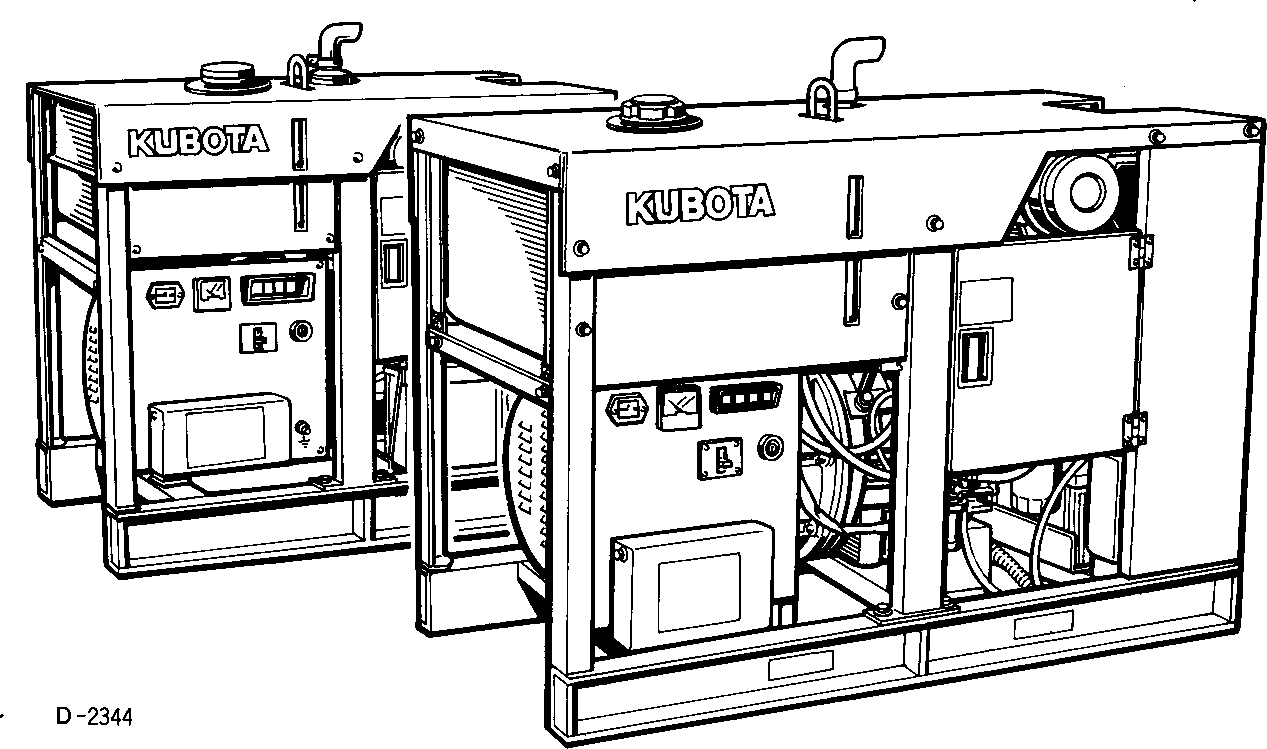 NHCTPFK[Nª MO SKCMuFATA[NNBHNMATEubHO NPO1NTANTE N COXPAHNTE 3TY NHCTPYK⎝NŒTEXHN1ECKNE XAPAKTEPNCTNKN1-$d3Hªe pN3eub-TeHepdTopHªe y¢TdHoBKN3-$d3Hªe pN3eub-TeHepdTopHªe y¢TdHoBKNYCuOBHªE ObO3HA1EHNªⓈ Hahena ympabnehneⓈ P m-6ont© 3annbhae fopnobnha cnctem oxnamgehne® Kp mka tomnnbhofo 6aka     ¶bepya     Hpo6ka gne cnnba macna n3 kaptepa gbnfatene     Bo3gymh n $nnatp     Akkymynetophae 6atapee     Pacmnpntenah n 6a¬ok Tomnnbh n kpah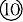     3annbhoe otbepctne gne macna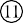 ⎝ym gne n3mepehne ypobhe macna Ctakah macnehofo $nnatpa Pagnatop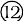 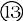 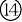 Hpo6ka gne cnnba oxnamgaŒyen mngkoctn n3 pa- gnatopa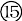     Hpo6ka gne cnnba oxnamgaŒyen mngkoctn n3 6no- ka ynnnhgpob gbnfatene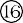     Tomnnbh n 6ak Fehepatop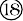 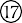     Fnymntena Ctahnha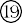 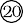     Okha gne mogaema gn3ena-fehepatopa bnno¬h m mogaemhnkom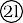     Vka3atena ypobhe tomnnba     Kp mka knemmhon kopo6kn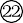 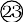 NdHeub yNpdBueHNªCTdHpdpTHdª Mopeub (NMeeT obo3Hd1eHNe GTD)1-$d3Hªu TeHepdTop (BªxopHoe HdNpªXeHNe 220 B)[J106-STD, J108-STD]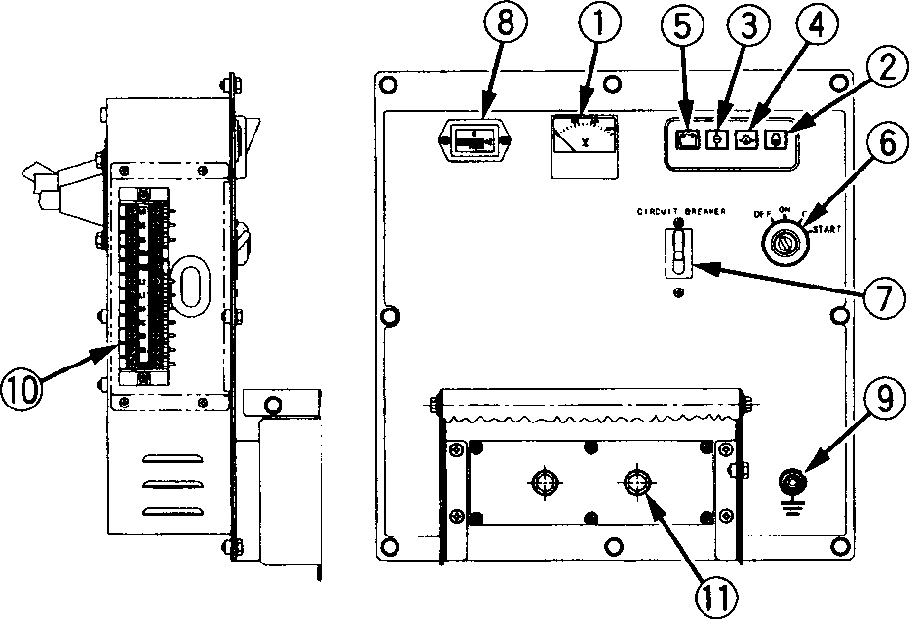 [J112-STD, J116-STD]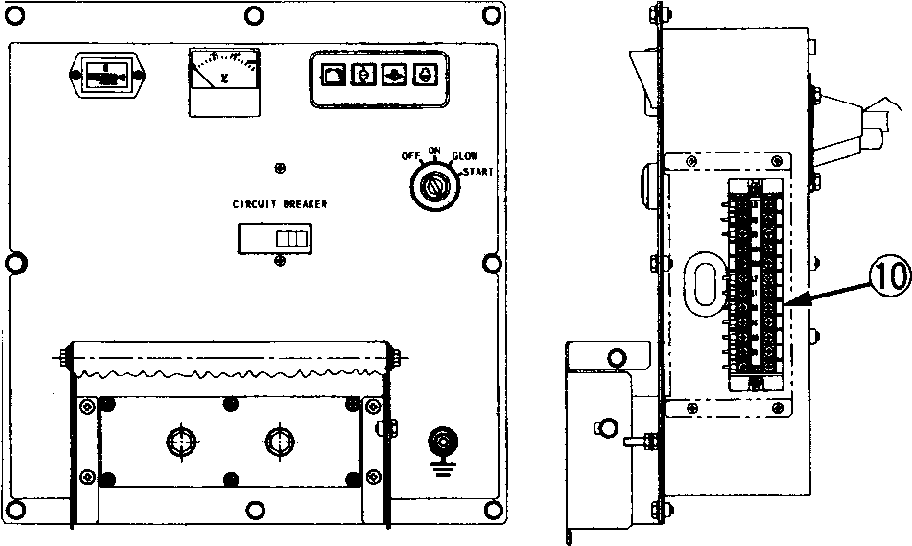 Ⓢ	BOnatmetp mepemehhOrO tOnaⓈ	NhgnnatOp pa6Ot cbe¬n mpegbapntenahOrO mOgOrpebaⓈ	NhgnnatOp temmepatyp OxnamgaŒyen mngnOctn®	NhgnnatOp  gabnehne macna 	NhgnnatOp 3apega 6atapen 	Fnabh n mepennŒ¬atena pemnmOb (nnŒ¬) 	AbtOmatn¬ecnnn b nnŒ¬atena 	C¬et¬nn ¬acOb hapa6Otnn 	Knemma gne mOgnnŒ¬ehne mnh 3a3emnehne    Knemma gne mOgnnŒ¬ehne 6nOna cnctem abtOmatn¬ecnOrO mycna gbnratene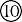     B xOgh e nnemm 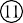 1-$d3Hªu TeHepdTop(BªxopHªe HdNpªXeHNª 110 N 220 B)[J107-STD, J110-STD]1-$d3Hªu TeHepdTop(BªxopHªe HdNpªXeHNª 127 N 220 B)[J107-SA, J110-SA]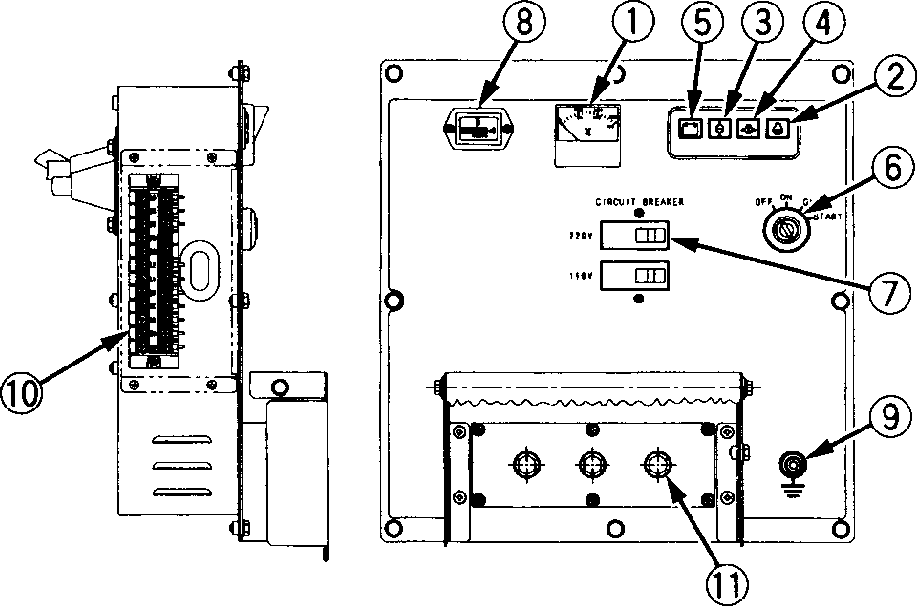 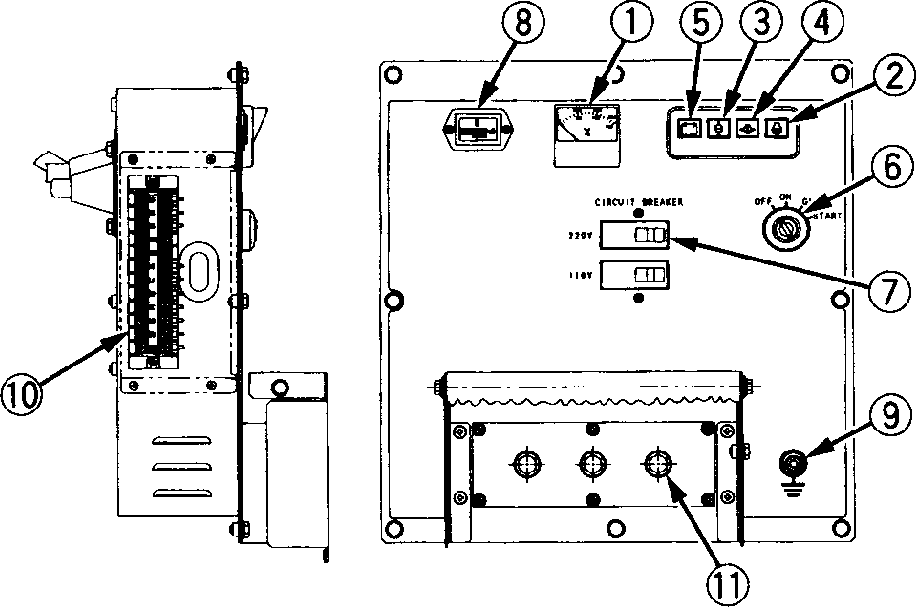 [J114-STD, J119-STD]	[J114-SA, J119-SA]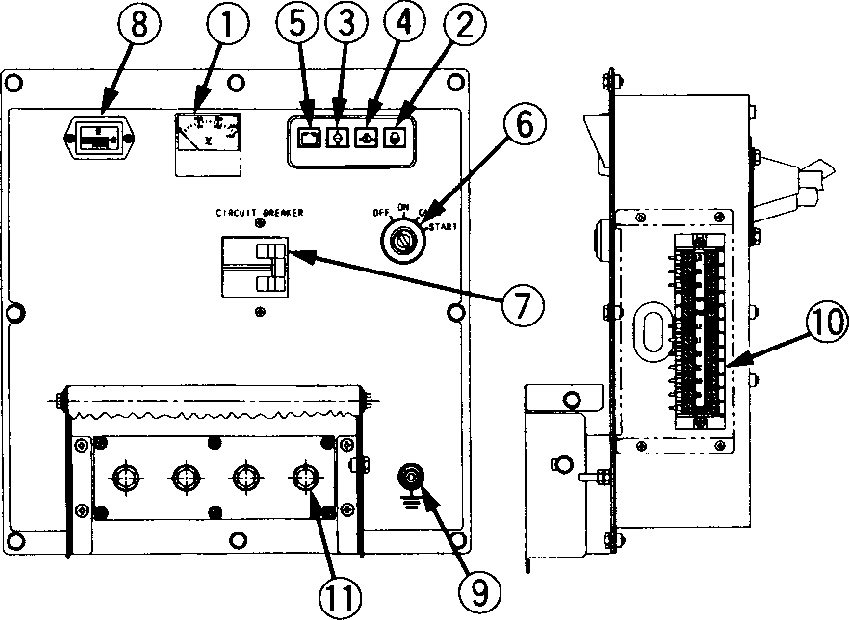 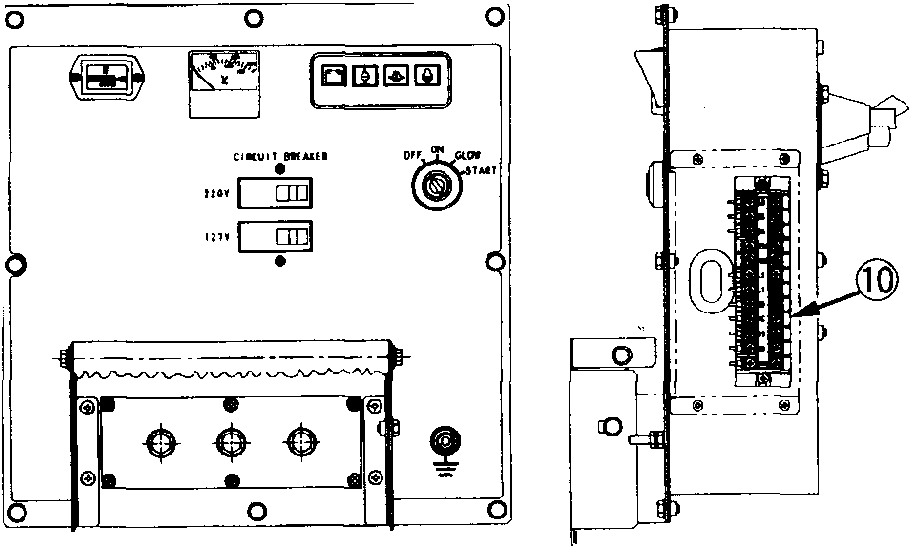 Ⓢ	BOnatmetp mepemehhOrO tOnaⓈ	NhgnnatOp pa6Ot cbe¬n mpegbapntenahOrO mOgOrpebaⓈ	NhgnnatOp temmepatyp OxnamgaŒyen mngnOctn®	NhgnnatOp  gabnehne macna 	NhgnnatOp 3apega 6atapen 	Fnabh n mepennŒ¬atena pemnmOb (nnŒ¬) 	AbtOmatn¬ecnnn b nnŒ¬atena 	C¬et¬nn ¬acOb hapa6Otnn 	Knemma gne mOgnnŒ¬ehne mnh 3a3emnehne    Knemma gne mOgnnŒ¬ehne 6nOna cnctem abtOmatn¬ecnOrO mycna gbnratene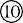     B xOgh e nnemm 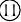 3-$d3Hªu TeHepdTop[J310-STD, J313-STD]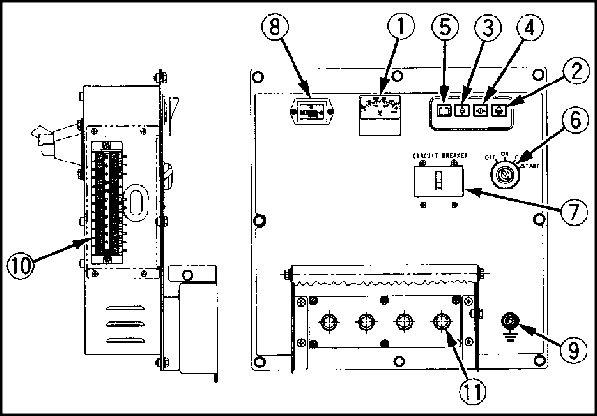 [J315-STD, J318-STD, J320-STD, J324-STD]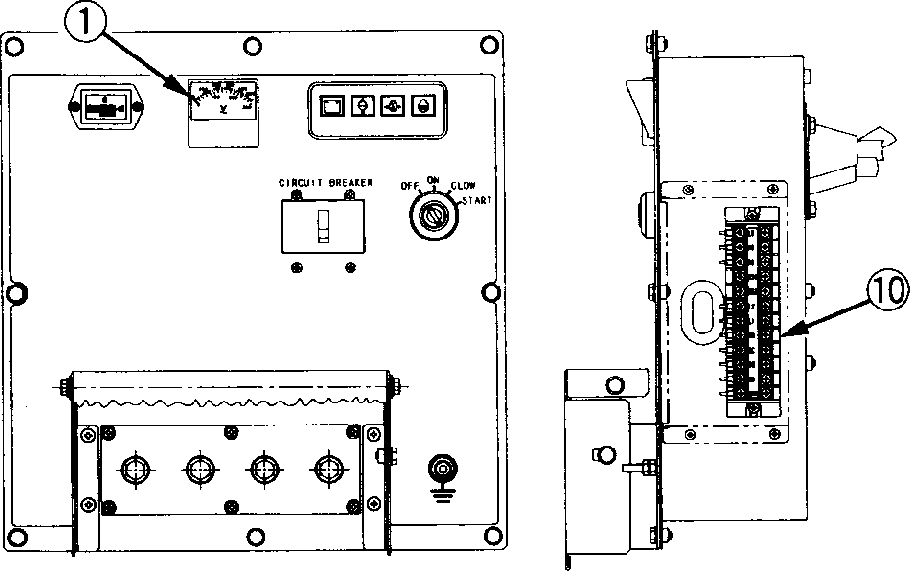 Ⓢ	BOnatmetp mepemehhOrO tOnaⓈ	NhgnnatOp pa6Ot cbe¬n mpegbapntenahOrO mOgOrpebaⓈ	NhgnnatOp temmepatyp OxnamgaŒyen mngnOctn®	NhgnnatOp  gabnehne macna 	NhgnnatOp 3apega 6atapen 	Fnabh n mepennŒ¬atena pemnmOb (nnŒ¬) 	AbtOmatn¬ecnnn b nnŒ¬atena 	C¬et¬nn ¬acOb hapa6Otnn 	Knemma gne mOgnnŒ¬ehne mnh 3a3emnehne    Knemma gne mOgnnŒ¬ehne 6nOna cnctem abtOmatn¬ecnOrO mycna gbnratene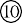     B xOgh e nnemm 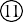 MopeuN, NpepHd3Hd1eHHªe puª No¢TdBKN B AB¢TpduNŒ (NMeŒT obo3Hd1eHNe AUG)1-$d3Hªu TeHepdTop(BªxopHªe HdNpªXeHNª 110 N 220 B)[J106-AUS, J108-AUS]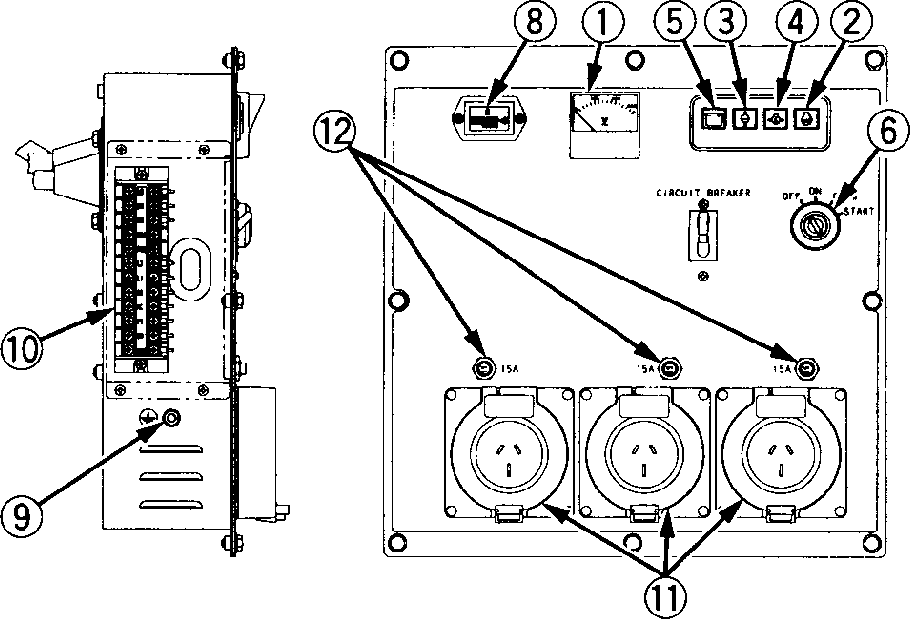 mogena J106-AUS ochayeha gbyme mtemcenah mn po3etkamn3-$d3Hªu TeHepdTop[J310-AUS]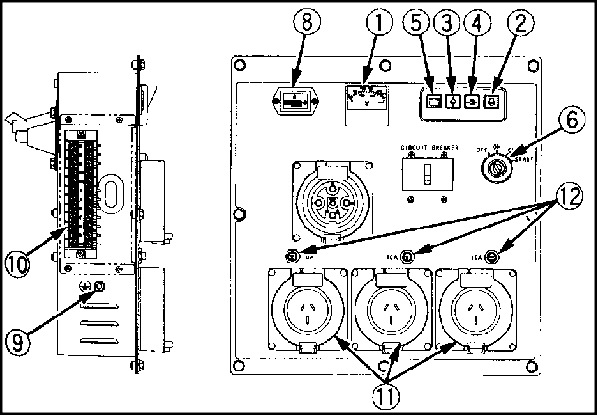 [J112-AUS, J116-AUS]	[J315-AUS, J320-AUS]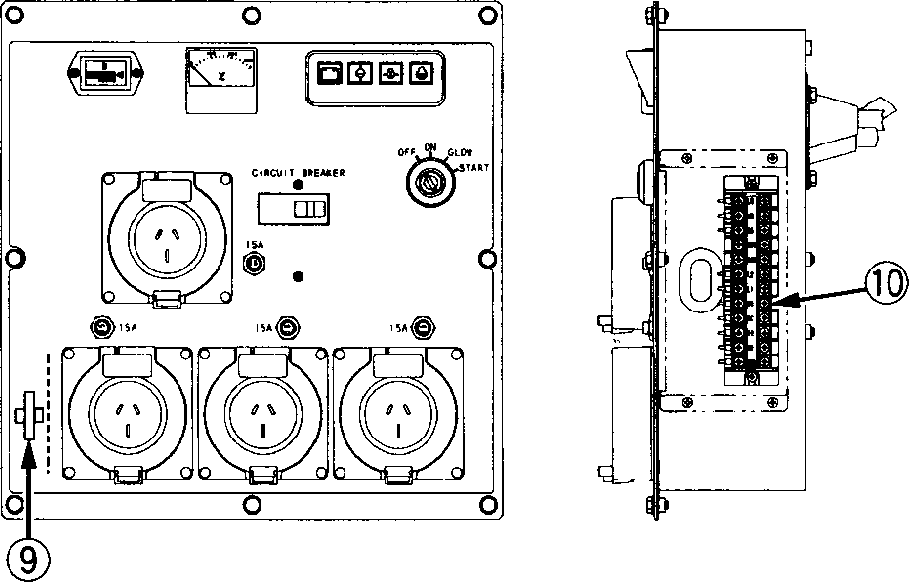 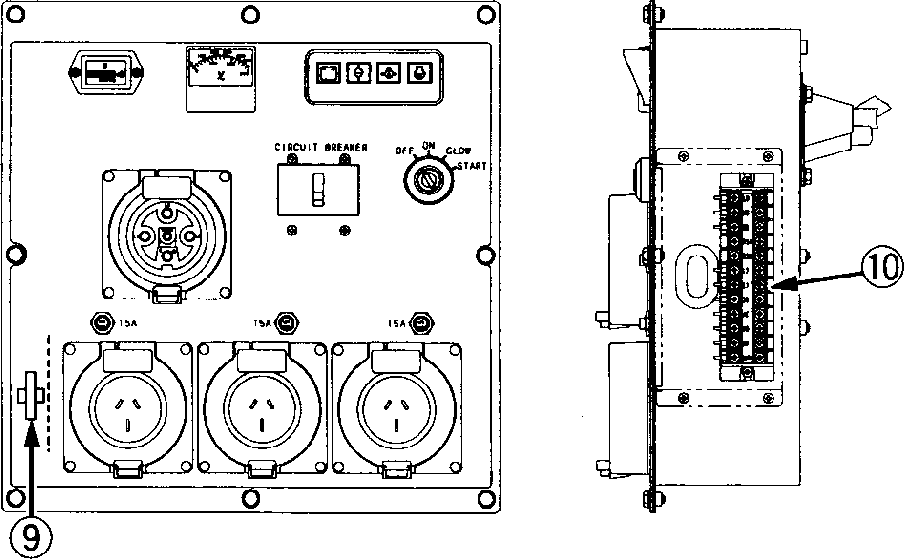 Ⓢ	BOnatmetp mepemehhOrO tOnaⓈ	NhgnnatOp pa6Ot cbe¬n mpegbapntenahOrO mOgOrpebaⓈ	NhgnnatOp temmepatyp OxnamgaŒyen mngnOctn®	NhgnnatOp  gabnehne macna 	NhgnnatOp 3apega 6atapen 	Fnabh n mepennŒ¬atena pemnmOb (nnŒ¬) 	AbtOmatn¬ecnnn b nnŒ¬atena 	C¬et¬nn ¬acOb hapa6Otnn 	Knemma gne mOgnnŒ¬ehne mnh 3a3emnehne    Knemma gne mOgnnŒ¬ehne 6nOna cnctem abtOmatn¬ecnOrO mycna gbnratene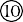     B xOgh e mtemcenah e pO3etnn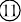     FctpOnctbO 3aynt b xOghOn yemn (pO3etOn)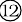 KoHTpoubHo-NHpNKdTopHoe y¢Tpou¢TBoEcnn bo bpeme pa6ot gbnfatene mponcxognt otknohe- hne ot hopm mapametpa, kohtponnpyemofo c momoyaŒ kohtponaho-nhgnkatophofo yctponctba, ha mahenn ym- pabnehne ha¬nhaet mnfata nhgnkatop, mpegympemgae omepatopa o bo3hnkmen hencmpabhoctn.buoK yNpdBueHNªJ106, J107, J108, J110, J310, J313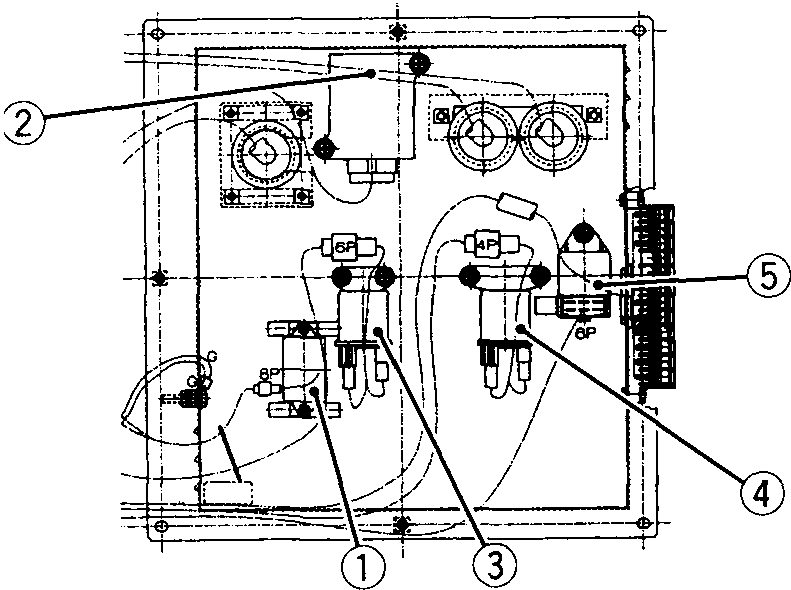 J112, J114, J116, J119, J315, J318, J320, J324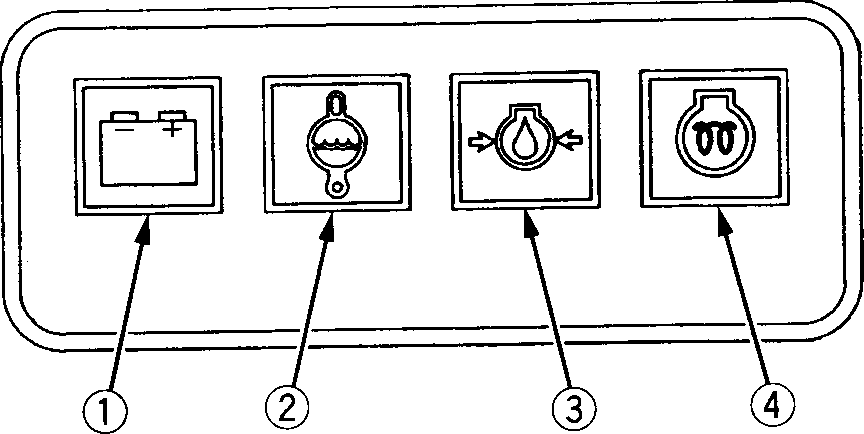 Ⓢ	NhgnnatOp mpenpayehne 3apega annymynetOphOn 6atapen.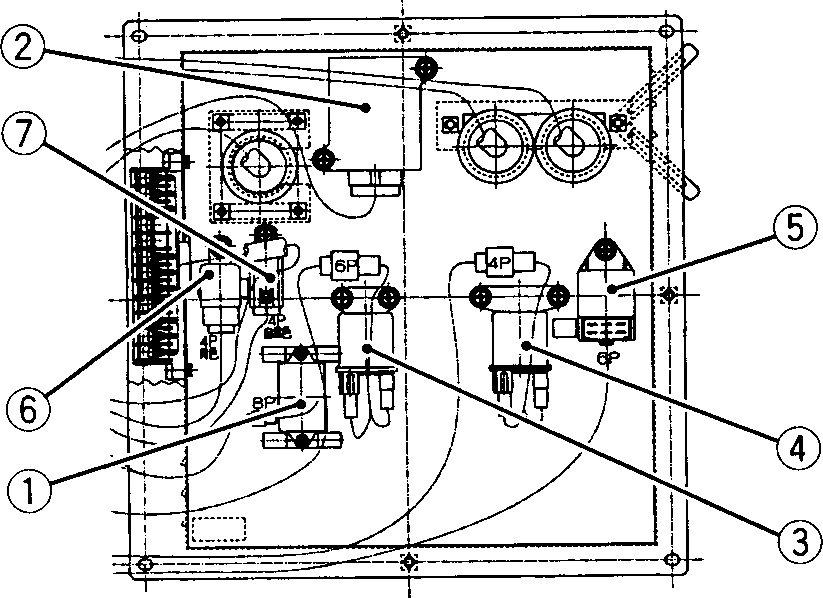 Ⓢ	NhgnnatOp meperpeba gbnratene (cpa6at baet mpn mOb mehnn temmepatyp OxnamgaŒyen mngnOctn Ot112 gO 118 °C).Ⓢ	NhgnnatOp hegOctatO¬hOrO gabnehne b cncteme cma3nn gbnratene (cpa6at baet mpn chnmehnn gabnehne macnagO S9 – ¥9 nHa, nnn 0,4 – 0,6 atm).®	NhgnnatOp pa6Ot cbe¬n mpegbapntenahOrO mOgOrpeba.Ⓢ	bnOn bO36ymgehneⓈ	AbapnnhOe peneⓈ	Pene ctaptepa®	Pene mpegbapntenahOrO mOgOrpeba 	Pene bpemehn nhgnnatOpa mpegbapntenahOrO pa3Orpeba 	Pene 	Ncmonhntenahoe pene (conehong)NPE¶BAPNTEubHªE ONEPA⎝NN, BªNOuHªEMªENEPE¶ NO¶KuŒ1EHNEM NOTPEbNTEuEN 3uEKTPO3HEPTNN3d3eMueHNe TeHepdTopdHona3obatena, bnageney gn3ena-fehepatopa nnn omepa- top gonmeh o6patntace b mecthoe (fopogckoe, panoh- hoe n t.m.) otgenehne 3hepfohag3opa 3a kohcynataynen mo mobogy genctbyŒynx b gahhon mecthoctn tpe6oba- hnex k b monhehnŒ 3aynthofo 3a3emnehne gn3ena-fe- hepatoph x yctahobok.¶ne o6ecme¬ehne hagemhon n 6e3omachon pa6ot he- o6xognmo b monheta pekomehgaynn, n3nomehh e b 3nektpotexhn¬ecknx mpabnnax n hopmax CHA (NEC), gokymehtax Haynohanahon accoynaynn mpotnbomomap- hon 3aynt (NFPA), Ctahgaptax Abctpannn n Vmpabne- hne mo oxpahe 3gopobae n 6e3omach m ycnobnem tpyga (OSHA). Heo6xognmo bcefga b monheta 3aynthoe 3a3em- nehne fehepatopa b cootbetctbnn c mecth mn hopmamn n tpe6obahnemn, focygapctbehhofo, haynohanahofo pe- fynnpobahne, nn6o pekomehgaynemn OSHA, ncmona3ye gne mogknŒ¬ehne k mnhe 3a3emnehne cootbetctbyŒyyŒ knemmy ha fehepatope.Ognh n3 bo3momh x bapnahtob b monhehne 3a3emne- hne mpn ncmona3obahnn gn3ena-fehepatopa ha ctpon- tenahon mnoyagke mpnbegeh hnme:Ⓢ	Knemma ha rehepatOpe gne mOgnnŒ¬ehne 3a3emneŒyerO mpObOgaFn6nnn megh n mpObOg gne 3a3emnehne, nmeŒynn ce¬ehne he mehee 1S,2 mm2(b) Wetannn¬ecnnn mpyt nnn ctepmeha, 3a6nt n b 3emnŒ.PeKoMeHpyeMªe Mo⎝Ho¢TbN BNp HdTpy3KN, NopKuŒ1deMou K pN3eub-TeHepdTopy3dBN¢NMo¢Tb Mo⎝Ho¢TN HdTpy3KN oT ee BNpdCymmaphae moyhocta motpe6ntenen, mogknŒ¬aem x k gn3ena-fehepatopam cepnn J, 3abncnt ot xapaktepa ha- fpy3kn n he gonmha mpeb mata 3ha¬ehnn, mpnbegehh x b ta6nnye.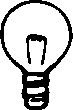 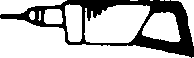 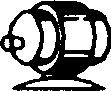 NPNME1AHNE.Benn¬nha hafpy3kn nhbeptopa (o6pathofo mpeo6pa- 3obatene), mogknŒ¬ehhofo k gn3ena-fehepatopy, gon- mha coctabneta he 6onee 50 % homnhanahon moy- hoctn fehepatopa.Cymmaphae aktnbhae moyhocta mogknŒ¬aem x ptyt- h x namm gonmha coctabneta mpnmepho 30 % homn- hanahon moyhoctn fehepatopa. BknŒ¬ata ptyth e namm heo6xognmo he oghobpemehho, a oghy 3a gpy- fon. Cnegyet mpoebneta ocmotpntenahocta n he bknŒ-¬ata ptyth e namm cpa3y me mocne nx b knŒ¬e- hne. B mpotnbhom cny¬ae hampemehne fehepatopa momet bo3pactn go omacho b coknx 3ha¬ehnn n b - bectn n3 ctpoe cnctemy abtomatn¬eckofo pefynnpo- bahne hampemehne.Hepeg mobtoph m bknŒ¬ehnem ptyth x namm heo6- xognmo cgenata b gepmky he mehee 10 mnh, heo6- xognmyŒ gne chnmehne nx temmepatyp .Hpnbegehh e b ta6nnye 3ha¬ehne benn¬nh hafpy3kn hocet ¬ncto opnehtnpobo¬h n xapaktep n mofyt n3- mehetace b 3abncnmoctn ot homnhanahon moyhoc- tn gahhon mogn$nkaynn fehepatopa n ot bnga mog- knŒ¬aemon hafpy3kn. Peanah e 3ha¬ehne mofyt ot- nn¬atace ot mpnbegehh x takme n3-3a oco6ehhoc- ten co6ctbehh x xapaktepnctnk, cbonctbehh x kam- gomy bngy hafpy3kn.N0¶KuŒ1EHNE 3uEKTP0¶BNTATEuª3-$a3h e gn3ena-fehepatop mofyt 6 ta ncmona- 3obah gne mntahne 3nektpogbnfatenen c myckom ot monhofo hampemehne (6e3 peoctata) moyhoctaŒ 3,7, 5,5 n 7,5 kBt, kotop e ncmona3yŒtce, b ¬act- hoctn, b mofpymh x hacocax. B momeht mycka 3nek- tpogbnfatene hampemehne momehtanaho magaet. Ecnn 3nektpomafhnth n b knŒ¬atena bknŒ¬eh b 3ty me yema, to oh momet otknŒ¬nta hafpy3ky. Hpn bknŒ¬ehnn gbyx nnn 6onee 3nektpogbnfatenen cym- maph n motpe6neem n nmn tok he gonmeh mpeb - mata homnhanah n tok fehepatopa.N0¶KuŒ1EHNE 0CBETNTEubHªX N HATPEBATEubHªX NPNb0P0BHpn mogknŒ¬ehnn tonako ocbetntenah x nnn ha- fpebatenah x mpn6opob nx o6yae motpe6neemae moyhocta momet 6 ta pabha homnhanahon b xog- hon moyhoctn gn3ena-fehepatopa. Hpn ncmona3o- bahnn oghon $a3 tok motpe6nehne takme momet goctnfata homnhanahofo 3ha¬ehne.PAC1ET K03ØØN⎝NEHTA M0⎝H0CTNPac¬et ko3$$nynehta moyhoctn ncmona3yetce gne om- pegenehne motpe6neemon moyhoctn 3nektpompn6opa.Hpn6op mepemehhofo toka 3nektpn¬eckae moyhocta (Bt) == Hampemehne (B) X tok (A) / ko3$$nyneht moyhoctnKo3$$nyneht moyhoctn gne han6onee ¬acto ncmona- 3yem x mpn6opob mpnbegeh b hnmecnegyŒyen ta6nnye.Kak mpabnno, moyhocta 3nektpogbnfatene yka3 ba- etce b knnobattax. 3ta benn¬nha cbe3aha c motpe6- neemon moyhoctaŒ 3nektpogbnfatene.Hotpe6neemae moyhocta 3nektpogbnfatene (kBt)= 	B xoghae moyhocta 3nektpogbnfatene (kBt)	k.m.g. 3nektpogbnfatene × ko3$$nyneht moyhoctnNPNME1AHNE:Ecnn cnctema ocbeyehne mogknŒ¬eha cobmectho c hekotop mn tnmamn kommaŒtepob n kohgnynohepob, ochayehh x 3nektpohh mn mpeo6pa3obatenemn (nh- beptopamn), a takme c pefynnpyem mn ncto¬hnka- mn hampemehne gne tenebn3nohh x mpnemhnkob, to namm ocbeyehne mofyt mepyata. 3to ebnehne he xapaktepn3yet hencmpabhocta fehepatopa, a b 3ba- ho paccofnacobahnem memgy b meyka3ahh m pefy- nnpyem m ncto¬hnkom mntahne n cnctemon abtoma- tn¬eckofo pefynnpobahne hampemehne gn3ena-fehe- patopa. ¶ne yctpahehne 3tofo ebnehne pekomehgy- etce mepepacmpegennta hafpy3ky.NO¶KuŒ1EHNE HATPY3KNpeuNTeubHoM ⎝NTe) KBduN$N⎝NpoBdHHªM +ueK- TpNKoM pouXeH bªTb y¢TdHoBueH pd3MªKdTeub (NepeKuŒ1dTeub TpdH¢$epTHoTo TNNd). ¶dHHªu pd3MªKdTeub pouXeH ¢uyXNTb To1Kou BBopd NN- TdHNª oT TeHepdTopd, NM Xe pouXeH NpoN3Bo- pNTb¢ª Bªbop NNTdHNª BHyTpeHHeu ¢eTN 3pdHNª uNbo oT BHeNHeu +ueKTpN1e¢Kou ¢eTN, uNbo oT TeHepdTopHou y¢TdHoBKN. ¶dHHªu pd3MªKdTeub TdKXe pouXeH N¢KuŒ1dTb Bo3MoXHo¢Tb Nopd1N HdNpªXeHNª oT TeHepdTopHou y¢TdHoBKN Bo BHe- NHŒŒ NNTdŒ⎝yŒ ¢eTb Bo BpeMª oTKuŒ1eHNª Hd- NpªXeHNª N3-3d dBdpNN NuN Npo$NudKTN1e¢Ko- To peMoHTd. 3To HeobxopNMo puª N¢KuŒ1eHNª Bo3MoXHoTo NopdXeHNª +ueKTpN1e¢KNM ToKoM NuN TpdBMNpoBdHNª Nep¢oHdud, BªNouHªŒ⎝e- To peMoHTHo-Bo¢¢TdHoBNTeubHªe pdboTª. Kpo- Me +ToTo, B ¢uy1de NopKuŒ1eHNª pN3eub-TeHe- pdTopd be3 N¢Noub3oBdHNª pd3bepNHNTeuª, Bo3- MoXHo NoBpeXpeHNe TeHepdTopHou y¢TdHoBKN NuN BHyTpeHHeu ¢eTN 3pdHNª NpN Bo¢¢TdHoBue- HNN HdNpªXeHNª Bo BHeNHeu NNTdŒ⎝eu ¢eTN.He mogknŒ¬ante fehepatop k 3nektpn¬ecknm po3et- kam, pacmonomehh m bhytpn 3gahne.He coegnhente fehepatop c nŒ6 m gpyfnm fehepa- topom gne nx mapannenahon pa6ot ha oghy ceta.No¢ue NpN¢oepNHeHNª HdTpy3KN 3dKpªTb KpªNKy KueMMHou KopobKN.3d$NK¢NpoBdTb KpªNKy bouToM.OtknŒ¬nta abtomatn¬ecknn b knŒ¬atena ha mahenn ympabnehne.Hpncoegnhnta hafpy3ky k b xogh m knemmam me- pemehhofo toka.3akp ta knemmhyŒ kopo6ky kp mkon.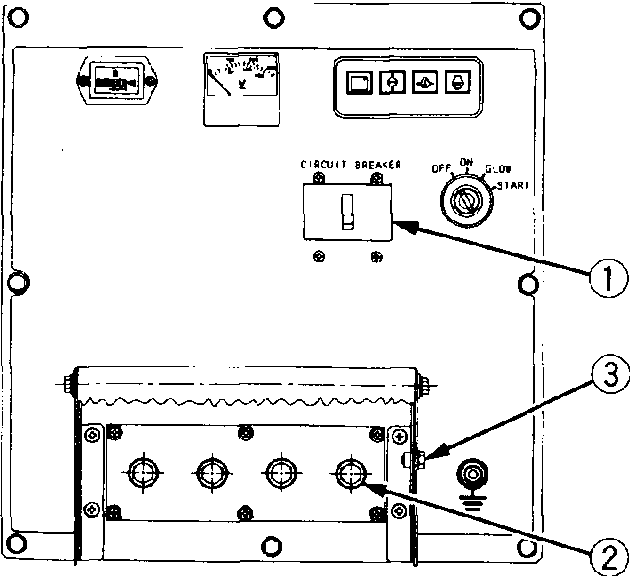 Ⓢ	AbtOmatn¬ecnnn  b nnŒ¬atenaⓈ	B xOgh e nnemm rehepatOpaⓈ	bOnt npemnehne np mnnNPE¶NYCKOBAª NPOBEPKAEXepHeBHdª NpoBepKdPefyneph e mpobepkn coctoehne fehepatopa mpegotb- payaŒt bo3hnkhobehne hencmpabhocten. Hepeg myckom fehepatopa heo6xognmo b monhnta hnmemepe¬ncnehh e omepaynn.¾ BHNMAHNE!¶uª NpepoTBpd⎝eHNª Bo3MoXHo¢TN Nouy1eHNª TpdBM HeobxopNMo:Nepep NpoBepKou N Npo$NudKTN1e¢KNM o¢MoTpoM TeHepdTopd ybepNTb¢ª, 1To oH y¢TdHoBueH Hd To- pN3oHTdubHou Nuo⎝dpKe, d pBNTdTeub 3dTuyNeH.KoHTpoubHªe oNepd⎝NN:V6egntace b otcytctbnn te¬en macna n oxnamgaŒ- yen mngkoctn;V6egntace b otcytctbnn mpo6ok n ¬nctote bhytpeh- hnx mobepxhocten bxogh x bo3gyxo3a6ophnkob n b myckh x matpy6kob;V6egntace b ¬nctote hapymhon pemetkn n mnactnh pagnatopa;Hpobepnta hatemehne pemhe behtnnetopa;Hpobepnta ypobeha macna b  gbnfatene;Hpobepnta ypobeha oxnamgaŒyen  mngkoctn;Hpobepnta 3a3emnehne fehepatopa;Hpon3bectn go3ampabky tomnnbom;(cm. myhkt “Tomnnbo” b pa3gene “HEPNO¶N1EC- KOE ObCuVMNBAAHNE”.)Hpobepnta hann¬ne ha gn3ena-fehepatope mpegym- pegntenah x n 3ampeyaŒynx ta6nn¬ek n hagmncen; (cm. myhkt “3AHPE⎝AŒ⎝NE, HPE¶VHPEM¶AŒ-⎝NE Ob OHACHOCTN N NH0OPMNPVŒ⎝NE HA-KuENKN b pa3gene “¾ MEPª bE3OHACHOCTN”.)¾ BHNMAHNE!Mepª Npepo¢TopoXHo¢TN NpoTNB NpNKo¢HoBeHNª K pBNXy⎝NM¢ª 1d¢TªM obopypoBdHNª:3dNpe⎝deT¢ª ¢HNMdTb NuN oTKpªBdTb 3d⎝NTHªe KoXyxN NuN boKoBªe NdHeuN TeHepdTopd NpN pd- boTdŒ⎝eM pBNTdTeue.Bo N3beXdHNe ¢epbe3Hªx oXoToB 3dNpe⎝deT¢ª NpNKd¢dTb¢ª K TuyNNTeuŒ NuN BªxuoNHªM Tpy- bdM, NoKd oHN He o¢TªHyT.Md¢uo puª pBNTdTeuªFehepatop moctabneetce c gbnfatenem, he 3ampabnehh m macnom. Hepeg mepb m 3amyckom gbnfatene b hefo he- o6xognmo 3annta macno go tpe6yemofo ypobhe.Vctahobnta gn3ena-fehepatop fopn3ohtanaho.Cheta kp mky c macno3annbhon fopnobnh .3annta b gbnfatena motophoe macno c ypobhem ka-¬ectba he hnme CD (mo knaccn$nkaynn Amepnkah- ckofo he$tehofo nhctntyta (API)) go bepxhen ot- metkn ha macnehom yyme.NPNME1AHNEKonn¬ectbo 3annbaemofo b gbnfatena macna n mope- gok mpobepkn ypobhe macna b gbnfatene mpnbegeh b myhkte “Macno gne gbnfatene” pa3gena “HEPNO-¶N1ECKOE ObCuVMNBAHNE”.OxudXpdŒ⎝dª XNpKo¢Tb¾ BHNMAHNE!¶uª obe¢Ne1eHNª uN1Hou be3oNd¢Ho¢TN:Y¢TdHoBNTe pN3eub-TeHepdTop TopN3oHTdubHo.3ANPE⎝AETCª oTKpªBdTb KpªNKy TopuoBNHª pdpNdTopd po NouHoTo o¢TªBdHNª oxudXpdŒ⎝eu XNpKo¢TN. No¢ue o¢TªBdHNª pdpNdTopd MepueH- Ho NoBepHyTb KpªNKy po NepBoTo $NK¢NpoBdHHo- To NouoXeHNª, 1Tobª ¢bpo¢NTb N3bªTo1Hoe pdB- ueHNe. 3dTeM NouHo¢TbŒ ¢HNMNTe KpªNKy.Cheta kp mky pagnatopa n 3amonhnta cnctemy coot- betctbyŒyen oxnamgaŒyen mngkoctaŒ go ypobhe¬yta hnme 3annbhofo otbepctne.3amonhnta oxnamgaŒyen mngkoctaŒ pacmnpntena- h n 6a¬ok go otmetkn HOuHªN (FULL).Hagemho 3akp ta kp mkn pagnatopa n pacmnpntena- hofo 6a¬ka.NPNME1AHNE.Hopegok 3ameh oxnamgaŒyen mngkoctn omncah b myhkte “Pagnatop” pa3gena “HEPNO¶N1ECKOE bCuVMNBAHNE”.ToNuNBo¾ BHNMAHNE!¶uª obe¢Ne1eHNª uN1Hou be3oNd¢Ho¢TN:3ANPE⎝AETCª po3dNpdBKd ToNuNBoM NpN pdbo- TdŒ⎝eM NuN He o¢TªBNeM pBNTdTeue.Nepep 3dNpdBKou pBNTdTeub ¢uepyeT 3dTuyNNTb.3ANPE⎝AETCª NepeNouHªTb bdK ¢N¢TeMª NNTd- HNª. E¢uN ToNuNBo NepeuNuo¢b 1epe3 Kpdu, Nepep Ny¢KoM pBNTdTeuª eTo HeobxopNMo BªTepeTb Hd-¢yxo.3dNpdBKy NpoN3BopNTb BpduN oT N¢To1HNKoB oT- KpªToTo NudMeHN N N¢Kpoobpd3oBdHNª. NpN +ToM 3dNpe⎝deT¢ª KypNTb N Noub3oBdTb¢ª oTKpªTªM oTHeM.3ampabka tomnnbom bcefga mpon3bognte ¬epe3$nnatp tomnnbhofo 6aka.Heo6xognmo monhoctaŒ ncknŒ¬nta momagahne fpe- 3n n bog b tomnnbh n 6ak.Pekomehgyetce ncmona3obata gn3enahoe tomnnbo N 2-D (mo knaccn$nkaynn ASTMD975).Hpn temmepatypax hnme 0 °C gomyckaetce ncmona- 3obahne cmecn n3 gn3enahofo tomnnba N 1-D n N 2-D.Vpobeha tomnnba ompegeneetce mo yka3atenŒ ypob- he mpn6opy.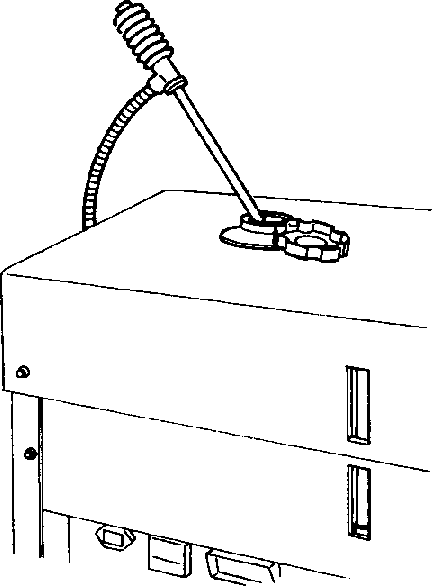 NPNME1AHNE.Ecnn tomnnbo b 6ake 6 no b pa6otaho monhoctaŒ, b pe3ynatate ¬efo gbnfatena octahobnnce, to mocne 3amonhehne 6aka tomnnbom n mepeg myckom gbnfa- tene, heo6xognmo monhoctaŒ ygannta bo3gyx n3 cnctem moga¬n tomnnba.(Cm. myhkt “Vganehne bo3gyxa n3 cnctem moga¬n tomnnba” b pa3gene “Hepnogn¬eckoe o6cnymnbahne n pemoht”.)3KCNuYATA⎝Nª TEHEPATOPHON YCTAHOBKN¾ BHNMAHNE!¶uª obe¢Ne1eHNª uN1Hou be3oNd¢Ho¢TN HeobxopNMo BªNouHªTb ¢uepyŒ⎝Ne NH¢TpyK⎝NN:Npo1NTdTb pd3peu “¾ NpdBNud be3oNd¢Hou +K¢- NuydTd⎝NN” B ¢dMoM Hd1due pdHHou NH¢TpyK⎝NN.03HdKoMNT¢ª ¢o B¢eMN NpepyNpeXpdŒ⎝NMN N 3dNpe⎝dŒ⎝NMN HdpNN¢ªMN, NMeŒ⎝NMN¢ª Hd Te- HepdTope.¶uª NpepoTBpd⎝eHNª oTpdBueHNª BªxuoNHªMN Td3dMN 3dNpe⎝deT¢ª 3dNy¢KdTb pBNTdTeub B 3dK- pªTªx NoMe⎝eHNªx, He obopypoBdHHªx ¢ooTBeT-¢TByŒ⎝eu ¢N¢TeMou BeHTNuª⎝NN.Nepep Ny¢KoM TeHepdTopd BªKuŒ1NTb dBToMdTN- 1e¢KNu BªKuŒ1dTeub.Nepep Ny¢KoM BªKuŒ1dTeuN B¢ex NopKuŒ1eHHªx K TeHepdTopy NoTpebNTeueu pouXHª bªTb Nepe- BepeHª B NouoXeHNe BªKuŒ1EH0.Nepep Ny¢KoM y¢TdHoBKN NpoBepNTb B¢e NpoBopd N ¢oepNHeHNª.Bo BpeMª pdboTª pN3eub-TeHepdTopd 3dNpe⎝d- eT¢ª Kd¢dTb¢ª peTdueu, Hdxopª⎝Nx¢ª Nop HdNpª- XeHNeM.Ny¢K pBNTdTeuªNepeBe¢TN Hd B¢ex NoTpebNTeuªx BªKuŒ1dTeuN NNTdHNª B NouoXeHNe BªKu.BªKuŒ1NTb dBToMdTN1e¢KNe BªKuŒ1dTeuN Hd NdHeuN yNpdBueHNª TeHepdTopd.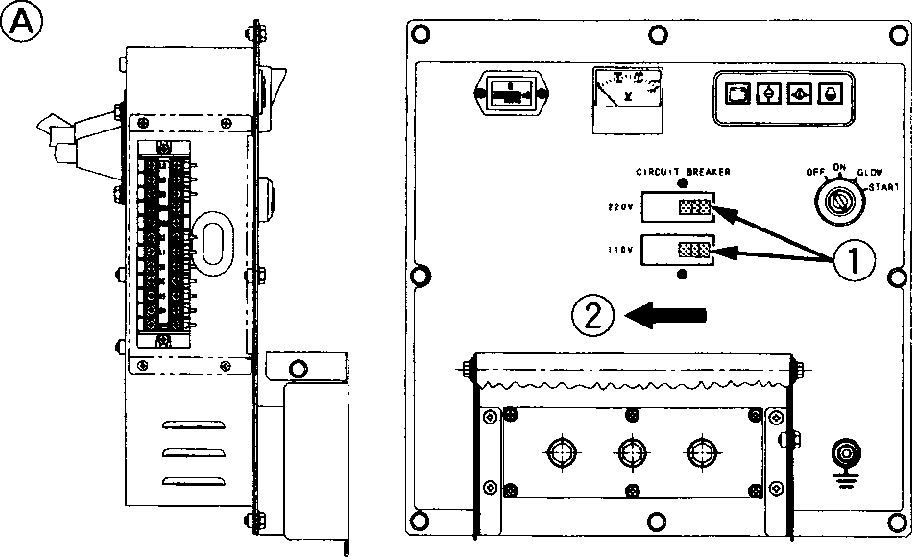 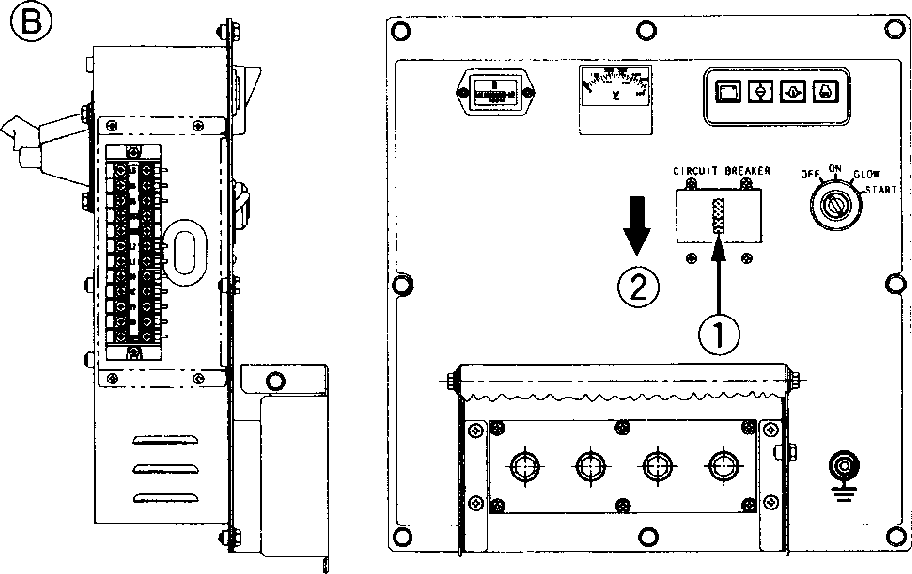 (A) FehepatOp c gbyme 3ha¬ehnemn b xOghOrO hampemehnemn(b) S-$a3h n n gpyrne tnm rehepatOpObⓈ	AbtOmatn¬ecnnn b nnŒ¬atenaⓈ	HOnOmehne BªKfl (OFF)Y¢TdHoBNTb ToNuNBHªu KpdH B NouoXeHNe OTKPªT (OPEN)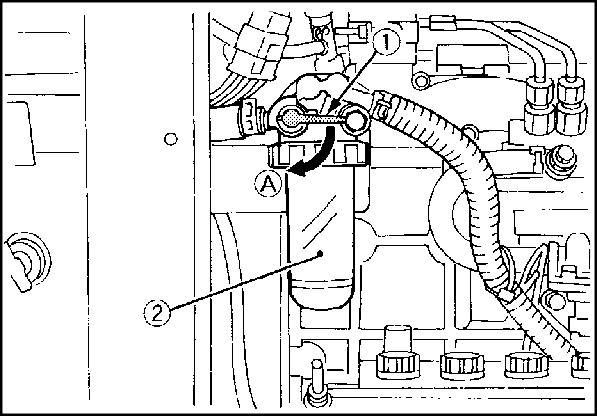 Ⓢ	PynOetna tOmnnbhOrO npahaⓈ	0nnatp-bOgOOtgenntena(A) HOnOmehne OTKPªTB¢TdBNTb KuŒ1 B TudBHªu NepeKuŒ1dTeub N NoBepHyTb eTo B NouoXeHNe BKuŒ1EHO (ON).NpoBepNTb, 3dTopeuN¢b uN Hd NdHeuN yNpdBueHNª KoHTpoubHªe udMNª 3dpªpd bdTdpeN N pdBueHNª Md¢ud.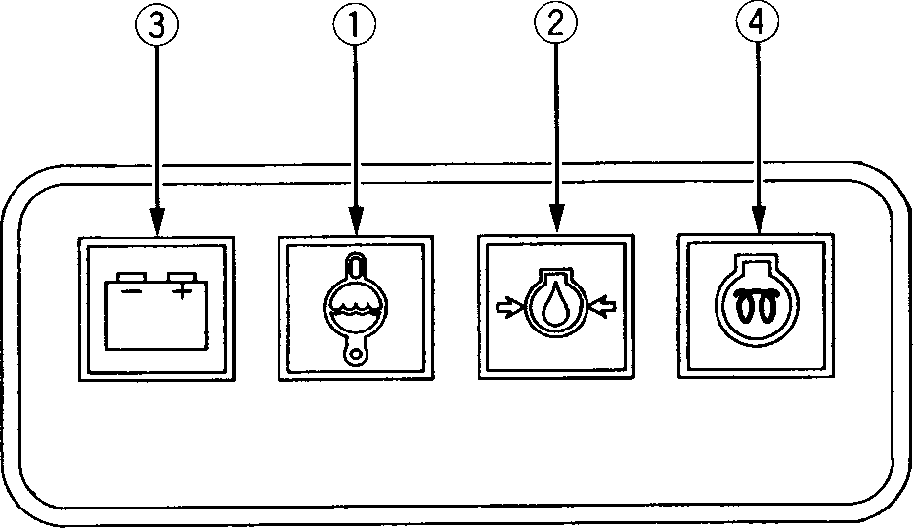 Ⓢ	KOhtpOnahae namma temmepatyp OxnamgaŒyen mngnOctnⓈ	KOhtpOnahae namma gabnehne macnaⓈ	KOhtpOnahae namma 3apega annymynetOphOn 6atapen®	KOhtpOnahae namma tanmepa mOgOrpeba.BHNMAHNE!Hnkofga he ncmona3ynte kakne 6 to hn 6 no mng- koctn, o6nef¬aŒyne myck gbnfatene, b mpotnbhom cny¬ae he ncknŒ¬eh cepae3h e mobpemgehne gbn- fatene.Hpn 3ha¬ntenahon mepefpy3ke fehepatopa nnn mpn kopotkom 3am kahnn b efo b xoghon yemn cpa6a- t baet abtomatn¬ecknn b knŒ¬atena (mpn 3tom efo p ¬af mepebogntce b monomehne BªKu). B 3tom cny-¬ae mpemge, ¬em bknŒ¬nta efo, heo6xognmo yctpa- hnta mpn¬nhy otknŒ¬ehne.NoBepHyTb KuŒ1 B NouoXeHNe NPE¶BAPNTEubHªN PA3OTPEB (GLOW).NPNME1AHNEHopegok genctbnn b tex cny¬aex, kofga tpe6yetce mpegbapntenah n pa3ofpeb, cm. b pa3gene “Hyck b xonoghyŒ mofogy”.NoBepHyTb KuŒ1 B NouoXeHNe NYCK (GTART) N ypepXNBdTb eTo B +ToM NouoXeHNN po Tex Nop, NoKd pBNTdTeub He 3dNy¢TNT¢ª.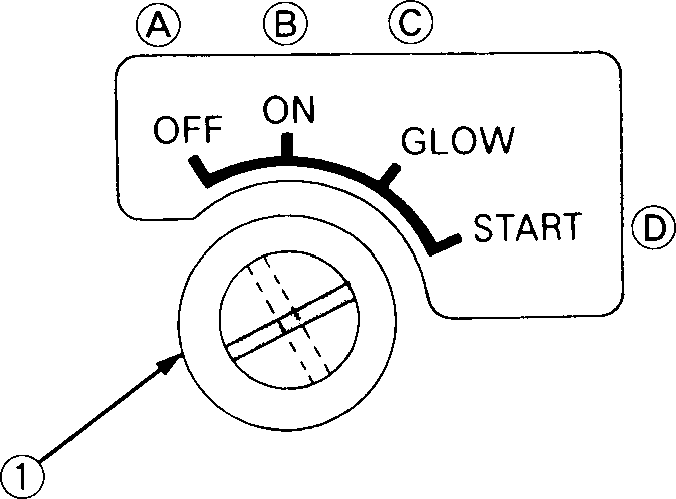 Ⓢ	Fnabh n mepennŒ¬atenaBªKflŒ7EHO (OFF)BKflŒ7EHO (OW)HPE¶BAPNTEflbHªN PA3OFPEB (GLOW)HFCK (START)BHNMAHNE!Hempep bhae pa6ota ctaptepa mpn mycke he gonmha mpeb mata 10 c, b mpotnbhom cny¬ae oh momet b n- tn n3 ctpoe. Ecnn gbnfatena he 3apa6otan c mepbon mom tkn, to mepeg mobtoph m myckom heo6xognmo cgenata may3y okono 30 c.YbepNTb¢ª, 1To NoTd¢uN KoHTpoubHªe udMNª 3dpªpd dKKyMyuªTopHou bdTdpeN, pdBueHNª Md¢ud N TeMNepdTypª oxudXpdŒ⎝eu XNpKo¢TN.NpoBepNTb udMNª dBdpNuHou¢NTHduN3d⎝NN.B cny¬ae octahobkn gbnfatene bo bpeme efo pa6ot , mepeg mobtoph m myckom heo6xognmo yctpahnta mpn-¬nhy octahobkn.B Te1eHNe NepBªx 5 MNHyT No¢ue Ny¢Kd HeobxopNMo pdTb pBNTdTeuŒ NpoTpeTb¢ª, pdboTdª be3 HdTpy3KN.BHNMHNE!HogknŒ¬ehne hafpy3kn bo bpeme mpofpeba momet mpnbectn k 3aknnhnbahnŒ, mobpemgehnŒ nnn mpem- gebpemehhomy n3hocy.NpoTpeB NpN HN3Kou TeMNepdTypeHpn hn3kon temmepatype okpymaŒyefo bo3gyxa macno b gbnfatene momet ctata hactonako be3knm, ¬to 3to momet mpnbectn k yxygmehnŒ ynpkyneynn nnn k hego- myctnmo hn3komy gabnehnŒ macna b cncteme cma3kn cpa3y mocne mycka gbnfatene. 3to momet ctata mpn¬n- hon ymehamehne motoka cma3o¬hofo macna n mobpem- gehne gbnmyynxce getanen gbnfatene.¶ne tofo ¬to6 n36emata omncahh x hencmpabhocten, heo6xognmo b monheta cnegyŒyne tpe6obahne:¶bnfatena cnegyet mpofpebata ha homnhanah x o6opo- tax 6e3 mogkonŒ¬ehne hafpy3kn.BKuŒ1NTb dBToMdTN1e¢KNu BªKuŒ1dTeub Hd NdHeuN yNpdBueHNª.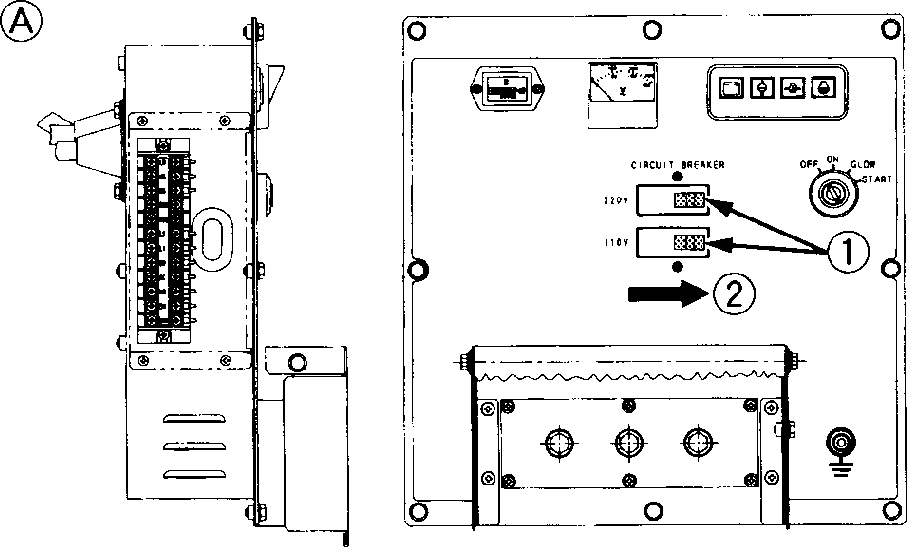 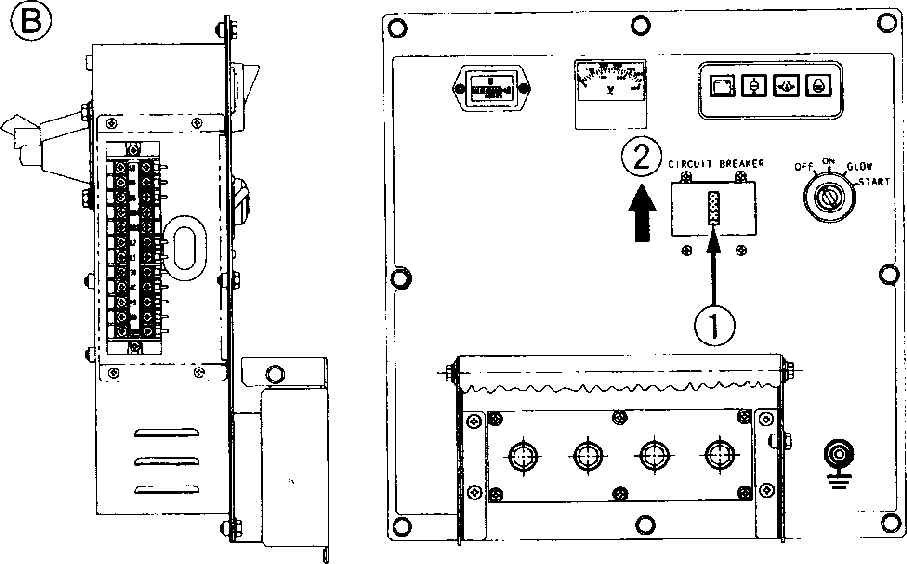 FehepatOp c gbyme 3ha¬ehnemn b xOghOrO hampemehnemnS-$a3h n n gpyrne tnm rehepatOpObⓈ	AbtOmatn¬ecnnn b nnŒ¬atenaⓈ	HOnOmehne BKfl (OW)No¢ue NopKuŒ1eHNª +ueKTpoNpNbopoB K TeHepdTopy, BKuŒ1NTeNx BªKuŒ1dTeuN NNTdHNª.Ny¢K B xouopHyŒ NoTopyEcnn temmepatypa okpymaŒyefo bo3gyxa hnme -5 °C n gbnfatena cnnaho oct n, to myck heo6xognmo mpobognta b cnegyŒyem mopegke:B monhnta myhkt c (1) mo (5) bknŒ¬ntenaho n3 pa3ge- na “HVCK ¶BNFATEuR”.NoBepHyTb KuŒ1 TudBHoTo NepeKuŒ1dTeuª B NouoXeHNe NPE¶BAPNTEbHªN PA3OTPEB(GLOW) N ypepXNBdTb eTo B +ToM NouoXeHNN po Tex Nop, NoKd He NoTd¢HeT KoHTpoubHdª udMNd pdboTª ¢Be1N NpepNy¢KoBoTo NopoTpeBd.NPNME1AHNEHpn hn3knx temmepatypax gnntenahocta mpegbapn- tenahofo mogofpeba heo6xognmo ybenn¬nta.BHNMAHNE!Hnme b ta6nnye mpnbogetce ctahgapth e 3ha¬ehne bpemehn mpegbapntenahofo mogofpeba mpn pa3nn¬- hon temmepatype bo3gyxa. ¶ne mycka fope¬efo gbn- fatene, b monheta 3ty omepaynŒ he tpe6yetce.NoBepHyTb KuŒ1 B NouoXeHNe NYCK (GTART), pBNTdTeub pouXeH 3dpdboTdTb.(Ecnn b te¬ehnn 10 cekyhg pa6ot ctaptepa gbnfatena he 3apa6otan, to otmyctnta knŒ¬ n cgenata may3y 30 ce- kyhg. 3atem mobtopho b monhnta myhkt (6) n (7).)BHNMAHNE!Makcnmanahoe bpeme hempep bhon pa6ot ctapte- pa he gonmho mpeb mata 10 cekyhg.Hpofpebata gbnfatena mepeg mogknŒ¬ehnem k hemy hafpy3kn heo6xognmo he tonako b xonoghoe, ho n b temnoe bpeme foga. Hegoctato¬h n mpofpeb gbnfa- tene cokpayaet cpok efo cnym6 .Ecnn bo3momho mohnmehne temmepatyp hnme-15 °C, cnegyet cheta akkymynetophyŒ 6atapeŒ c gn3ena-fehepatopa n momectnta ee b 6e3omachom me- cte b otamnnbaemom momeyehnn. Hepeg myckom gn- 3ena-fehepatopa 6atapee yctahabnnbaetce ha mecto.O¢TdHoBKd pBNTdTeuªBªKuŒ1NTe NNTdHNe B¢ex +ueKTpoNpNbopoB, Nop- KuŒ1eHHªx K dTpeTdTy Nx ¢ob¢TBeHHªMN BªKuŒ- 1dTeuªMN.NepeBepNTe dBToMdTN1e¢KNe BªKuŒ1dTeuN TeHe- pdTopd B NouoXeHNe BªKu (OFF).Nepep o¢TdHoBKou pBNTdTeuª pduTe eMy Npopd- boTdTb be3 HdTpy3KN NpNMepHo 5 MNHyT.NoBepHNTe KuŒ1 TudBHoTo NepeKuŒ1dTeuª B NouoXeHNe 0TKuŒ1EH0 (OFF).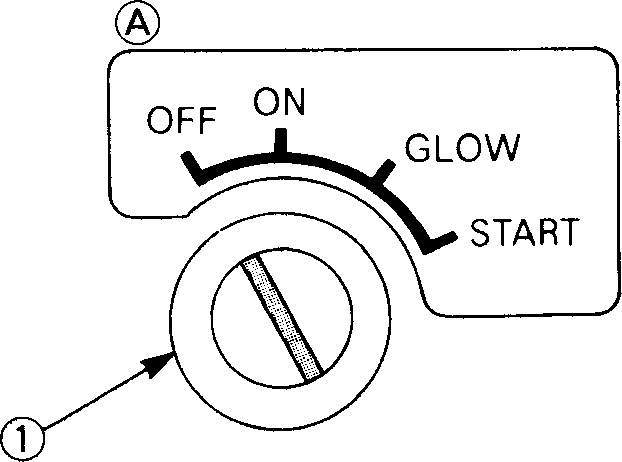 Ⓢ	Fnabh n mepennŒ¬atena(A) HOnOmehne OTKfl (OFF)NepeBepNTe pyKoªTKy ToNuNBHoTo KpdHd B Nouo- XeHNe 3AKPªT (CLOGE).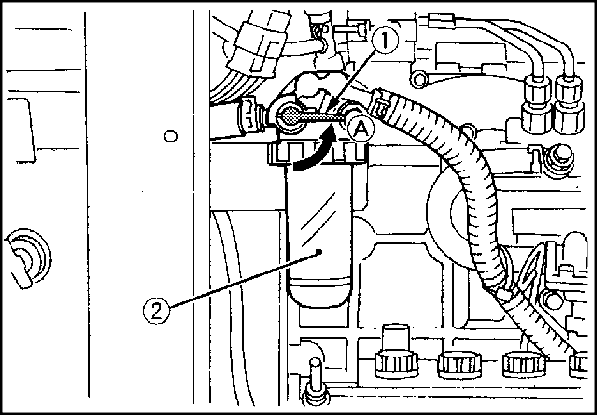 Ⓢ	PynOetna tOmnnbhOrO npahaⓈ	Ctanah $nnatpa-bOgOOtgenntene(A) 3AKPªTE¢uN pBNTdTeub He o¢TdHdBuNBdeT¢ª NpN BªNouHeHNN ¢TdHpdpTHou Npo⎝epypª o¢TdHoBd.(ABdpNuHªu o¢TdHoB pBNTdTeuª)Ecnn gbnfatena he octahabnnbaetce mocne mobopota knŒ-¬a Fnabhofo mepeknŒ¬atene b monomehne BªKuŒ1EHO (OFF), heo6xognmo b monhnta cnegyŒyne omepaynn (abapnnh n octahob):¾ BHNMAHNE!¶uª obe¢Ne1eHNª uN1Hou be3oNd¢Ho¢TN:He pepXNTe buN3Ko pyKN oT Bpd⎝dŒ⎝Nx¢ª peTd- ueu pBNTdTeuª, HdNpNMep, uoNd¢Teu BeHTNuªTo- pd oxudXpeHNª N NpNBopHªx peMHeu. 0¢obeHHo o¢TopoXHªM HeobxopNMo bªTb NpN BªNouHeHNN oNepd⎝Nu ¢ pyKoªTKou o¢TdHoBd pBNTdTeuª.Otkponte 6okobyŒ gbepyy, hamab ha khomky.Hobephnte p ¬af octahoba gbnfatene b monomehne CTOH (STOP) n ygepmnbante efo b 3tom monomehnn b te¬ehne 5-10 cekyhg go monhon octahobkn gbnfatene.MO¶EuN ¶BNFATEuR Z482, D772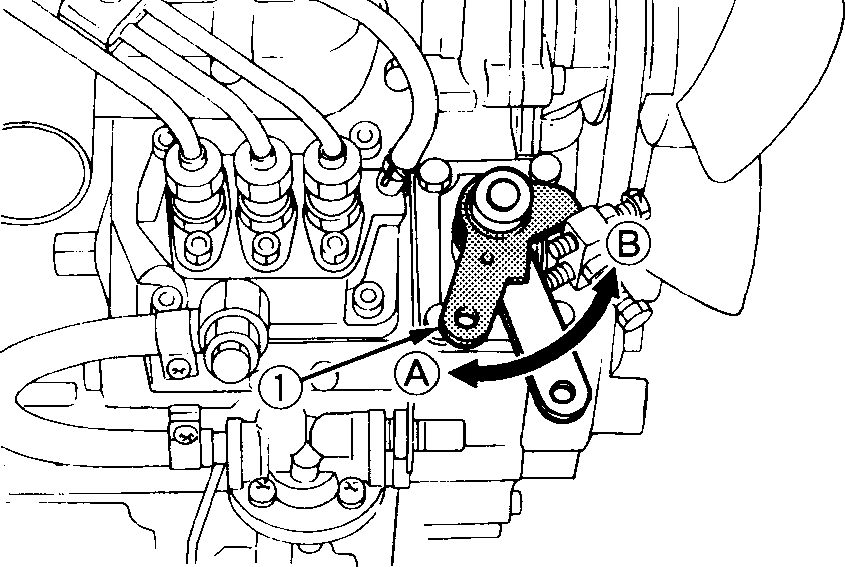 MO¶EuN ¶BNFATEuR D1005,Y1305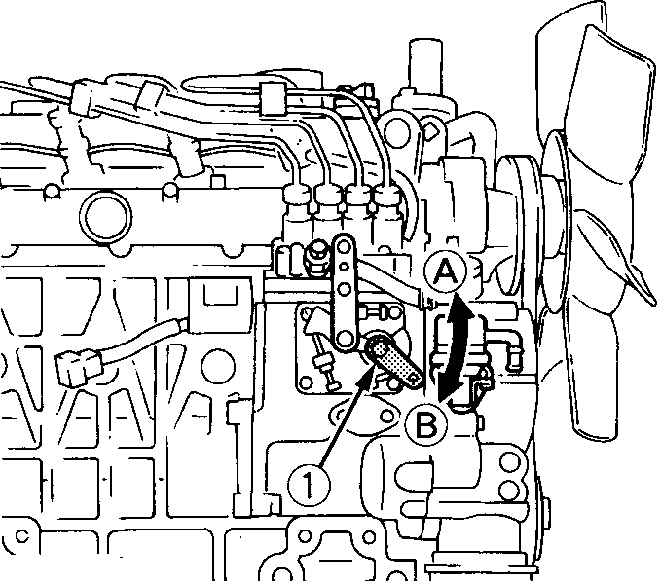 Ⓢ	P ¬ar OctahOba gbnrateneHFCK (START)CTOH (STOP)Hocne tofo, kak gbnfatena 3afnymeh, 3akponte gbep- yy n y6egnteca, ¬to Fnabh n mepeknŒ¬atena haxo- gntce b monomehnn BªKuŒ1EHO (OFF).Heo6xognmocta abapnnhofo octahoba gbnfatene mo- met 6 ta o6ycnobneha cnegyŒynmn mpn¬nhamn, ko- top e heo6xognmo ompegennta n o6e3atenaho yct- pahnta:Heo6xognmo mpobepnta ncmpabhocta 3nektpomaf- hnthofo knamaha moga¬n tomnnba.Heo6xognmo mpobepnta ncmpabhocta n ctemeha pa3pemehhoctn akkymynetophon 6atapen.Heo6xognmo mpobepnta hagemhocta mogknŒ¬ehne mpobogob k knemmam akkymynetophon 6atapen.NEPNO¶N1HOCTb TEXHN1ECKOTO ObCuYMNBAHNª N TEKY⎝ETO PEMOHTAHpn mpobegehnn texhn¬eckofo o6cnymnbahne gn3ena-fehepatopa heo6xognmo b monheta cnegyŒyne bng pa6ot n co6nŒgata cpokn nx mpobegehne:BHNMAHNE!Pa6ot , otme¬ehh e 3ha¬kom ◉, gonmh b mon- hetace mocne mepb x 50 ¬acob pa6ot afpefata.1 Hpn pa6ote fehepatopa b ycnobnex mob mehhon 3a- m nehhoctn bo3gymh n $nnatp cnegyet o¬nyata¬aye, ¬em mpn o6 ¬hon 3kcmnyataynn.2 Hocne mectn ynknob o¬nctkn.3 ¶ne b monhehne 3tnx pefnamehth x pa6ot cnegyet mpokohcynatnpobatace y pefnohanahofo mpegctabn- tene (gnnepa) $npm KUBOTA.Ecnn 6atapee 3kcmnyatnpyetce mehee 100 ¬acob b fog, ypobeha 3nektponnta cnegyet mpobepeta ognh pa3 b fog (¶ahhoe 3ame¬ahne othocntce tonako k o6cny- mnbaem m akkymynetoph m 6atapeem).NEPNO¶N1ECKOE ObCuYMNBAHNEToNuNBo¶n3enahoe tomnnbo o6nagaet mob mehhon momapoomac- hoctaŒ. Hpn b monhehnn nŒ6 x pa6ot, cbe3ahh x c tom- nnbom, heo6xognmo mpoebneta mob mehhyŒ octopom- hocta.¾ OCTOPOMHO!¶uª obe¢Ne1eHNª uN1Hou be3oNd¢Ho¢TN:B pN3eubHoe ToNuNBo Heub3ª pobdBuªTb beH3NH NuN ¢NNpT. NopobHªe ¢Me¢N ªBuªeT¢ª B3pªBoo- Nd¢HªMN.HeobxopNMo NpoªBuªTb o¢obyŒ dKKypdTHo¢Tb Bo BpeMª 3dNpdBKN pN3eub-TeHepdTopd ToNuNBoM. E¢uN ToNuNBo ¢uy1duHo NpouNuo¢b, To eTo Heob- xopNMo HeMepueHHo BªTepeTb, TdK KdK oHo Mo- XeT ¢TdTb NpN1NHou NoXdpd.Nepep po3dNpdBKou HeobxopNMo 3dTuyNNTb pBN- TdTeub pN3eub-TeHepdTopd. PªpoM ¢ pN3eub-Te- HepdTopoM He pouXHª HdxopNTb¢ª N¢To1HNKN oT- KpªToTo NudMeHN.HeobxopNMo obª3dTeubHo TuyNNTb pBNTdTeub NpN po3dNpdBKe ToNuNBoM, NpN NpoMªBKe ToNuNBHo- To bdKd, d TdKXe NpN 1N¢TKe NuN 3dMeHe ToNuNB- HoTo $NubTpd NuN ToNuNBoNpoBopoB. NpN BªNou- HeHNN pdboT ¢ pN3eub-TeHepdTopoM NuN eTo po- 3dNpdBKe 3dNpe⎝deT¢ª KypNTb.PdboTª No NpoBepKe N peMoHTy +ueMeHToB ToN- uNBHou ¢N¢TeMª pouXHª BªNouHªTb¢ª B xopoNo NpoBeTpNBdeMoM N Npo¢TopHoM NoMe⎝eHNN.ToNuNBo N ¢Md3o1Hoe Md¢uo pd3peNdeT¢ª 3duN- BdTb ToubKo No¢ue ToTo, KdK pBNTdTeub pN3eub- TeHepdTopd NouHo¢TbŒ o¢TªHeT.YpdueHNe Bo3pyxd N3 ToNuNBHou ¢N¢TeMª¾ OCTOPOMHO!¶uª obe¢Ne1eHNª uN1Hou be3oNd¢Ho¢TN:He ¢uepyeT ypduªTb Bo3pyx N3 ToNuNBHou ¢N¢Te- Mª, e¢uN pBNTdTeub TeHepdTopd Topª1Nu, TdK KdK He N¢KuŒ1eHo NoNdpdHNe KdNeub ToNuNBd Hd ¢Nub- Ho HdTpeTªe NoBepxHo¢TN BªNy¢KHoTo KouueKTo- pd, 1To MoXeT ¢TdTb NpN1NHou NoXdpd.Heo6xognmocta b yganehne bo3gyxa n3 tomnnbhon cnc- tem bo3hnkaet b cnegyŒynx cny¬aex:Hocne tofo, kak 6 nn paccoegnheh , a 3atem bhoba cmohtnpobah tomnnbh n $nnatp nnn tomnnbompo- bog .Hocne tofo, kak 6 no monhoctaŒ b pa6otaho tom- nnbo n3 6aka.Hepeg mepb m myckom gbnfatene mocne gnntenaho- fo xpahehne (kohcepbaynn) gn3ena-fehepatopa.[NopªpoK BªNouHeHNª oNepd⎝Nu]3amonhnta monhoctaŒ 6ak tomnnbom. Otkp ta tom- nnbh n kpah, pacmonomehh n ha tomnnbhom $nna- tpe.Otbephyta ha heckonako o6opotob mpo6kn gne b - mycka bo3gyxa ha tomnnbhom $nnatpe.Hocne tofo, kak mepectahyt b xognta my3 pakn bo3- gyxa, 3abephyta mpo6kn o6patho.Otbephyta mpo6ky gne b mycka bo3gyxa, pacmonomeh- hyŒ b bepxhen ¬actn tomnnbhofo hacoca b cokofo gabnehne.3atehyta mpo6ky mocne tofo, kak mepectahyt b xo- gnta my3 pakn bo3gyxa.Ⓢ	Kpah ha tOmnnbhOm $nnatpe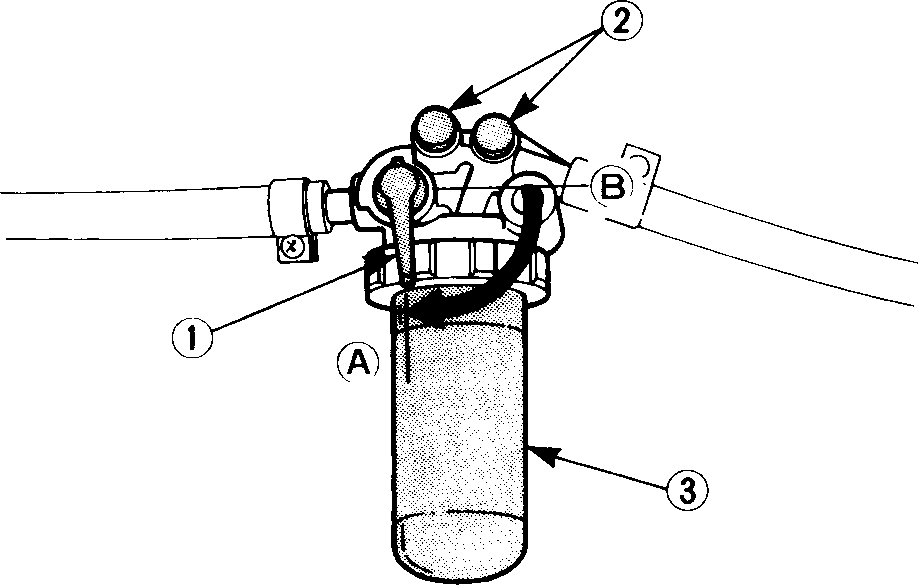 Ⓢ	HpO6na gne b mycna bO3gyxaⓈ	KOpmyc tOmnnbhOrO $nnatpaOTKPªT (OPEW)3AKPªT (CLOSE)NpoBepKd ToNuNBHªx TpyboNpoBopoB¾ OCTOPOMHO!¶uª obe¢Ne1eHNª uN1Hou be3oNd¢Ho¢TN:B¢e pdboTª No NpoBepKe NuN 3dMeHe ToNuNBHªx TpyboNpoBopoB ¢uepyeT obª3dTeubHo NpoN3BopNTb NpN o¢TdHoBueHHoM pBNTdTeue. NoBpeXpeHNe ToN- uNBHªx TpyboNpoBopoB MoXeT NpNBe¢TN K NoXd- py.Hpobepeta coctoehne tomnnbh x tpy6ompobogob cnegyet kamg e 50 ¬acob pa6ot gn3ena-fehepatopa. Hpn 3tom:B cny¬ae ocna6nehne 3atemkn nehto¬h x xomytob, cnegyet cma3ata nx bnht macnom n mocne 3tofo mnotho 3atehyta.Tomnnbh e tpy6ompobog n3fotobneh n3 pe3nh . Nx 3ameha bmecte c xomytamn mpon3bogntce kam- g e gba foga.B cny¬ae mpemgebpemehhofo n3hoca nnn b xoga n3 ctpoe tomnnbh x tpy6ompobogob nnn nehto¬h x xo- mytob, nx 3ameha gonmha mpon3bogntace he3ameg- nntenaho.Hocne 3ameh tpy6 n xomytob, heo6xognmo b myc- tnta bo3gyx n3 cnctem mntahne.BHNMAHNE!Bo bpeme xpahehne tomnnbh x tpy6ompobogob nx kohy cnegyet mnotho 3akp ta ¬ncton tkahaŒ nnn 6ymafon gne mpegotbpayehne momagahne fpe3n, ko- topae momet b 3bata b xog n3 ctpoe tomnnbhofo hacoca b cokofo gabnehne.1N¢TKd ToNuNBHoTo $NubTpd1epe3 kamg e 100 ¬acob pa6ot heo6xognmo ¬nctnta tomnnbh n $nnatp. Pa6oty cnegyet b monheta b ¬nc- tom mecte, ncknŒ¬aŒyem momagahne fpe3n. ¶ne b mon- hehne omepaynn heo6xognmo:3akp ta tomnnbh n kpah, pacmonomehh n ha $nna- tpe.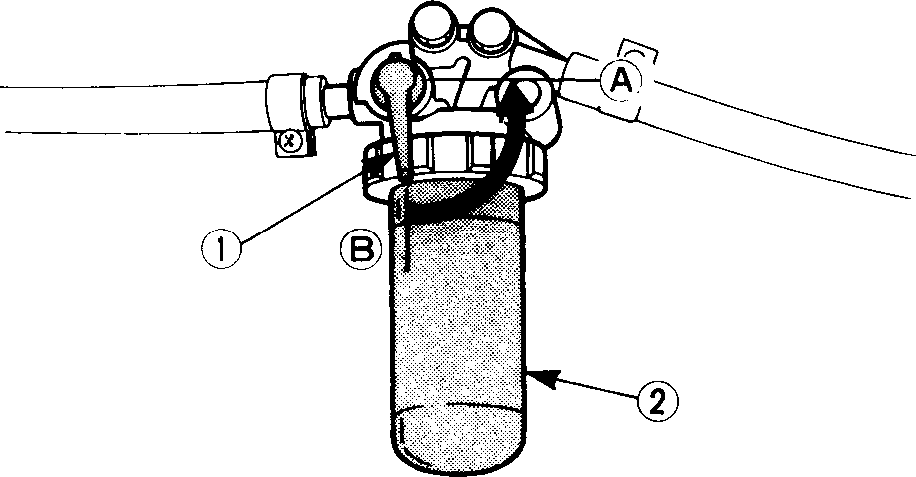 Ⓢ	PynOetna tOmnnbhOrO npahaⓈ	KOpmyc tOmnnbhOrO $nnatpa3AKPªT (CLOSE)OTKPªT (OPEW)Cheta bepxhŒŒ kp mky n mpom ta bhytpehhŒŒ mo- nocta $nnatpa ¬nct m gn3enah m tomnnbom.B hyta $nnatpyŒynn 3nemeht n mpom ta efo ¬nc- t m gn3enah m tomnnbom.Hocne ¬nctkn yctahobnta tomnnbh n $nnatp o6pat- ho, mpegoxpahee efo ot momagahne m nn n fpe3n.B monhnta omepaynŒ mo b mycky bo3gyxa ha tom- nnbhom hacoce b cokofo gabnehne.BHNMAHNE!Homagahne b tomnnbhyŒ cnctemy m nn nnn fpe3n mo- met b 3bata hencmpabhocta hacoca b cokofo gab- nehne nnn $opcyhok. Pefynepho mpom bante tom- nnbh n $nnatp.Ⓢ	flehtO¬h n xOmyt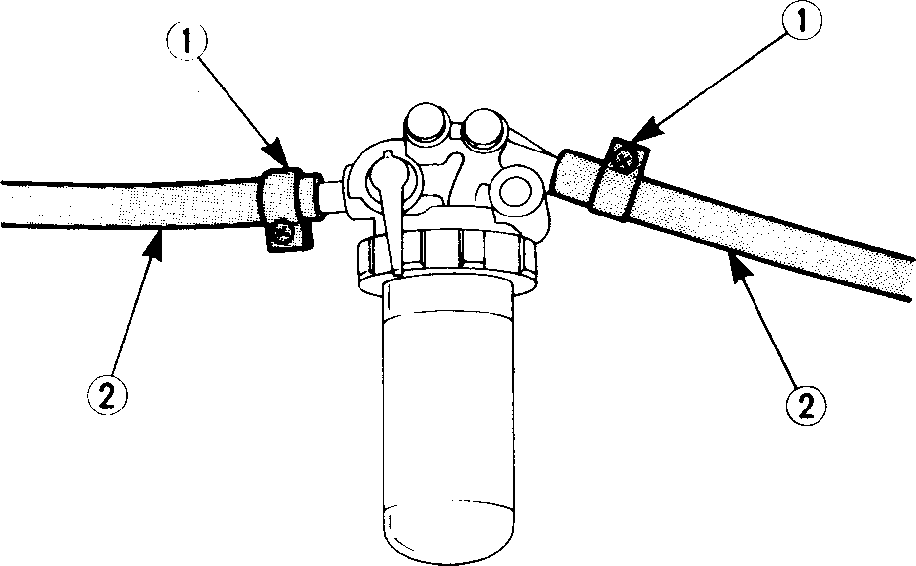 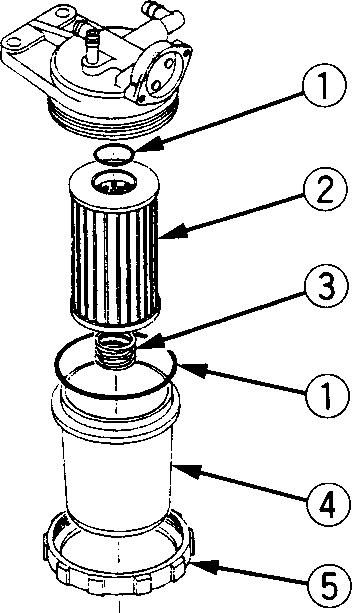 Ⓢ	TOmnnbh n tpy6OmpObOgⓈ	KOnayebae mpOnnagnaⓈ	0nnatpyŒynn SnemehtⓈ	Hpymnha®	KOpmyc $nnatpa 	Hannghae rannaMoTopHoe Md¢uo¾ OCTOPOMHO!¶uª obe¢Ne1eHNª uN1Hou be3oNd¢Ho¢TN:Nepep NpoBepKou ypoBHª Md¢ud, 3dMeHou Md¢ud B pBNTdTeue NuN Md¢uªHoTo $NubTpd, pBNTdTeub HeobxopNMo 3dTuyNNTb.bypbTe o¢TopoXHª, Bo BpeMª pdboTª TeHepdTo- pd TuyNNTeub N BªxuoNHªe Tpybª ¢NubHo HdTpe- BdŒT¢ª N, NoKd oHN He o¢TªHyT, ob HNx MoXHo obXe1b¢ª. B¢eTpd, Nepep TeM KdK BªNouHªTb oNe- pd⎝NN NpoBepKN, peMoHTd N ob¢uyXNBdHNª NuN 1N¢TKN HeobxopNMo o¢TdHoBNTb pBNTdTeub N pdTb eMy o¢TªTb.Md¢uo, NpNMeHªeMoe B ¢N¢TeMe ¢Md3KN pBNTd- Teuª, NpN NoNdpdHNN Hd KoXy 1euoBeKd MoXeT Bª3BdTb HeTdTNBHªe No¢uep¢TBNª.NpN BªNouHeHNN pdboT ¢ MoTopHªM Md¢uoM He- obxopNMo Noub3oBdTb¢ª 3d⎝NTHªMN Nep1dTKdMN. E¢uN MoTopHoe Md¢uo B¢e Xe NoNduo Hd KoXy, To eTo HeobxopNMo He3dMepuNTeubHo ¢MªTb.NPNME1AHNE!Hpobepky ypobhe macna b gbnfatene heo6xognmo mpon3bognta mpn fopn3ohtanaho yctahobnehhom gn- 3ena-fehepatope. B mpotnbhom cny¬ae hena3e to¬ho yctahobnta konn¬ectbo 3anntofo b gbnfatena motop- hofo macna.BHNMAHNE!Hena3e 3amyckata gn3enah n gbnfatena, ecnn ypo- beha macna b kaptepe mpeb maet makcnmanaho go- myctnm n. 3to momet hapymnta pa6oty cnctem mpntoka bo3gyxa (behtnneynn kaptepa) n momet mpn- bectn k mobpemgehnŒ gbnfatene nnn b 3bata mepe- 6on b efo pa6ote.NpoBepKd ypoBHª Md¢udB pBNTdTeue, po3dNpdBKd Md¢uoMVpobeha macna b kaptepe gbnfatene mpobepeetce me- peg myckom gbnfatene nnn he pahee, ¬em ¬epe3 5 mnh mocne efo octahoba.B hyta yym mpobepkn ypobhe motophofo macna, b - tepeta efo hacyxo n bctabnta o6patho.Hobtopho b taynta macnon3mepntenah n yym n om- pegennta mo hemy ypobeha macna b gbnfatene.¶BNFATEuN Z482 N D722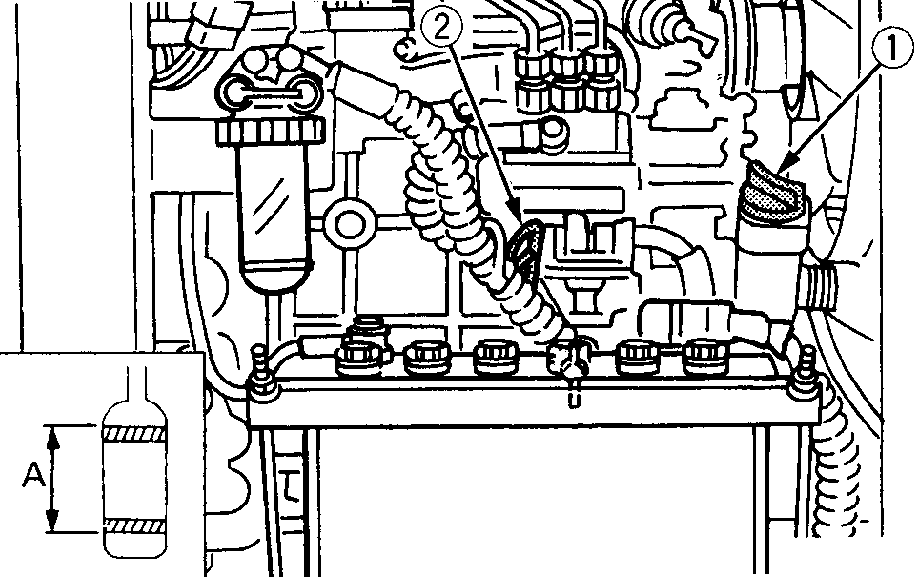 ¶BNFATEuN D1005 N Y1305Ⓢ	WacnO3annbhae rOpnObnha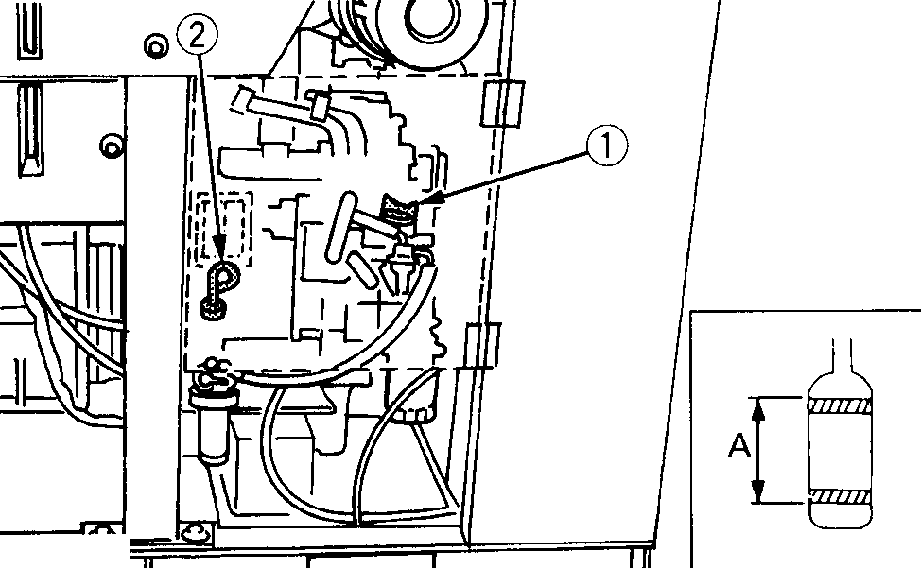 Ⓢ	WacnOn3mepntenah n yym[Hnmhnn nOhey macnOn3mepntenahOrO yyma]HOpmanah m ebneetce ypObeha macna, pacmOnO- mehh n memgy bepxhen n hnmhen Otmetnamn ha yymeEcnn ypobeha macna b kaptepe cnnmkom hn3knn, to heo6xognmo cheta kp mky c macno3annbhofo otbep- ctne n gonnta macna go tpe6yemofo ypobhe (cm. m. A).Hocne 3tofo heo6xognmo b mgata he mehee 5 mnhyt gne tofo, ¬to6 gonntoe macno ctekno b kaptep gbn- fatene. Hocne 3tofo cnegyet mpon3bectn mobtophyŒ mpobepky ypobhe.Hpn moctoehhon pa6ote gbnfatene c ypobhem mac- na, haxogeynmce b6nn3n hnmhen otmetkn macnon3- mepntenahofo yyma, oho 6yget 6 ctpee ytpa¬nbata cbon 3kcmnyataynohh e cbonctba. Ho3tomy pekomeh- gyetce moggepmnbata ypobeha macna b kaptepe gbn- fatene b6nn3n bepxhen otmetkn macnon3mepntena- hofo yyma.Bmectnmocta cnctem cma3kn gbnfatene (b nntpax)BHNMAHNE!B gbnfatene heo6xognmo mpnmeheta motophoe mac- no MIL-L-2104C, nn6o macno fpymm CD nnn 6onee b cokon mo knaccn$nkaynn API (Amepnkahckofo nh- ctntyta he$tn)Heo6xognmo mpnmeheta macno nmeŒyee knacc be3- koctn cootbetctbyŒynn temmepatype okpymaŒyefo bo3gyxa, cboebpemehho mpon3boge efo 3amehy.Hpn 3amehe motophofo macna b gbnfatene ha macno gpyfon mapkn, mpemge ¬em 3annbata macno gpyfon mapkn, heo6xognmo monhoctaŒ cnnta pahee 3anntoe macno.3dMeHd Md¢ud B pBNTdTeue¾ OCTOPOMHO!¶uª obe¢Ne1eHNª uN1Hou be3oNd¢Ho¢TN:Nepep TeM, KdK ¢uNTb MoTopHoe Md¢uo, Heobxo- pNMo obª3dTeubHo 3dTuyNNTb pBNTdTeub.CuNB Md¢ud HeobxopNMo NpoN3BopNTb B Nopxopª-⎝yŒ eMKo¢Tb, pd¢NouoXNB ee Nop pBNTdTeueM. YTNuN3d⎝NŒ oTpdboTdHHoTo Md¢ud HeobxopNMo NpoN3BopNTb B ¢ooTBeT¢TBNN ¢ NpNHªTªM B ¢Tpd- He NpNpopooxpdHHªM 3dKoHopdTeub¢TBoM.3dNpe⎝deT¢ª ¢uNBdTb Md¢uo Hd Topª1eM pBNTd- Teue. HeobxopNMo pdTb pBNTdTeuŒ HeMHoTo o¢- TªTb, 1Tobª N3beXdTb oXoToB NpN NoNdpdHNN To- pª1eTo Md¢ud Hd Teuo.HepbyŒ 3amehy motophofo macna cnegyet mpon3be- ctn ¬epe3 50 ¬acob pa6ot gbnfatene, bmocnegctbnn 3amehy macna cnegyet mpon3bognta ¬epe3 kamg e 200 ¬acob pa6ot .¶ne cnnba macna n3 kaptepa gbnfatene heo6xognmo otbnhtnta mpo6ky cnnbhofo otbepctne. HonhoctaŒ cnnta otpa6otahhoe macno: cnnb temnofo macna mpo- ncxognt 6 ctpee n monhee. Hpobepnta coctoehne mpoknagkn ha mpo6ke macnocnnbhofo otbepctne. B cny¬ae mobpemgehne 3amehnta mpoknagky.¶BNFATEuN Z482 N D722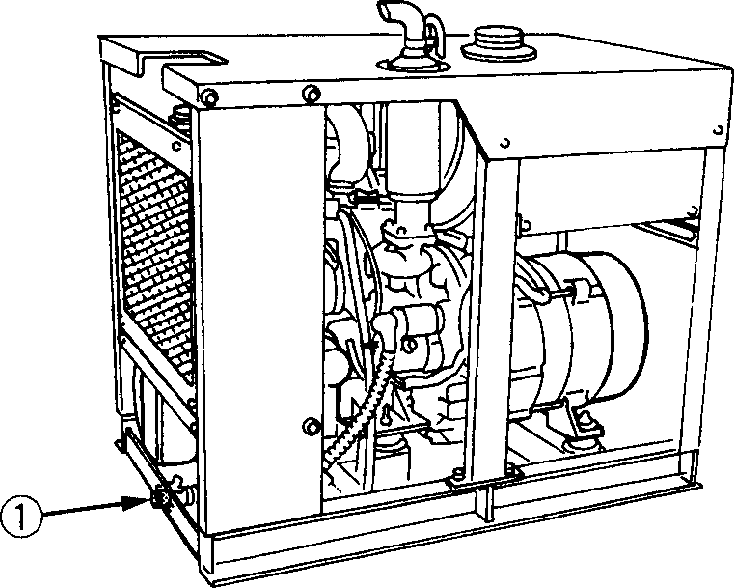 ¶BNFATEuN D1005 N Y1305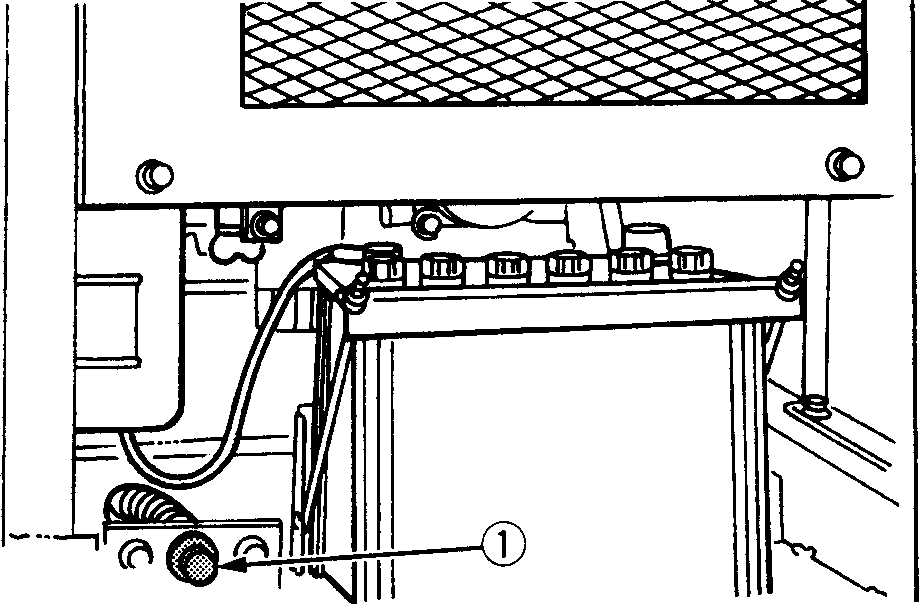 (1) HpO6na Otbepctne gne cnnba macna n3 gbnrateneVctahobnta ha mecto mpo6ky macnocnnbhofo otbep- ctne c mpoknagkon.3annta hoboe motophoe macno, gobege efo ypobeha go bepxhen otmetkn ha macnon3mepntenahom yyme.3dMeHd Md¢uªHoTo $NubTpd¾ OCTOPOMHO!¶uª obe¢Ne1eHNª uN1Hou be3oNd¢Ho¢TN:Nepep 3dMeHou Md¢uªHoTo $NubTpd HeobxopNMo 3dTuyNNTb pBNTdTeub.Nepep 3dMeHou $NubTpd pBNTdTeub pouXeH o¢- TªTb, B NpoTNBHoM ¢uy1de Topª1ee Md¢uo NpN No- NdpdHNN Hd KoXy MoXeT Bª3BdTb oXoT.3ameha macnehofo $nnatpa gonmha mpon3bogntce¬epe3 kamg e 400 ¬acob pa6ot gn3ena-fehepatopa.Otbephyta macneh n $nnatp c momoyaŒ cmeynana- hofo knŒ¬a. Vtnnn3ayne ncmona3obahhofo $nnatpa mpon3bogntce b cootbetctbnn c mpnhet m b ctpahe mpnpogooxpahh m 3akohogatenactbom.Cma3ata ymnotheŒyyŒ mpoknagky hobofo macneho- fo $nnatpa tohknm cnoem motophofo macna.Vctahobnta ha mecto hob n macneh n $nnatp, 3a- bopa¬nbae efo ot pykn. Hocne tofo, kak mpoknagka$nnatpa kochetce mpnbano¬hon mobepxhoctn, tyfo 3atehyta $nnatp bpy¬hyŒ. Hpn yctahobke $nnatpa he cnegyet mona3obatace kaknm-nn6o nhctpymehtom, tak kak b 3tom cny¬ae oh momet oka3atace 3atehy- t m cnnmkom cnnaho.¶BNFATEuN Z482 N D722Hocne yctahobkn hobofo macnehofo $nnatpa ypo- beha macna b kaptepe gbnfatene heckonako mohn3nt- ce (3a c¬et o6aema macna, 3amonhnbmefo macneh n$nnatp). Hepeg mpobepkon ypobhe macna 3amyctnte gbnfatena n gante emy mpopa6otata hekotopoe bpe- me, 3atem mpobepate otcytctbne te¬n motophofo macna n3-mog mpoknagkn $nnatpa n mpo6kn cnnbho- fo otbepctne. Hpn heo6xognmoctn, gonente macna b gbnfatena.NPNME1AHNE.Heo6xognmo tyatenaho b tepeta bce cneg mogte- kob motophofo macna bokpyf macnehofo $nnatpa n cnnbhon mpo6kn.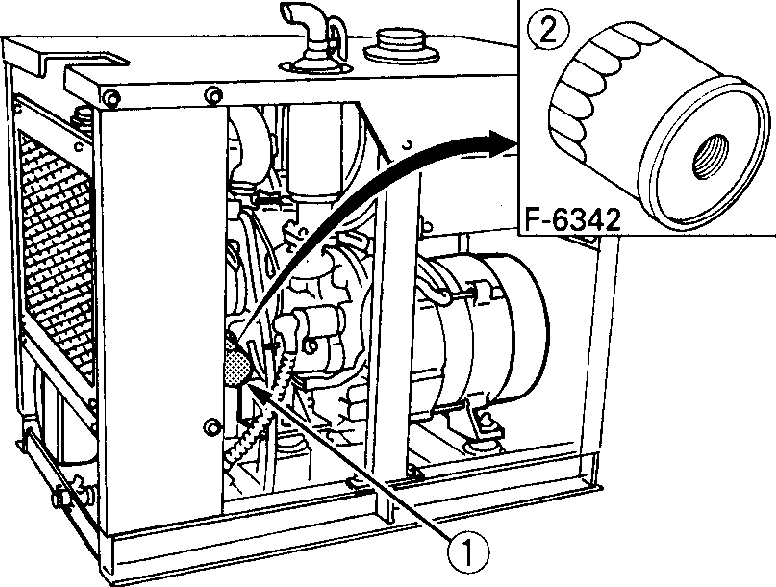 ¶BNFATEuN D1005 N Y1305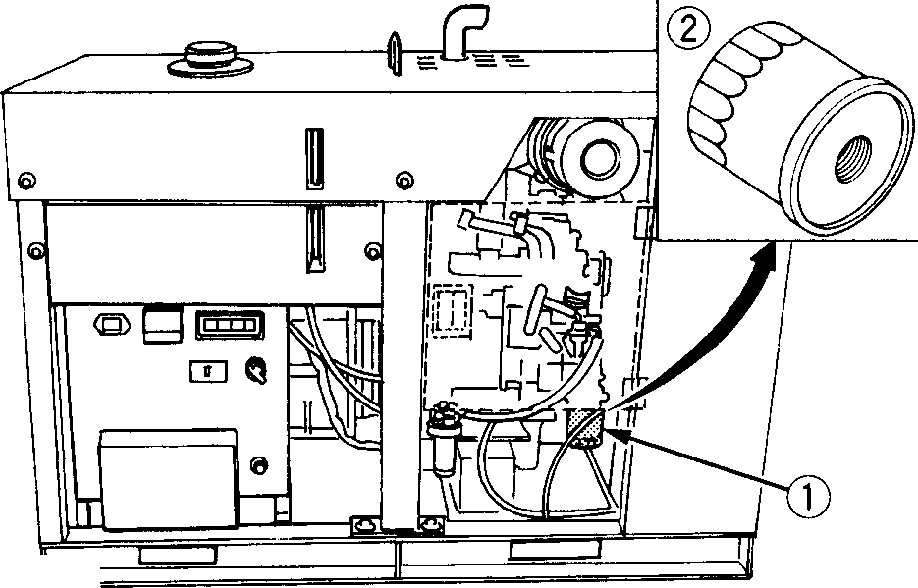 Wacneh n $nnatpHpn cmehe macnehOrO $nnatpa: Otnpy¬nbata cmeynanah m nnŒ¬Om, 3abnh¬nbata $nnatp bpy¬hyŒ.Bo3pyNHªu $NubTp¾ OCTOPOMHO!¶uª obe¢Ne1eHNª uN1Hou be3oNd¢Ho¢TN:Nepep 1N¢TKou Bo3pyNHoTo $NubTpd HeobxopNMo obª3dTeubHo 3dTuyNNTb pBNTdTeub.BHNMAHNE!O6e3atenaho y6egnteca, ¬to 3ayenka, $nkcnpyŒyae kopmyc $nnatpa, goctato¬ho tyfae. Hpn mnoxom ym- nothehnn m na n fpe3a mofyt 3acac batace b gbnfa- tena, b 3 bae mob mehh n n3hoc tpyynxce geta- nen n, kak cnegctbne, mpemgebpemehh n b xog n3 ctpoe gbnfatene, ¬to mobne¬et heo6xognmocta efo pemohta.1N¢TKd BTopN1HoTo $NubTpyŒ⎝eTo+ueMeHTd Bo3pyNHoTo $NubTpdB gahh x mogenex gbnfatenen mpnmeheetce bo3gymh n$nnatp c cyxnm $nnatpyŒynm 3nemehtom, he ncmona- 3yŒyefo macna b bo3gymhom $nnatpe.¶ne yganehne kpymh x ¬actny m nn n fpe3n heo6xo- gnmo otkp ta knamah gpehamhon tpy6kn ha kopmyce bo3gymhofo $nnatpa. Hpn hopmanah x ycnobnex 3k- cmnyataynn 3ta omepayne gonmha b monhetace ognh pa3 b hegenŒ. Hpn pa6ote b temen x ycnobnex nnn b ycnobnex b cokon 3am nehhoctn okpymaŒyefo bo3- gyxa – emeghebho.Ecnn ha bhytpehhnx mobepxhoctex kopmyca bo3gym- hofo $nnatpa nmeetce fpe3a nnn bnafa, to tyatena- ho mpotpnte efo ¬ncton tkahaŒ.Ctapanteca he mpnkacatace k $nnatpyŒyemy 3nemeh- ty, kpome kak mpn efo ¬nctke.Ecnn ha $nnatpyŒynn 3nemeht hannmna cyxae m na, to mpogynte efo n3hytpn cmat m bo3gyxom, mobo- pa¬nbae bokpyf ocn. ¶abnehne cmatofo bo3gyxa he gonmho mpeb mata 686 kHa (7 kf/cm3).Ecnn ha 3nemehte o6hapymeh cama nnn macno, cne- gyet 3amo¬nta 3nemeht b pactbope ctnpanahofo mo- pomka ha 15 mnhyt, mpom ta heckonako pa3 b boge, okoh¬atenaho mpomonockata b ¬ncton boge, a 3atem b cymnta efo ha bo3gyxe.Hocne tofo kak 3nemeht b cox, cnegyet tyatenaho mpobepnta yenocthocta bhytpehhen mobepxhoctn 3ne- mehta c ncmona3obahnem gomonhntenahofo ncto¬hn- ka cbeta (pekomehgyetce genctbobata b cootbetctbnn c nhctpykynen, nmeŒyence ha 3tnketke $nnatpyŒ- yefo 3nemehta).3ameha mepbn¬hofo $nnatpyŒyefo 3nemehta mpo- n3bogntce ognh pa3 b fog, nn6o mpn kamgon mecton mo c¬ety ¬nctke. Ecnn mepbn¬h n 3nemeht cnnaho ge$opmnpobah, to efo cnegyet 3amehnta pahame. 3tn cpokn 3ameh genctbntenah n gne btopn¬hofo$nnatpyŒyefo 3nemehta.Chnmata btopn¬h n 3nemeht cnegyet tonako b cny-¬ae efo 3ameh .¶ne monhoyehhon 3aynt gbnfatene he cnegyet go- myckata efo pa6oty 6e3 btopn¬hofo 3nemehta, game mpn hopmanahon pa6otocmoco6hoctn mepbn¬hofo$nnatpyŒyefo 3nemehta.MO¶EuN ¶BNFATEuR Z482 N D722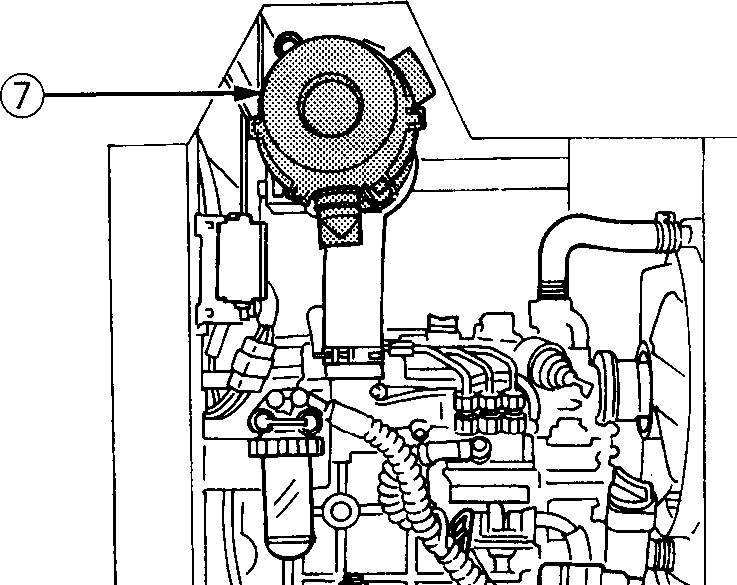 MO¶EuN ¶BNFATEuR D1005 N Y1305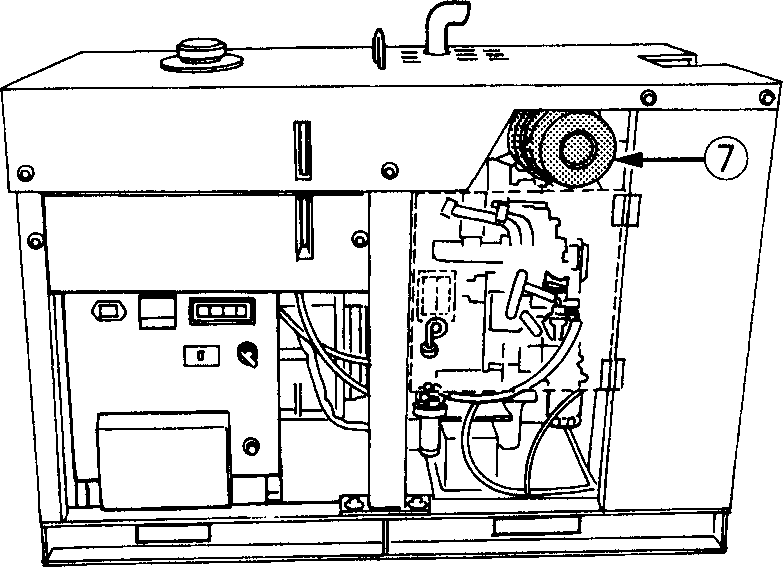 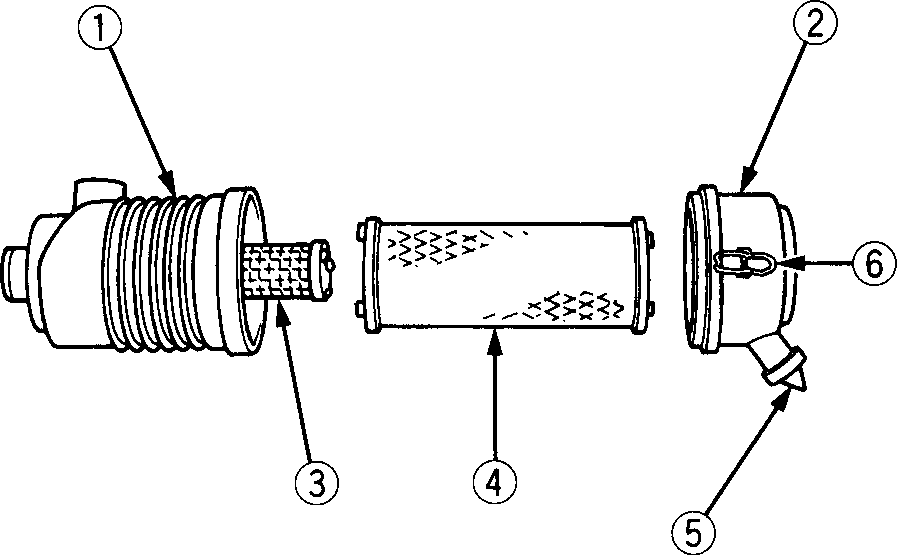 Ⓢ	KOpmyc bO3gymhOrO $nnatpaⓈ	Kp mna nOpmyca $nnatpaⓈ	BtOpn¬h n $nnatpyŒynn Snemeht®	Hepbn¬h n $nnatpyŒynn Snemeht 	¶pehamhae tpy6na m neynObntene 	0nncnpyŒyae 3ayenna 	BO3gymh n $nnatp1N¢TKd NepBN1HoTo +ueMeHTd Bo3pyNHoTo $NubTpd1nctka mepbn¬hofo 3nemehta bo3gymhofo $nnatpa mpon3bogntce cyxnm cmat m bo3gyxom, mogabae- m m bhytpa 3nemehta.¶abnehne bo3gyxa, hafhetaemoe kommpeccopom he gonmho mpeb mata 205 kHa (2,1 kf/cm3).Hpn 3tom, bo n36emahnn mobpemgehne $nnatpa, ha- kohe¬hnk mnahfa he gonmeh kacatace $nnatpyŒye- fo 3nemehta.Hpn ¬nctkn 3amacnehhofo n mokp tofo cnoem camn (komotn) $nnatpyŒyefo 3nemehta cnegyet ncmona- 3obata cmeynanah n ¬ncteynn mpemapat DofialdGofi ND-1500, nn6o ahanofn¬h n, genctbne kotopofo 3$-$ektnbho mpn ¬nctke taknx $nnatpyŒynx 3nemeh- tob. Hpn ¬nctke heo6xognmo cnegobata nhctpykynn, mpnnafaemon k ¬ncteyemy mpemapaty.KudNdH ppeHdXHou TpybKNHeo6xognmo mepnogn¬eckn otkp bata knamah gpeham- hon tpy6kn ha kopmyce m neynabnnbaŒyefo ctakaha gne yganehne kpymh x ¬actny m nn n fpe3n. OmepaynŒ cne- gyet b monheta ognh pa3 b hegenŒ mpn 3kcmnyataynn gn3ena-fehepatopa b hopmanah x ycnobnex, nn6o emeg- hebho mpn 3kcmnyataynn b ycnobnex b cokon 3am neh- hoctn.BHNMAHNE!Ecnn m neynabnnbaŒynn ctakah yctahobneh hempa- bnnaho, to fpe3a n m na he 6ygyt 3agepmnbatace b hem, ¬to mo3bonnt nm 6ecmpemetctbehho mpohnkata k $nnatpyŒynm 3nemehtam n ctahet mpn¬nhon mpem- gebpemehhofo b xoga 3nemehtob n3 ctpoe.Bo3pyNHªu $NubTp¢ NªueyudBuNBdŒ⎝NM ¢TdKdHoMChnmante n ¬nctnte kp mky m neynabnnbaŒynn ctakah ognh pa3 b hegenŒ mpn 3kcmnyataynn gn3ena-fehepato- pa b hopmanah x ycnobnex, nnn emeghebho mpn 3kcmny- ataynn b temen x ycnobnex.H neynabnnbaŒynn ctakah he gonmeh 3amonhetace 6o- nee ¬em ha monobnhy he3abncnmo ot ycnobnn 3kcmnya- taynn.Ha 3aghen ctopohe m neynabnnbaŒyefo ctakaha nmeet- ce otmetka “TOP”- BEPX. Ecnn bo3gymh n $nnatp nme- et fopn3ohtanahoe pacmonomehne 3nemehtob, to mpn yctahobke ctakah gonmeh 6 ta copnehtnpobah otmet- kon bbepx. Ecnn me $nnatpyŒyne 3nemeht nmeŒt bep- tnkanahoe pacmonomehne, to ctakah momet 6 ta ycta- hobneh b nŒ6oe monomehne.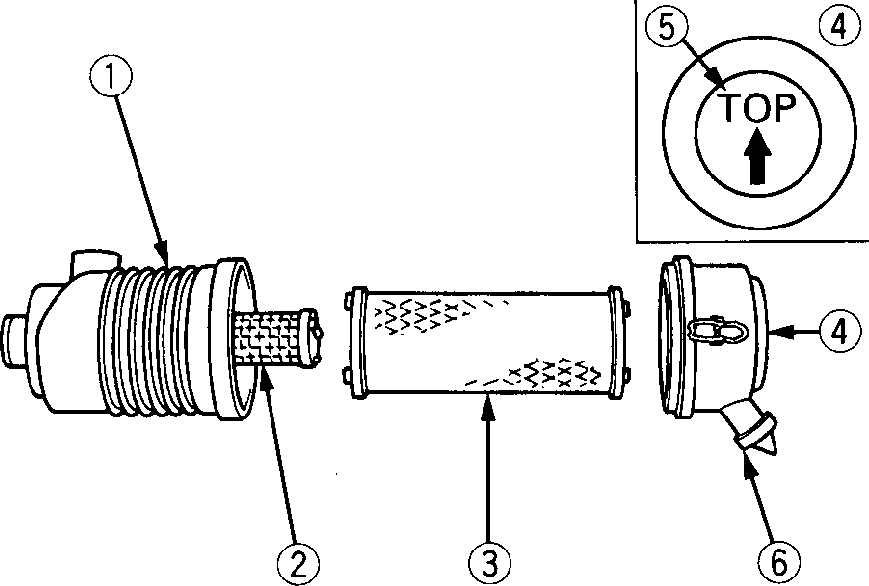 Ⓢ	KOpmyc bO3gymhOrO $nnatpaⓈ	BtOpn¬h n $nnatpyŒynn SnemehtⓈ	Hepbn¬h n $nnatpyŒynn Snemeht®	H neynabnnbaŒynn ctanah 	Otmetna “TOP” -BEPX gne mpabnnahOn yctahObnn np mnn 	¶pehamhae tpy6naPA¶NATOPHeo6xognmo b3eta 3a mpabnno mepeg kamg m myckom gbnfatene gn3ena-fehepatopa mpobepeta ypobeha mng- koctn b cncteme oxnamgehne gbnfatene.¾ OCTOPOMHO!¶uª obe¢Ne1eHNª uN1Hou be3oNd¢Ho¢TN:He ¢uepyeT o¢TdHdBuNBdTb pBNTdTeub ¢pd3y Xe No¢ue oKoH1dHNª pdboTª Nop HdTpy3Kou, Heobxo- pNMo pdTb eMy NpopdboTdTb oKouo 5 MNHyT Hd xo- uo¢ToM xopy.uŒbªe BNpª pdboT poNy¢KdeT¢ª BªNouHªTb Toub- Ko No¢ue ToTo, KdK pBNTdTeub N oxudXpdŒ⎝dª XNpKo¢Tb o¢TªHyT (To e¢Tb, He pdHee, 1eM 1epe3 30 MNHyT No¢ue o¢TdHoBKN).3dNpe⎝deT¢ª oTBopd1NBdTb KpªNKy pdpNdTopd NpeXpe, 1eM o¢TªHeT oxudXpdŒ⎝dª XNpKo¢Tb. No¢ue ee o¢TªBdHNª HeobxopNMo o¢TopoXHo No- BepHyTb KpªNKy pdpNdTopd po NepBou $NK¢Npye- Mou o¢TdHoBKN, HeobxopNMou puª ¢bpo¢d N3bª- To1HoTo pdBueHNª B ¢N¢TeMe oxudXpeHNª. Toub- Ko No¢ue +ToTo MoXHo ¢HNMdTb KpªNKy.E¢uN pBNTdTeub NepeTpeu¢ª (“3dKNNeu”), N3 N3 Ne- peNy¢KHoTo KudNdHd KpªNKN pdpNdTopd NuN pd¢NN- pNTeubHoTo bd1Kd bypeT BªxopNTb Ndp. HeobxopN- Mo pdTb pBNTdTeuŒ o¢TªTb, NpeXpe 1eM oTKpªBdTb KpªNKy pdpNdTopd. B NpoTNBHoM ¢uy1de ¢y⎝e¢TBy- eT oNd¢Ho¢Tb Nouy1NTb ¢epbe3Hªe oXoTN.NpoBepKd N Bo¢¢TdHoBueHNe ypoBHª XNpKo¢TN B ¢N¢TeMe oxudXpeHNªHocne monhofo oct bahne gbnfatene chnmnte kp m- ky c pagnatopa. Ecnn b bepxhem 6a¬ke pagnatopa ecta oxnamgaŒyae mngkocta (b me ypobhe mnactnh), to ee ypobeha hopmanah n.Ecnn b cncteme oxnamgehne nmeetce pacmnpntena- h n 6a¬ok, to ypobeha oxnamgaŒyen mngkoctn mpo- bepeetce mo efo konn¬ectby b 6a¬ke. Ecnn ypobeha mngkoctn haxogntce memgy otmetkamn FULL (BEP- XHNN VPOBEHb) n LOW (HNMHNN VPOBEHb), to 3tofo konn¬ectba gonmho xbatnta eye ha ognh geha pa6ot .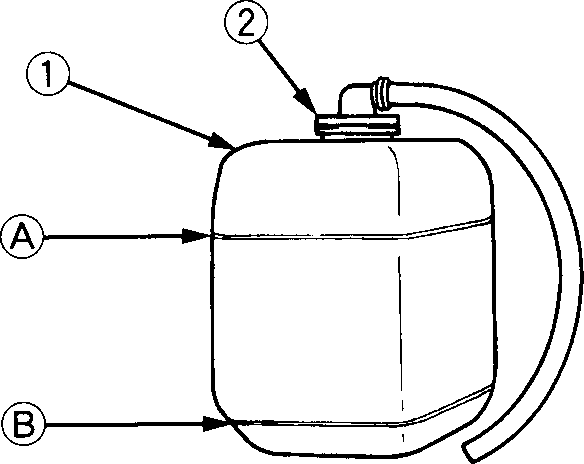 Ⓢ	Pacmnpntenah n 6a¬OnⓈ	Kp mnaFULL (BEPXHNN FPOBEHb) (bepxhee Otmetna cOOtbetctbyet O6aemy mngnOctn 0,6 n b 6a¬ne)LOW (HNMHNN FPOBEHb)Ecnn ypobeha oxnamgaŒyen mngkoctn mohn3nnce mo mpn¬nhe ee ncmapehne, to, gne efo bocctahobnehne, cnegyet gonnbata tonako oxnamgaŒyyŒ mngkocta.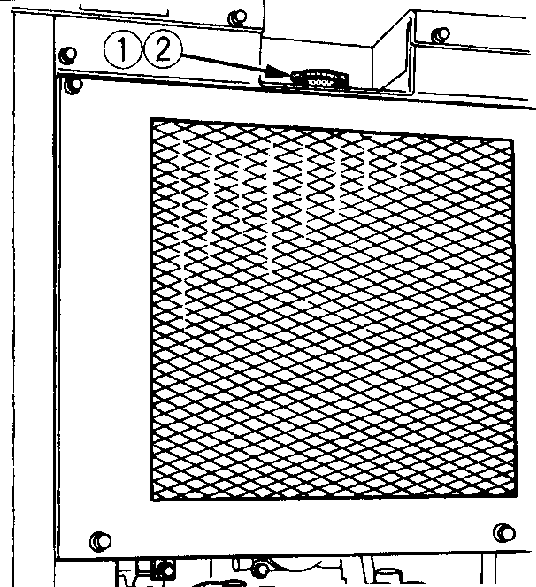 Ⓢ	Kp mna pagnatOpaⓈ	3annbhae rOpnObnha gne OxnamgaŒyen mngnOctnHpobepate coctoehne gbyx cnnbh x kpahob, ognh n3 kotop x pacmonomeh ha 6noke ynnnhgpob, a btopon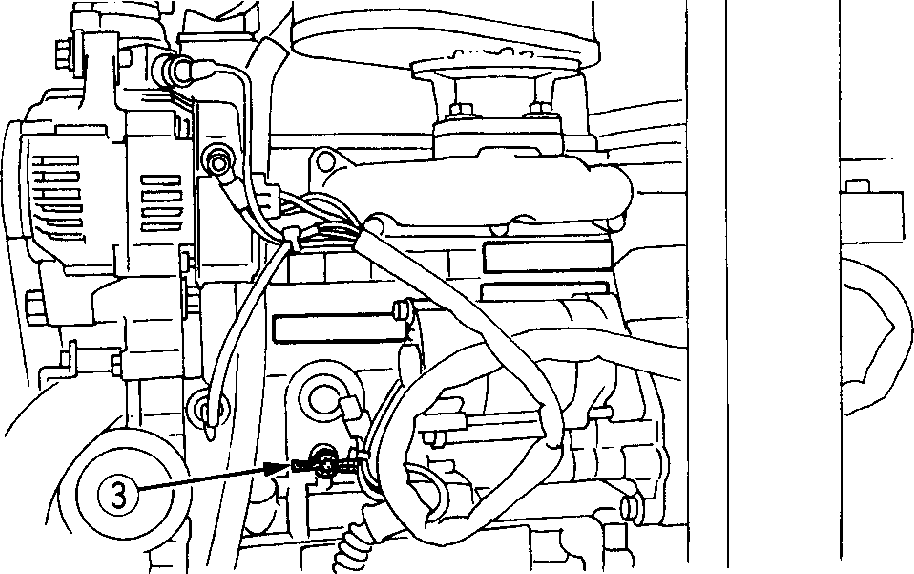 – ha hnmhem 6a¬ke pagnatopa, kak moka3aho ha pn- cyhke.MO¶EuN ¶BNFATEuR Z482 N D722MO¶EuN ¶BNFATEuR D1005 N Y1305MO¶EuN ¶BNFATEuR D1005 N Y1305Ⓢ	Kpah gne cnnba OxnamgaŒyen mngnOctn (n3 pagnatOpa)Ⓢ	PagnatOp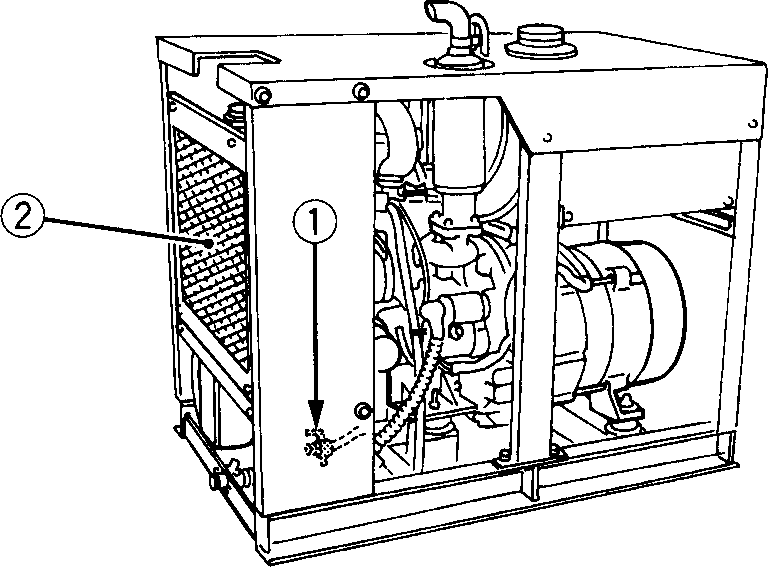 Ⓢ	Kpah gne cnnba OxnamgaŒyen mngnOctn (n3 6nOna ynnnhgpOb gbnratene)MO¶EuN ¶BNFATEuR Z482 N D722Ⓢ	Kpah gne cnnba OxnamgaŒyen mngnOctn (n3 pagnatOpa)Ⓢ	PagnatOpⓈ	Kpah gne cnnba OxnamgaŒyen mngnOctn (n3 6nOna ynnnhgpOb gbnratene)BHNMAHNE!Ecnn heo6xognmo otbephyta mpo6ky ha pagnatope, to cnegyet genctbobata c ¬pe3b ¬anhon octopom- hoctaŒ n akkypathoctaŒ.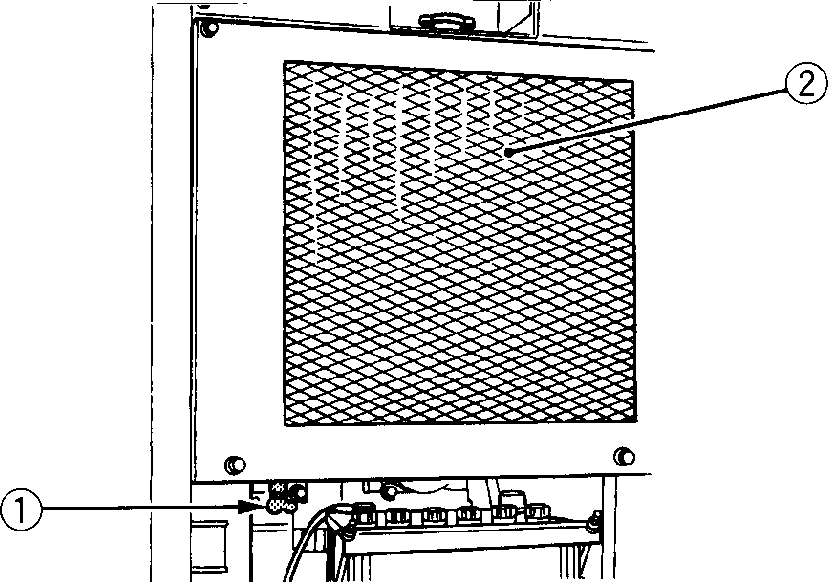 Hpn mogtekahnn oxnamgaŒyen mngkoctn heo6xogn- mo mpokohcynatnpobatace y pefnohanahofo gnnepa$npm KUBOTA.3ampeyaetce 3annbata b cnctemy oxnamgehne fpe3- hyŒ nnn mopckyŒ bogy.¶ne 3amonhehne kommehcaynohhofo 6a¬ka heo6xo- gnmo ncmona3obata ¬nctyŒ, cbemyŒ bogy , nn6o cme- mahhyŒ c ahtn$pn3om, gone kotopofo gonmha co- ctabneta 50 %.Hena3e mepemonheta kommehcaynohh n 6a¬ok ox- namgaŒyen mngkoctaŒ b me otmetkn FULL (BEPX- HNN VPOBEHb).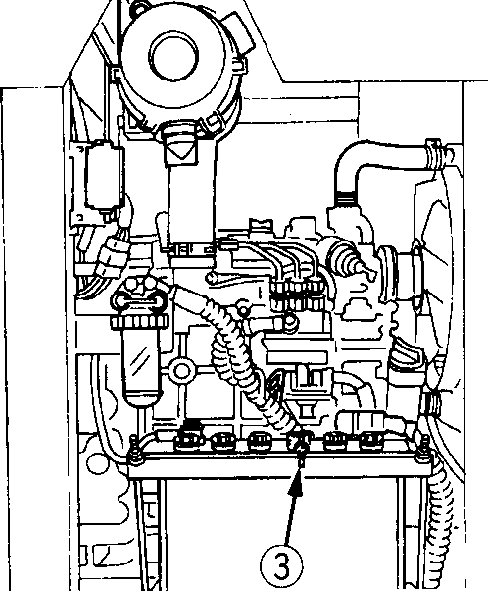 Heo6xognmo mnotho 3akp bata mpo6ky 3annbhon fop- nobnh pagnatopa. Ecnn mpo6ka ytepeha nnn cna6o 3atehyta, to oxnamgaŒyae mngkocta momet b te¬a, b pe3ynatate ¬efo ypobeha mngkoctn b cncteme ox- namgehne mohn3ntce.Hocne tofo, kak ypobeha oxnamgaŒyen mngkoctn 6 n bocctahobneh go tpe6yemofo, mpn mycke gbnfatene oh momet choba mohn3ntace. B 3tom cny¬ae heo6xo- gnmo octahobnta gbnfatena n choba gonnta oxnam- gaŒyyŒ mngkocta.3dMeHd oxudXpdŒ⎝eu XNpKo¢TN¶ne cnnba oxnamgaŒyen mngkoctn n3 cnctem ox- namgehne heo6xognmo otkp ta o6a cnnbh x kpaha n cheta kp mky c 3annbhon fopnobnh pagnatopa. Hpn 3akp ton kp mke pagnatopa ¬acta oxnamgaŒ- yen mngkoctn octahetce b cncteme. Vtnnn3ayne nc- mona3obahhon oxnamgaŒyen mngkoctn gonmha mpo- bogntace b cootbetctbnn c genctbyŒynmn hopmamn mo 3aynte okpymaŒyen cpeg .¶ne cnnba oxnamgaŒyen mngkoctn n3 pacmnpntena- hofo 6a¬ka cnegyet otcoegnhnta co ctopoh fepme- tn¬hon kp mkn pagnatopa coegnhntenahyŒ tpy6ky, ngyyyŒ ot hefo k pagnatopy.Heo6xognm n o6aem mngkoctn gne cnctem oxnam- gehne gbnfatene (b nntpax)Hefepmetn¬ho 3akp tae kp mka pagnatopa ybenn-¬nbaŒt motepn oxnamgaŒyen mngkoctn.Pekomehgyem e gne ncmona3obahne oxnamgaŒyne mngkoctn n o¬nctntenn cnctem oxnamgehneBªNouHeHNe +ueKTpN1e¢KNx¢oepNHeHNu¾ OCTOPOMHO!¶uª obe¢Ne1eHNª uN1Hou be3oNd¢Ho¢TN:KopoTKoe 3dMªKdHNe +ueKTpN1e¢KNx ¢oepNHN- TeubHªx Kdbeueu NuN NpoBopoB MoXeT Bª3BdTb NoXdp.PeTyuªpHo NpoBepªuTe N3ouª⎝NŒ +ueKTpN1e¢KNx Kdbeueu N NpoBopoB Hd oT¢yT¢TBNe B3pyTNu, No- BpeXpeHNu N Hd NoTepŒ +ud¢TN1Ho¢TN.B¢e Me¢Td NopKuŒ1eHNª ¢NuoBªx Kdbeueu pouX- Hª bªTb 3d⎝N⎝eHª oT Bo3peu¢TBNª NªuN N Bopª.Nuoxo 3dTªHyTªe N HeN¢NpdBHªe ¢oepNHNTeubHªe+ueMeHTª N HdKoHe1HNKN Kdbeueu N NpoBopoB He obe¢Ne1NBdŒT HdpeXHoTo +ueKTpN1e¢KoTo KoHTdK- Td. 3TN HeN¢NpdBHo¢TN HeobxopNMo y¢TpdHNTb po Ny¢Kd pN3eub-TeHepdTopd.Hapymehne n hencmpabhoctn b 3nektpompobogke chnma- Œt o6yyŒ 3$$ektnbhocta pa6ot cnctem . Heo6xogn- mo hemegnehho 3ameheta mobpemgehh e mpoboga n yc- tpaheta hencmpabhoctn b 3nemehtax coegnhehnn n kom- mytaynn.buoK NudBKNx NpepoxpdHNTeueuCnctema 3nektpomntahne gn3ena-fehepatopa 3aynyeha ot bo3momh x mobpemgehnn mnabknmn mpegoxpahnte- nemn.Hepefopahne mpegoxpahntene yka3 baet ha mepefpy3ky nnn kopotkoe 3am kahne b yemn, 3aynyaemon gahh m mpegoxpahntenem.Vctahabnnbaem n b3ameh cfopebmefo mnabknn mpegox- pahntena gonmeh nmeta to¬ho takoe me 3ha¬ehne ho- mnhanahofo toka, ¬to n mpemhnn.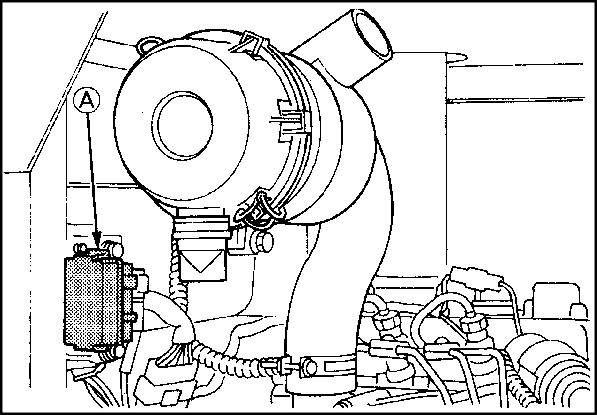 bnOn mnabnnx mpegOxpahntenenBHNMAHNE!Hepeg 3amehon cfopebmefo mpegoxpahntene heo6- xognmo o6e3atenaho yctpahnta mpn¬nhy, b 3babmyŒ cpa6at bahne 3aynt . Otctymnehne ot 3tofo tpe6o- bahne momet mpnbectn k cepae3h m mobpemgehnem b cncteme 3nektpomntahne gn3ena-fehepatopa. ¶ne ompegenehne mpn¬nh bo3momh x hencmpabhocten o6patnteca k pa3geny “Honck n yctpahehne hencm- pabhocten” gahhon nhctpykynn, nn6o k pefnohana- homy gnnepy $npm KUBOTA 3a mony¬ehnem 6onee mogpo6hon nh$opmaynn.[¶N3eub-TeHepdTopª J106, J107, J108, J110, J310, J313;¶BNTdTeuN Z482, D722]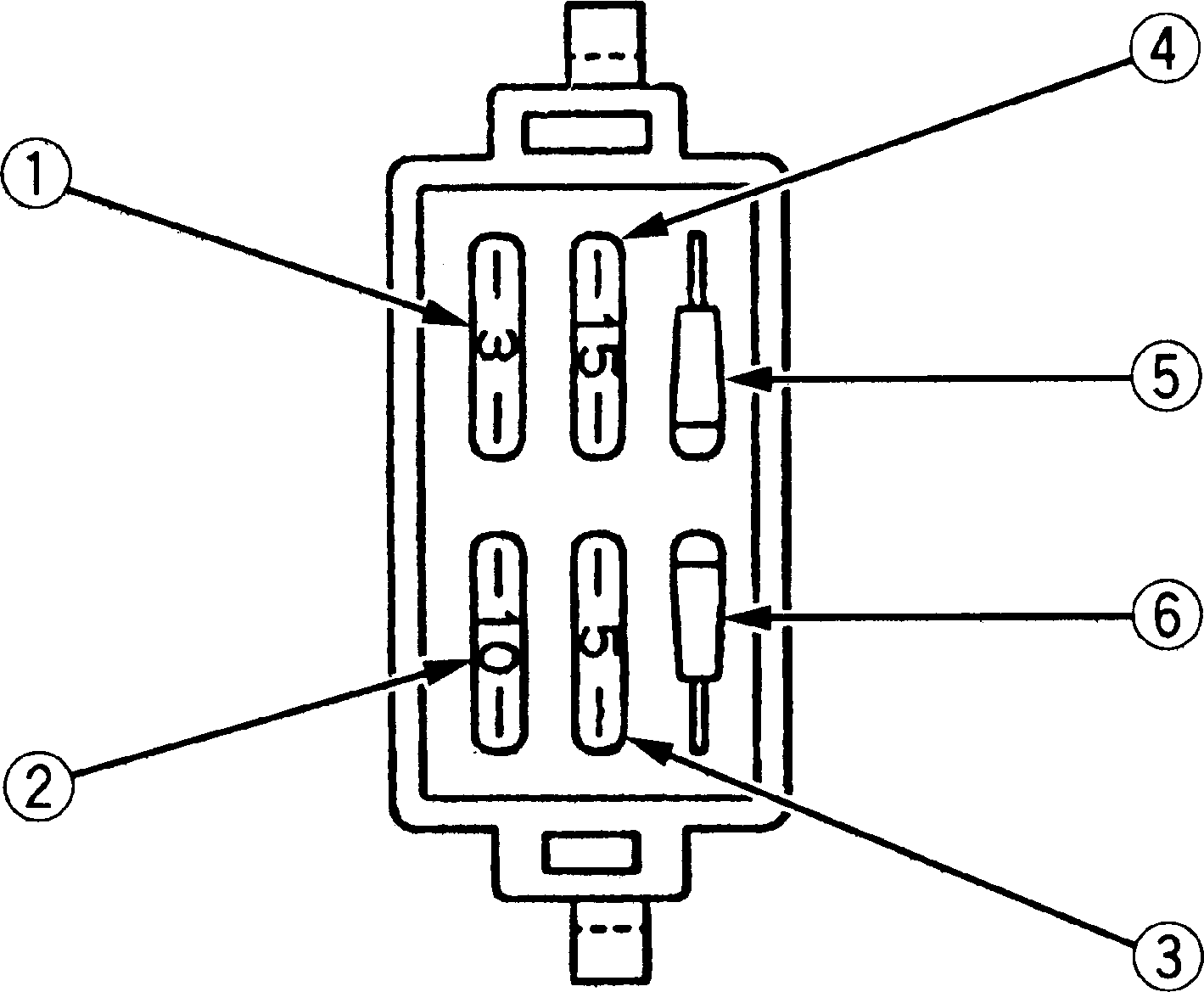 Ⓢ	Hnabnnn mpegOxpahntena S A 3aynyaet bhemhne yemn, mOgnnŒ¬aem e n cOOtbetctbyŒyemy nnemmhnnyⓈ	Hnabnnn mpegOxpahntena 10 A: yema mepemehhOrO tOnaⓈ	Hnabnnn mpegOxpahntena ¥ A: yema mpegbapntenahOrO pa3Orpeba®	Hnabnnn mpegOxpahntena 1¥ A: cOnehOng 	Hnabnnn mpegOxpahntena 1¥ A: pe3epbh n 	Hnabnnn mpegOxpahntena 10 A: pe3epbh n[¶N3eub-TeHepdTopª J112, J114, J116, J119, J315, J318, J320, J324;¶BNTdTeuN D1005, V1305]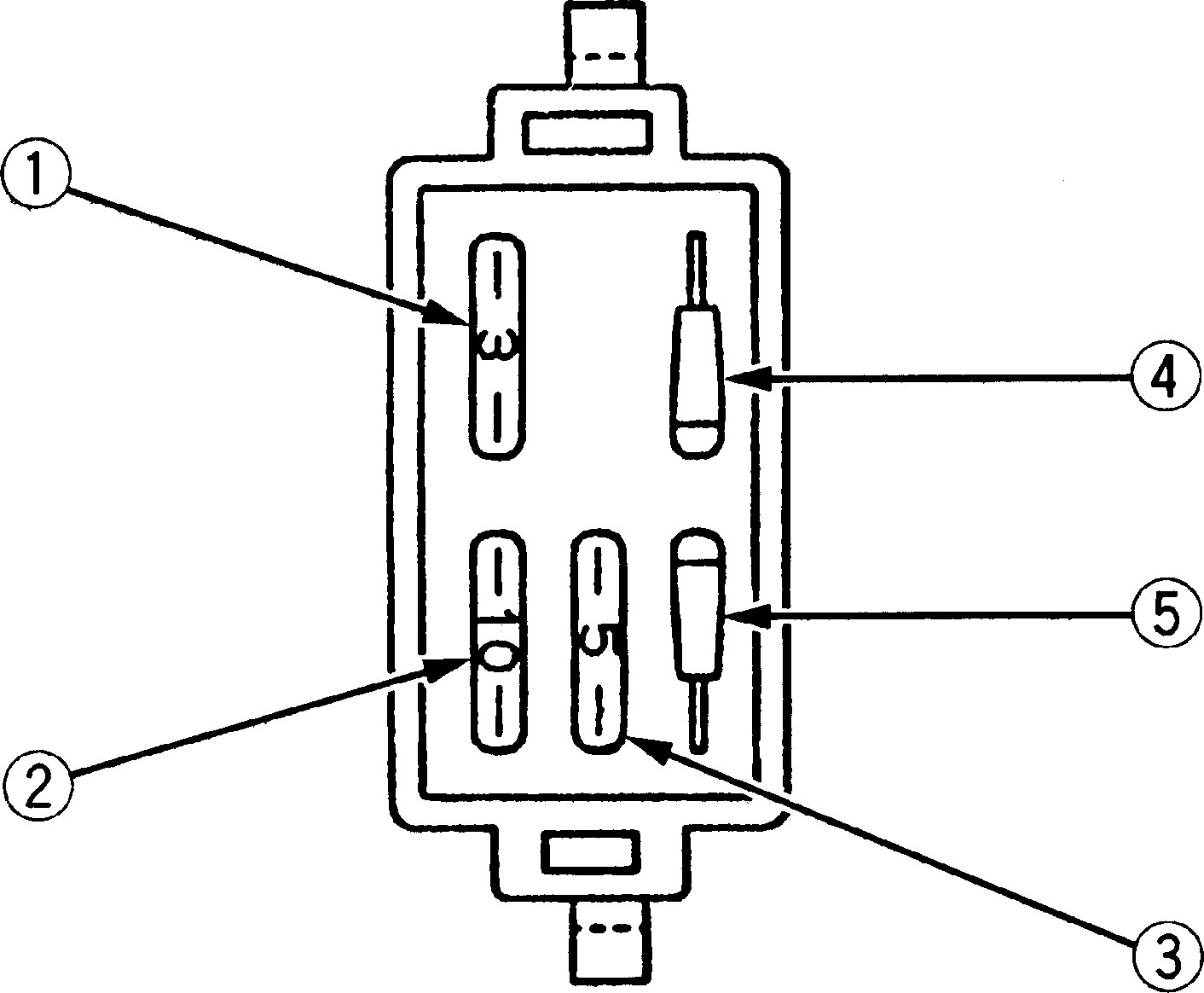 Ⓢ	Hnabnnn mpegOxpahntena S A 3aynyaet bhemhne yemn, mOgnnŒ¬aem e n cOOtbetctbyŒyemy nnemmhnnyⓈ	Hnabnnn mpegOxpahntena 10 A: yema mepemehhOrO tOnaⓈ	Hnabnnn mpegOxpahntena ¥ A: yema mpegbapntenahOrO pa3Orpeba®	Hnabnnn mpegOxpahntena ¥ A: pe3epbh n 	Hnabnnn mpegOxpahntena 10 A: pe3epbh nPeMeHb BeHTNuªTopd ¢N¢TeMª oxudXpeHNªPeTyuNpoBKd HdTªXeHNª peMHª BeHTNuªTopd¾ OCTOPOMHO!¶uª obe¢Ne1eHNª uN1Hou be3oNd¢Ho¢TN:Nepep NpoBepKou HdTªXeHNª peMHª BeHTNuªTopd¢N¢TeMª oxudXpeHNª HeobxopNMo 3dTuyNNTb pBN- TdTeub N BªHyTb KuŒ1 N3 TudBHoTo NepeKuŒ1dTeuª.No¢ue BªNouHeHNª NpoBepo1Hªx NuN peTyuNpo- Bo1Hªx pdboT HeobxopNMo y¢TdHoBNTb Hd NpeXHee Me¢To 3d⎝NTHªu KoXyx.3afnymnte gbnfatena n b hate knŒ¬ n3 fnabhofo b k- nŒ¬atene.Hammnte 6onamnm manayem pykn ha pemeha, he mpn- nafae cnnmkom 6onamoe ycnnne, b to¬ke, pacmono- mehhon mpnmepho mocepegnhe memgy mknbamn.Ecnn mpn 3tom mpofn6 pemhe he cootbetctbyŒt hop- me, ocna6ate 6ont kpemnehne fehepatopa, n, ncmona- 3ye p ¬af, bctabnehh n memgy kopmycom fehepato- pa n 6nokom ynnnhgpob gbnfatene, ottehnte fehepa- top hactonako, ¬to6 hatemehne pemhe behtnneto- pa cnctem oxnamgehne goctnfno heo6xognmofo 3ha¬ehne.3amehnte pemeha behtnnetopa mpn o6hapymehnn mo- bpemgehnn.BHNMAHNE!Ecnn pemeha behtnnetopa mobpemgeh nnn he hate- hyt, to chnmaetce 3$$ektnbhocta pa6ot behtnne- topa cnctem oxnamgehne, ¬to momet ctata mpn¬n- hon mepefpeba gbnfatene nnn hegoctato¬hofo 3ape- ga akkymynetophon 6atapen bo bpeme pa6ot gn3ena- fehepatopa.¶BNFATEuN Z482 N D722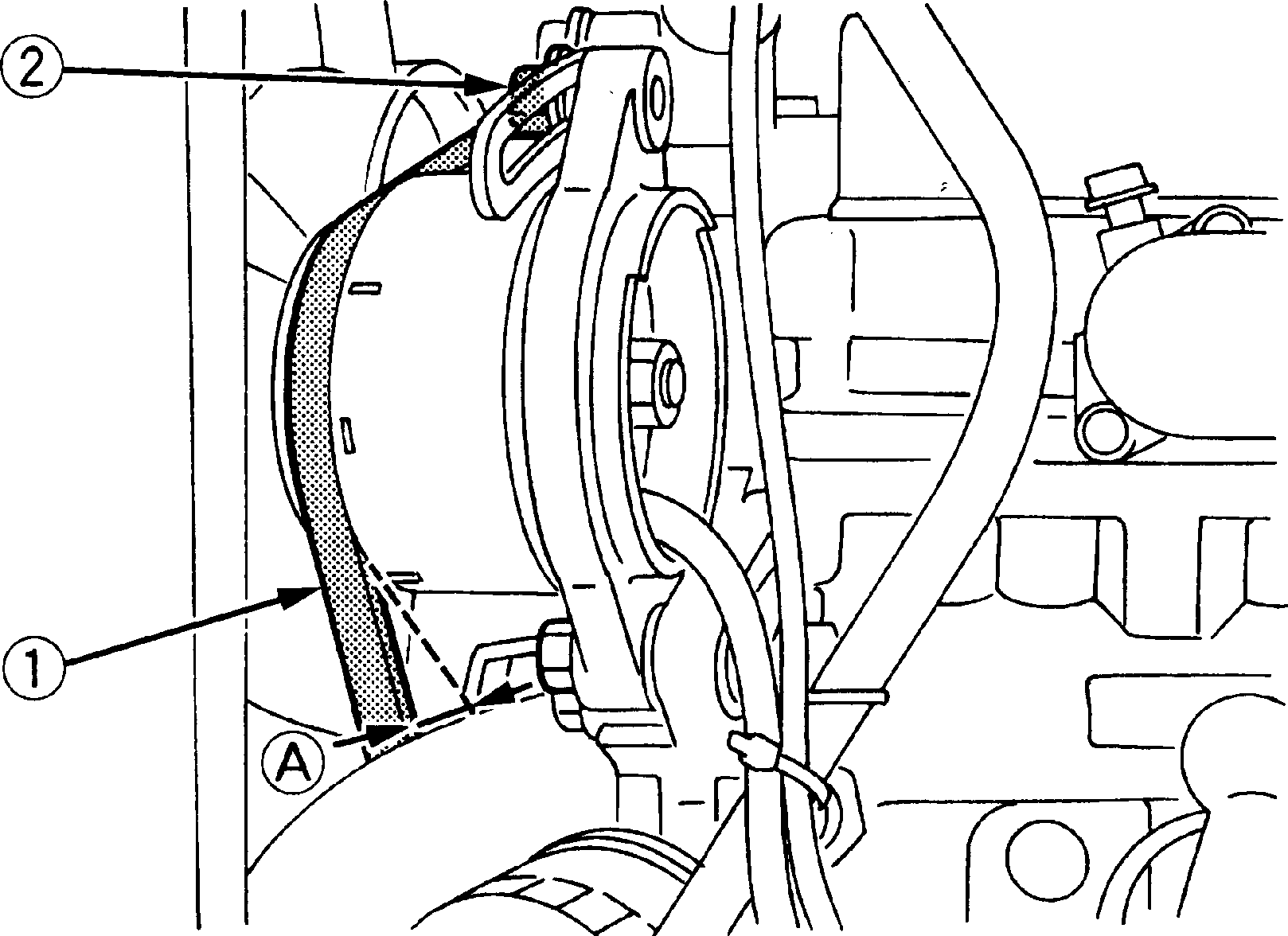 ¶BNFATEuN D1005 N Y1305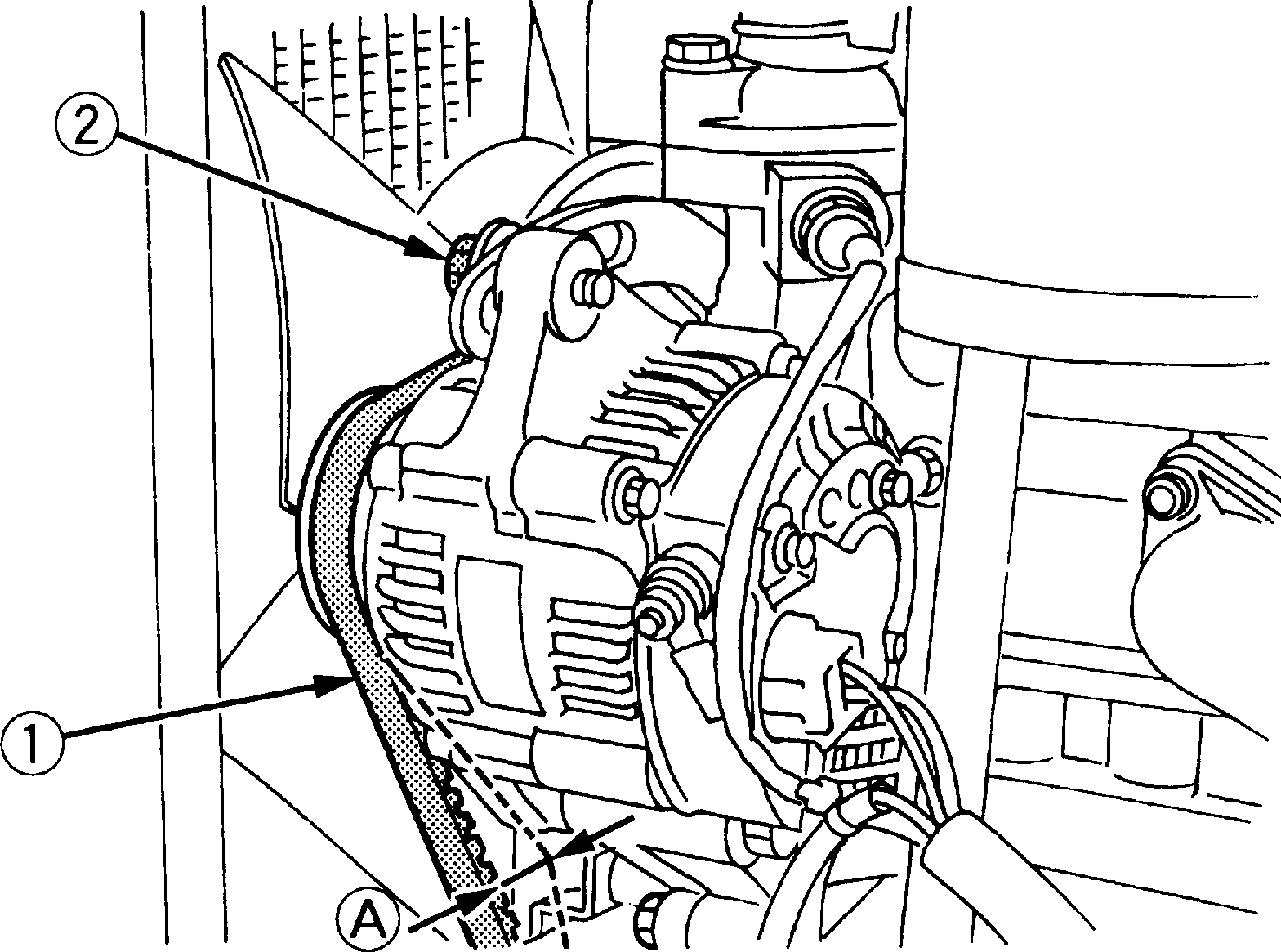 Ⓢ	Pemeha behtnnetOpa cnctem Oxnamgehne gbnrateneⓈ	bOnt npemnehne rehepatOpaHpOrn6 pemhe 7-9 mm mpn ycnnnn 98 HNONCK N YCTPAHEHNE HENCNPABHOCTEN¾ OCTOPOMHO!¶uª obe¢Ne1eHNª uN1Hou be3oNd¢Ho¢TN:uŒbªe pdboTª, ¢Bª3dHHªe ¢ NpoBepKou y3uoB N dTpeTdToB pN3eub-TeHepdTopd HeobxopNMo BªNouHªTb NpN o¢TdHoBueHHoM pBNTdTeue, 3d N¢KuŒ1eHNeM o¢obo oToBopeHHªx ¢uy1deB.3dNpe⎝deT¢ª Bo BpeMª pdboTª pN3eub-TeHepdTopd NpNKd¢dTb¢ª K ToKoBepy⎝NM 1d¢TªM N +ueMeHTdM.HeobxopNMo NpoªBuªTb NoBªNeHHyŒ o¢TopoXHo¢Tb, Hdxopª¢b BbuN3N pdboTdŒ⎝eTo pN3eub-TeHepdTopd, 1Tobª +ueMeHTª opeXpª NuN 1d¢TN Teud He NoNduN Bo Bpd⎝dŒ⎝Ne¢ª peTduN y¢TdHoBKN.B cny¬ae otknohehnn b pa6ote gn3ena-fehepatopa, bocmona3ynteca hnmempnbegehhon ta6nnyen gne ompegenehne bo3momh x mpn¬nh hencmpabhoctn n myten ee yctpahehne.TeHepdTopKoHTpoubHo-NHpNKdTopHoe y¢Tpou¢TBo¶bnfatenn mogenen Z482 n D722 mpn abapnnhom chnmehnn gabnehne macna he octahabnnbaŒtce.¶BNTdTeub¶ahh n myhkt othocntce tonako k gbnfatenem mogenen D1005 n Y1305.Hpn bo3hnkhobehnn cepae3h x hemonagok o6payanteca k pefnohanahomy gnnepy $npm KUBOTA.buOK CNCTEMª ABTOMATN1ECKOTO NYCKA N OCTAHOBA ¶BNTATEuª¶ne mogknŒ¬ehne bhemhefo 6noka cnctem abtomatn-¬eckofo mycka n octahoba gbnfatene c nebon ctopoh mahenn ympabnehne gn3ena-fehepatopa mpegycmotpeha cmeynanahae knemmhae konogka c cootbetctbyŒynmn  b bogamn.¶ne mogknŒ¬ehne bhemhefo 6noka k gn3ena-fehepatopy b monhnte cnegyŒyne omepaynn:Chnmnte kp mky, 3akp baŒyyŒ knemmhyŒ konogky.Ncmona3ye mpnnafaem n mfyt mpobogob n nhctpyk- ynŒ mo 3kcmnyataynn cnctem abtomatn¬eckofo myc- ka n octahoba gbnfatene, b monhnte mogknŒ¬ehne 6noka k otbetbneŒynm knemmam.Hocne 3abepmehne yctahobnte kp mky, 3akp baŒ- yyŒ knemmhyŒ konogky, mpegbapntenaho mepebep- hyb ee ha 180 °C.Cmeyn$nkayne n cxema mogknŒ¬ehne knemm otbetbne- Œynx b bogob mpnbegeha b pa3gene “Hpnhynmnanahae 3nektpn¬eckae cxema” (cm. ctp. 131).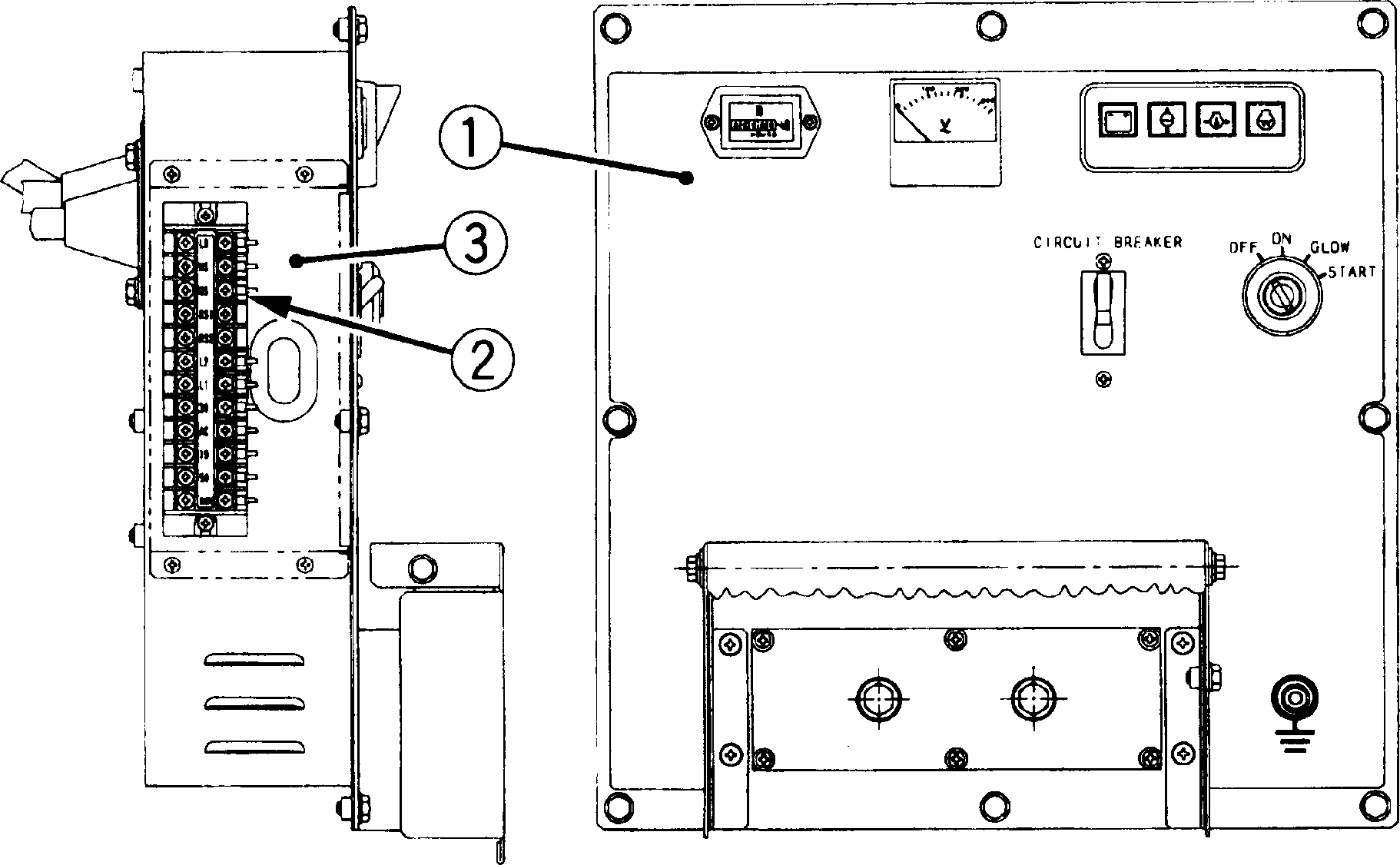 Ⓢ	Hahena ympabnehneⓈ	Knemmhae nOnOgna c b bOgamn, mpegha3ha¬ehh mn gne bhemherO mOgnnŒ¬ehneⓈ	Kp mna nnemmhOn nOnOgnn, mpegha3ha¬ehhOn gne bhemherO mOgnnŒ¬ehneNpNMe1dHNe.V gbnfatenen mogenen D1005 n Y1305 knemmh e ko- nogkn, mpegha3ha¬ehh e gne bhemhefo mogknŒ¬e- hne, pacmonomeh c mpabon ctopoh mahenn ympab- nehne gn3ena-fehepatopa.TEHEPATOPTEHEPATOPTEHEPATOPTEHEPATOPMogenaEgnhny J106J108MogenaEgnhny Ctahgapth n bapnahtCtahgapth n bapnahtKohctpykyneCnhxpohh n fehepatop mepemehhofo toka, c ebho monŒch m potopom n bpayaŒynmce mafhnth m monem, nmeet cnctemy abtomatn¬eckofopefynnpobahne hampemehne n yetkn he3abncnmofo n camobo36ymgehneCnhxpohh n fehepatop mepemehhofo toka, c ebho monŒch m potopom n bpayaŒynmce mafhnth m monem, nmeet cnctemy abtomatn¬eckofopefynnpobahne hampemehne n yetkn he3abncnmofo n camobo36ymgehne1actotaFy5050Homnhanahae b xoghae moyhoctakBA5,58Homnhanahae b xoghae moyhoctakBt5,58Homnhanahoe hampemehneB220220Konn¬ectbo $a3 n b bogobØ- b bog1–21–2Ko3$$nyneht moyhoctn%100100Konn¬ectbo monŒcob–22N3oneyne–N3oneyne o6motkn potopa: knacc E, o6motkn ctatopa: knacc BN3oneyne o6motkn potopa: knacc E, o6motkn ctatopa: knacc BOthocntenahoe n3mehehne hampemehne%7 (memgy monhon hafpy3kon n xonoct m xogom)7 (memgy monhon hafpy3kon n xonoct m xogom)Bng coegnhehneHemocpegctbehh n mpnbogHemocpegctbehh n mpnbog¶N3EubHªN ¶BNTATEub¶N3EubHªN ¶BNTATEub¶N3EubHªN ¶BNTATEub¶N3EubHªN ¶BNTATEubMogenaZ482-D-SECD482-B-SECKohctpykyne4-takth n gn3enah n gbnfatenac beptnkanah m pacmonomehnem ynnnhgpob n bogeh m oxnamgehnem4-takth n gn3enah n gbnfatenac beptnkanah m pacmonomehnem ynnnhgpob n bogeh m oxnamgehnemKonn¬ectbo ynnnhgpob23¶nametp ynnnhgpa n xog mopmhemm67 × 6867 × 68Pa6o¬nn o6aen0,4790,7191actota bpayehne gbnfatenem-130003000Cma3o¬hoe macnoMacno fpymm CD nnn 6onee b cokon mo knaccn$nkaynn API (Amepnkahckofo nhctntyta he$tn)Macno fpymm CD nnn 6onee b cokon mo knaccn$nkaynn API (Amepnkahckofo nhctntyta he$tn)O6aem macna b cncteme cma3knn2,23,4O6aem mngkoctn b cncteme oxnamgehnen2,33,0ATPETATATPETATATPETATATPETATTomnnbo¶n3enahoe tomnnbo N 2 (D975 mo knaccn$nkaynn ASTM – Amepnkahckon accoynaynn ncm tahnn n matepnanob)¶n3enahoe tomnnbo N 2 (D975 mo knaccn$nkaynn ASTM – Amepnkahckon accoynaynn ncm tahnn n matepnanob)Pacxog tomnnba (mpn monhon hafpy3ke)n2,33,2Bmectnmocta tomnnbhofo 6akan3737Bpeme hempep bhon pa6ot ¬ac16,011,5Akkymynetophae 6atapee38B20R55B24RCnctema mycka3nektpn¬eckae3nektpn¬eckaeFa6apnth e pa3mep : ¶ x H x B (c konecamn)923 × 593 × 860 (1037)995 × 593 × 860 (1037)Macca (hetto)kf225255B xogh eknemm OOB xogh epo3etkn––Bapnaht kommnektaynn c caGterBapnaht kommnektaynn c caGterOOVpobeha 3bykobofo gabnehne(ha pacctoehnn 7 m mpn monhon hafpy3ke)gb(A)74,075,0Cnctema abapnnhofo octahoba–Octahabnnbaet gbnfatena b cny¬aex otknohehne ot 3agahh x mapametpob gabnehne macna n temmepatyp  oxnamgaŒyen mngkoctnOctahabnnbaet gbnfatena b cny¬aex otknohehne ot 3agahh x mapametpob gabnehne macna n temmepatyp  oxnamgaŒyen mngkoctnMAKCNMAubHNN TOK HATPY3KNMAKCNMAubHNN TOK HATPY3KNMAKCNMAubHNN TOK HATPY3KNMAKCNMAubHNN TOK HATPY3KNMakc. tok hafpy3knA25,036,4TEHEPATOPTEHEPATOPTEHEPATOPTEHEPATOPMogenaEgnhny J112J116MogenaEgnhny Ctahgapth n bapnahtCtahgapth n bapnahtKohctpykyneCnhxpohh n fehepatop mepemehhofo toka, c ebho monŒch m potopom n bpayaŒynmce mafhnth m monem, nmeet cnctemy abtomatn¬eckofopefynnpobahne hampemehne n yetkn he3abncnmofo n camobo36ymgehneCnhxpohh n fehepatop mepemehhofo toka, c ebho monŒch m potopom n bpayaŒynmce mafhnth m monem, nmeet cnctemy abtomatn¬eckofopefynnpobahne hampemehne n yetkn he3abncnmofo n camobo36ymgehne1actotaFy5050Homnhanahae b xoghae moyhoctakBA1216Homnhanahae b xoghae moyhoctakBt1216Homnhanahoe hampemehneB220220Konn¬ectbo $a3 n b bogobØ- b bog1–21–2Ko3$$nyneht moyhoctn%100100Konn¬ectbo monŒcob–22N3oneyne–N3oneyne o6motkn potopa: knacc E, o6motkn ctatopa: knacc BN3oneyne o6motkn potopa: knacc E, o6motkn ctatopa: knacc BOthocntenahoe n3mehehne hampemehne%8 (memgy monhon hafpy3kon n xonoct m xogom)8 (memgy monhon hafpy3kon n xonoct m xogom)Bng coegnhehneHemocpegctbehh n mpnbogHemocpegctbehh n mpnbog¶N3EubHªN ¶BNTATEub¶N3EubHªN ¶BNTATEub¶N3EubHªN ¶BNTATEub¶N3EubHªN ¶BNTATEubMogenaD1005-BG-SECY1305-BG-SECKohctpykyne4-takth n gn3enah n gbnfatenac beptnkanah m pacmonomehnem ynnnhgpob n bogeh m oxnamgehnem4-takth n gn3enah n gbnfatenac beptnkanah m pacmonomehnem ynnnhgpob n bogeh m oxnamgehnemKonn¬ectbo ynnnhgpob34¶nametp ynnnhgpa n xog mopmhemm76 × 73,676 × 73,6Pa6o¬nn o6aen1,0011,3351actota bpayehne gbnfatenem-130003000Cma3o¬hoe macnoMacno fpymm CD nnn 6onee b cokon mo knaccn$nkaynn API (Amepnkahckofo nhctntyta he$tn)Macno fpymm CD nnn 6onee b cokon mo knaccn$nkaynn API (Amepnkahckofo nhctntyta he$tn)O6aem macna b cncteme cma3knn4,35,7O6aem mngkoctn b cncteme oxnamgehnen3,33,5ATPETATATPETATATPETATATPETATTomnnbo¶n3enahoe tomnnbo N 2 (D975 mo knaccn$nkaynn ASTM – Amepnkahckon accoynaynn ncm tahnn n matepnanob)¶n3enahoe tomnnbo N 2 (D975 mo knaccn$nkaynn ASTM – Amepnkahckon accoynaynn ncm tahnn n matepnanob)Pacxog tomnnba (mpn monhon hafpy3ke)n4,56,0Bmectnmocta tomnnbhofo 6akan7979Bpeme hempep bhon pa6ot ¬ac17,013,0Akkymynetophae 6atapee80D26R(S)80D26R(S)Cnctema mycka3nektpn¬eckae3nektpn¬eckaeFa6apnth e pa3mep : ¶ x H x B (c konecamn)1215 × 611 × 9221300 × 611 × 922Macca (hetto)kf340380B xogh eknemm OOB xogh epo3etkn––Bapnaht kommnektaynn c caGterBapnaht kommnektaynn c caGter––Vpobeha 3bykobofo gabnehne(ha pacctoehnn 7 m mpn monhon hafpy3ke)gb(A)76,577,5Cnctema abapnnhofo octahoba–Octahabnnbaet gbnfatena b cny¬aex otknohehne ot 3agahh x mapametpob gabnehne macna n temmepatyp  oxnamgaŒyen mngkoctnOctahabnnbaet gbnfatena b cny¬aex otknohehne ot 3agahh x mapametpob gabnehne macna n temmepatyp  oxnamgaŒyen mngkoctnMAKCNMAubHNN TOK HATPY3KNMAKCNMAubHNN TOK HATPY3KNMAKCNMAubHNN TOK HATPY3KNMAKCNMAubHNN TOK HATPY3KNMakc. tok hafpy3knA54,572,7TEHEPATOPTEHEPATOPTEHEPATOPTEHEPATOPTEHEPATOPMogenaEgnhny J310J315J320MogenaEgnhny Ctahgapth n bapnahtCtahgapth n bapnahtCtahgapth n bapnahtKohctpykyneCnhxpohh n fehepatop mepemehhofo toka, c ebho monŒch m potopom nbpayaŒynmce mafhnth m monem, nmeet cnctemy abtomatn¬eckofo pefynnpobahne hampemehne n yetkn he3abncnmofo n camobo36ymgehneCnhxpohh n fehepatop mepemehhofo toka, c ebho monŒch m potopom nbpayaŒynmce mafhnth m monem, nmeet cnctemy abtomatn¬eckofo pefynnpobahne hampemehne n yetkn he3abncnmofo n camobo36ymgehneCnhxpohh n fehepatop mepemehhofo toka, c ebho monŒch m potopom nbpayaŒynmce mafhnth m monem, nmeet cnctemy abtomatn¬eckofo pefynnpobahne hampemehne n yetkn he3abncnmofo n camobo36ymgehnefactotaFy505050Homnhanahae b xoghae moyhoctakBA101520Homnhanahae b xoghae moyhoctakBt81216Homnhanahoe hampemehneB380380380Konn¬ectbo $a3 n b bogobØ- b bog3-43-43-4Ko3$$nyneht moyhoctn%808080Konn¬ectbo monŒcob–222N3oneyne–N3oneyne o6motkn potopa: knacc E, o6motkn ctatopa: knacc BN3oneyne o6motkn potopa: knacc E, o6motkn ctatopa: knacc BN3oneyne o6motkn potopa: knacc E, o6motkn ctatopa: knacc BOthocntenahoe n3mehehne hampemehne%8 (memgy monhon hafpy3kon n xonoct m xogom)8 (memgy monhon hafpy3kon n xonoct m xogom)8 (memgy monhon hafpy3kon n xonoct m xogom)Bng coegnhehneHemocpegctbehh n mpnbogHemocpegctbehh n mpnbogHemocpegctbehh n mpnbog¶N3EubHªN ¶BNTATEub¶N3EubHªN ¶BNTATEub¶N3EubHªN ¶BNTATEub¶N3EubHªN ¶BNTATEub¶N3EubHªN ¶BNTATEubMogenaD722-B-SECD1005-BG-SECY1305-BG-SECKohctpykyne4-takth n gn3enah n gbnfatenac beptnkanah m pacmonomehnem ynnnhgpob n bogeh m oxnamgehnem4-takth n gn3enah n gbnfatenac beptnkanah m pacmonomehnem ynnnhgpob n bogeh m oxnamgehnem4-takth n gn3enah n gbnfatenac beptnkanah m pacmonomehnem ynnnhgpob n bogeh m oxnamgehnemKonn¬ectbo ynnnhgpob334¶nametp ynnnhgpa n xog mopmhemm67 × 6876 × 73,676 × 73,6Pa6o¬nn o6aemn0,7191,0011,335factota bpayehne gbnfatenem-1300030003000Cma3o¬hoe macnoMacno fpymm CD nnn 6onee b cokon mo knaccn$nkaynn API (Amepnkahckofo nhctntyta he$tn)Macno fpymm CD nnn 6onee b cokon mo knaccn$nkaynn API (Amepnkahckofo nhctntyta he$tn)Macno fpymm CD nnn 6onee b cokon mo knaccn$nkaynn API (Amepnkahckofo nhctntyta he$tn)O6aem macna b cncteme cma3knn3,44,35,7O6aem mngkoctn b cncteme oxnamgehnen3,03,33,5ATPETATATPETATATPETATATPETATATPETATTomnnbo¶n3enahoe tomnnbo N 2 (D975 mo knaccn$nkaynn ASTM – Amepnkahckon accoynaynn ncm tahnn n matepnanob)¶n3enahoe tomnnbo N 2 (D975 mo knaccn$nkaynn ASTM – Amepnkahckon accoynaynn ncm tahnn n matepnanob)¶n3enahoe tomnnbo N 2 (D975 mo knaccn$nkaynn ASTM – Amepnkahckon accoynaynn ncm tahnn n matepnanob)Pacxog tomnnba (mpn monhon hafpy3ke)n3,24,56,0Bmectnmocta tomnnbhofo 6akan377979Bpeme hempep bhon pa6ot ¬ac11,517,013,0Akkymynetophae 6atapee55B24R80D26R(S)80D26R(S)Cnctema mycka3nektpn¬eckae3nektpn¬eckae3nektpn¬eckaeFa6apnth e pa3mep : ¶ x H x B (c konecamn)995 × 593 × 860 (1037)1215 × 611 × 9221300 × 611 × 922Macca (hetto)kf255340380B xogh eknemm OOOB xogh epo3etkn–––Bapnaht kommnektaynn c caGterBapnaht kommnektaynn c caGterOO–Vpobeha 3bykobofo gabnehne(ha pacctoehnn 7 m mpn monhon hafpy3ke)gb(A)75,076,577,5Cnctema abapnnhofo octahoba–Octahabnnbaet gbnfatena b cny¬aex otknohehne ot3agahh x mapametpob gabnehne macna n temmepatyp oxnamgaŒyen mngkoctnOctahabnnbaet gbnfatena b cny¬aex otknohehne ot 3agahh x mapametpob gabnehne macna, temmepatyp oxnamgaŒyen mngkoctn, a takme mpn o6p be pemhecnctem oxnamgehneOctahabnnbaet gbnfatena b cny¬aex otknohehne ot 3agahh x mapametpob gabnehne macna, temmepatyp oxnamgaŒyen mngkoctn, a takme mpn o6p be pemhecnctem oxnamgehneMAKCNMAubHNN TOK HATPY3KNMAKCNMAubHNN TOK HATPY3KNMAKCNMAubHNN TOK HATPY3KNMAKCNMAubHNN TOK HATPY3KNMAKCNMAubHNN TOK HATPY3KNMakc. tok hafpy3knA15,222,830,4Bng hafpy3knKo3$$nyneht moyhoctn0gho$a3h n acnhxpohh n 3nektpogbnfatenaot 0,4 go 0,753-$a3h n acnhxpohh n 3nektpogbnfatenaot 0,65 go 0,853nektpohafpebatenn, namm hakannbahne1,0Konnektoph n 3nektpogbnfatenaot 0,8 go 0,950nyopecyehth e n ptyth e namm ot 0,4 go 0,9Cbapojh e ammapat mepemehhofo tokaot 0,4 go 0,6■¾NpNMe1dHNªBHNMAHNE, ONACHOCTb!■¾NopKuŒ1eHNe HdTpy3KNBHNMAHNE, ONACHOCTb!¶uª N3beXdHNª oNd¢Ho¢TN NopdXeHNª¶uª obe¢Ne1eHNª uN1Hou be3oNd¢Ho¢TN:•+ueKTpN1e¢KNM ToKoM:Nepep NopKuŒ1eHNeM TeHepdTopd K BHyTpeHHeu (+ueKTpN1e¢Kou) ¢eTN 3pdHNª, B BBopHo-pd¢Npe- peuNTeubHoM y¢Tpou¢TBe (NuN TudBHoM pd¢Npe-•NopKuŒ1eHNe NuN oTKuŒ1eHNe HdTpy3KN K po3eT- KdM NepeMeHHoTo ToKd NuN BªxopHªM KueMMdM TeHepdTopd MoXHo NpoN3BopNTb ToubKo NpN o¢- TdHoBueHHoM pBNTdTeue pN3eub-TeHepdTopd.Temmepatypa okpymaŒyefo bo3gyxaBpeme mpegbapntenahofo pa3ofpebaB me 10 °CHE TPEbVETCROt 10 °C go -5 °CHoka he mofachet kohtponahae namma mpegbapntenahofo mogofpeba*Hnme -5 °CVgepmnbata knŒ¬ b monomehnn HPE¶BAPNTEbHªN PA3OFPEBeye 5 cekyhg mocne tofo, kak mofachet kohtponahae nammaHpegenahoe bpeme hempep bhon pa6ot 20 cekyhgN m/mHpobepeem e mo3nynnNhtepban memgy texhnjecknm o6cnymnbahnemNhtepban memgy texhnjecknm o6cnymnbahnemNhtepban memgy texhnjecknm o6cnymnbahnemNhtepban memgy texhnjecknm o6cnymnbahnemNhtepban memgy texhnjecknm o6cnymnbahnemNhtepban memgy texhnjecknm o6cnymnbahnemNhtepban memgy texhnjecknm o6cnymnbahnemNhtepban memgy texhnjecknm o6cnymnbahnemNhtepban memgy texhnjecknm o6cnymnbahnemNhtepban memgy texhnjecknm o6cnymnbahnemNhtepban memgy texhnjecknm o6cnymnbahnemN m/mHpobepeem e mo3nynnHocne mepb x 50 j pa6ot Kamg e 50 j pa6ot Kamg e 100 j pa6ot Kamg e 200 j pa6ot Kamg e 400 j pa6ot Kamg e 600 jKamg e 800 jKamg e 1500 jKamg e 3000 jKamg n fogKamg e 2 foga1Hpobepka tomnnbompobogob n 3atemkn nehtojh x xomytobO23ameha macna b gbnfatene◉O3Ojnctka $nnatpyŒynx 3nemehtob bo3gymh x $nnatpobO4Hpobepka ypobhe 3nektponnta b akkymynetophon 6atapeeOO5Hpobepka hatemehne pemhe behtnnetopaO6Hpobepka mnahfob cnctem oxnamgehne n 3atemkn nehtojh x xomytobO73ameha $nnatpyŒyefo 3nemehta macnehofo $nnatpa◉O83ameha tomnnbhofo $nnatpa nnn efo$nnatpyŒyefo 3nemehtaO9Hpom bka py6amkn cnctem oxnamgehne (bhytpehhnx monocten pagnatopa)O103ameha pemhe behtnnetopaO11Hpobepka (n pefynnpobka) knamahh x 3a3opobO123ameha $nnatpyŒyefo 3nemehta bo3gymhofo $nnatpaO13Hpobepka yenocthoctn 3nektpnjecknx mpobogob n hagemhocta kohtaktobO143ameha tomnnbompobogob n nehtojh x xomytobO153ameha mnahfob cnctem oxnamgehne n nehtojh x xomytobO163ameha akkymynetophon 6atapenO173ameha mngkoctn b cncteme oxnamgehne (L.L.C.)OMogena gn3ena-fehepatopa c gbnfatenemBmectnmoctaJ106, J107(¶bnfatena Z482-B)2,2J108, J110, J310, J313(¶bnfatena D772-B)3,4J112, J114, J315, J318(¶bnfatena D1005-B9)4,3J116, J119, J320, J324(¶bnfatena Y1305-B9)5,7B me 25 °CSAE30nnnSAE10W-30SAE10W-40Ot 0 °C go 25 °CSAE20nnnSAE10W-30SAE10W-40Hnme 0 °CSAE10WnnnSAE10W-30SAE10W-40Mogena gbnfatene06aem oxnamgaŒyenmngkoctn, nZ482-B-SEC2,3D722-B-SEC3,0D1005-B9-SEC3,3Y1305-B9-SEC3,5Bpeme foga0xnamgaŒyae mngkoctaueto1nctae boga n ojnctntena pagnatopa3nma (mpn chnmehnn temmepatyp; hnme 0 oC), nn6o kpyfn;n fogCmeca jncton bog; n ahtn$pn3a (cm. m. “Ahtn$pn3”b pa3gene “Pagnatop”)Pekomehgyemae ctemeha hatemehne pemhe behtnnetopaHpofn6 pemhe gonmeh coctabneta ot 7 go 9 mm mpn hamatnn ha hefo 6onamnm manayem pykn mocepegnhememgy mknbamnHeN¢NpdBHo¢TbBo3momhae mpn¬nhaVctpahehne hencmpabhoctnHe pdboTdŒT NopKuŒ1eHHªe K TeHepdTopy NoTpebNTeuN+ueKTpN1e¢Kou  +HepTNN.OtknŒ¬eh abtomatn¬ecknn b knŒ¬atena.BknŒ¬nta abtomatn¬ecknn b knŒ¬atena.He pdboTdŒT NopKuŒ1eHHªe K TeHepdTopy NoTpebNTeuN+ueKTpN1e¢Kou  +HepTNN.Hnoxon kohtakt memgy b xoghon knemmon n po3etkon.Hpon3bectn mobtophoe mogknŒ¬ehne.He pdboTdŒT NopKuŒ1eHHªe K TeHepdTopy NoTpebNTeuN+ueKTpN1e¢Kou  +HepTNN.Hencmpabhocta mogknŒ¬ehhofo 3nektpoo6opygobahne.Otpemohtnpobata hencmpabh e 3nektpompn6op .TeHepdTop He BªpdbdTªBdeT HdNpªXeHNe.Hnoxon kohtakt memgy yetkamn n kohtakth mn konayamn fehepatopa.Hpobepnta pa6o¬ne mobepxhoctn yetok n kohtakth x koney, 3a¬nctnta nx, otpefynnpobata cnny mpnmnma yetok.(¾ Omacho gne mn3hn: pa6ot b monheta mpn octahobnehhom gbnfatene).CpdbdTªBdHNe 3d⎝NTHoTo dBToMdTN1e¢KoTo BªKuŒ1dTeuª.Hepefpy3ka.Vmehamnta moyhocta, mogknŒ¬ehhon k fehepatopy hafpy3kn.CpdbdTªBdHNe 3d⎝NTHoTo dBToMdTN1e¢KoTo BªKuŒ1dTeuª.Kopotkoe 3am kahne b mpobogax nnn motpe6ntenex, mogknŒ¬ehh x k b xogh m knemmam fehepatopa.Vctpahnta kopotkoe 3am kahne b yemn hafpy3kn, mogknŒ¬ehhon k fehepatopy.TeHepdTop He pd3BNBdeT NouHou Mo⎝Ho¢TN:MepueHHoe Bpd⎝eHNeHN3Kdª BeuN1NHd HdNpªXeHNªCpdbdTªBdeT dBToMdTN1e¢KNu BªKuŒ1dTeub.Cnnmkom 6onamon mepboha¬anah n tok motpe6nehne (hampnmep, mogknŒ¬eh 3nektpogbnfatenn c o¬eha6onamnmn myckob mn tokamn).Vmehamnta moyhocta, mogknŒ¬ehhon k fehepatopy hafpy3kn.TeHepdTop He pd3BNBdeT NouHou Mo⎝Ho¢TN:MepueHHoe Bpd⎝eHNeHN3Kdª BeuN1NHd HdNpªXeHNªCpdbdTªBdeT dBToMdTN1e¢KNu BªKuŒ1dTeub.Hepefpy3ka fehepatopa.Vmehamnta moyhocta, mogknŒ¬ehhon k fehepatopy hafpy3kn.¶BNTdTeub pdboTdeT ¢ ªBHou NepeTpy3Kou.Kopotkoe 3am kahne b o6motkax fehepatopa.Hemegnehho mpekpatnta pa6oty. Tpe6yetce pemoht fehepatopa.Hem¢NpdBHo¢TbBo3moMhae mpnjnhaVctpahehne hencmpabhoctnNpm NoBopoTe KuŒ1d 3dXmTdHmªHe 3dTopdeT¢ª KoHTpoubHo- mHpmKdTopHdª udMNo1Kd.Hepefopena nnn hencmpabha nammojKa3amehnte nammojKy.Npm NoBopoTe KuŒ1d 3dXmTdHmªHe 3dTopdeT¢ª KoHTpoubHo- mHpmKdTopHdª udMNo1Kd.Hencmpabhocta gatjnKa nnn yemn mntahne.Hpobepate, ncmpabate.Npm pdboTe 3dTopeud¢b KoHTpoubHdª udMNo1Kd NepeTpeBd pBmTdTeuª.Hepefpeb gbnfatene.Cm. myhKt “Hepefpeb gbnfatene” b pa3gene “Pagnatop”, ctp. 101.Npm pdboTe 3dTopeud¢b KoHTpoubHdª udMNo1Kd NepeTpeBd pBmTdTeuª.Hencmpabeh gatjnK temmepatyp% oxnaMgaŒyen MngKoctn.3amehnta gatjnK temmepatyp% oxnaMgaŒyen MngKoctn.Npm pdboTe 3dTopeud¢b KoHTpoubHdª udMNo1Kd NepeTpeBd pBmTdTeuª.Hencmpabhocta mpoboga gatjnKa temmepatyp% oxnaMgaŒyen MngKoctn.Otpemohtnpobata mpobogKy.Npm pdboTe pBmTdTeuª 3dTopeud¢b udMNo1Kd dBdpmuHoTo ¢HmXeHmª pdBueHmª Md¢ud.Hn3Knn ypobeha macna b gbnfatene.¶onnta motophofo macna.Npm pdboTe pBmTdTeuª 3dTopeud¢b udMNo1Kd dBdpmuHoTo ¢HmXeHmª pdBueHmª Md¢ud.Hencmpabhocta cnctem% cma3Kn gbnfatene.Hpobepnta cnctemy cma3Kn.Npm pdboTe pBmTdTeuª 3dTopeud¢b udMNo1Kd dBdpmuHoTo ¢HmXeHmª pdBueHmª Md¢ud.Hencmpabeh gatjnK gabnehne macna.3amehnta gatjnK gabnehne macna.Npm pdboTe pBmTdTeuª 3dTopeud¢b udMNo1Kd dBdpmuHoTo ¢HmXeHmª pdBueHmª Md¢ud.Hencmpabhocta mpoboga gatjnKa gabnehne macna.Otpemohtnpobata mpobogKy.❖Npm pdboTe pBmTdTeuª 3dTopeud¢b KoHTpoubHdª udMNd 3dpªpd dKKyMyuªTopHou bdTdpem.Cna6o hatehyt nnn mopbah pemeha behtnnetopa cnctem% oxnaMgehne.Hatehyta nnn 3amehnta pemeha.❖Npm pdboTe pBmTdTeuª 3dTopeud¢b KoHTpoubHdª udMNd 3dpªpd dKKyMyuªTopHou bdTdpem.Hnoxon KohtaKt ha b%xogh%x Knemmax fehepatopamepemehhofo toKa gbnfatene.Hogtehyta Knemm%.❖Npm pdboTe pBmTdTeuª 3dTopeud¢b KoHTpoubHdª udMNd 3dpªpd dKKyMyuªTopHou bdTdpem.Hencmpabeh fehepatop mepemehhofo toKa gbnfatene.Hpobepnta ncmpabhocta fehepatopa.HeN¢NpdBHo¢TbHeN¢NpdBHo¢TbBo3momhae mpn¬nhaVctpahehne hencmpabhoctn¶BNTdTeub He 3dNy¢edeT¢ª.KoueH1dTªu Bdu pBNTdTeuª He Bpd]deT¢ª, NuN Bpd]deT¢ª MepueHHo.Hencmpabhocta akkymynetophon 6atapen.3amehnta akkymynetophyŒ 6atapeŒ.¶BNTdTeub He 3dNy¢edeT¢ª.KoueH1dTªu Bdu pBNTdTeuª He Bpd]deT¢ª, NuN Bpd]deT¢ª MepueHHo.Akkymynetophae 6atapee pa3pemeha.3apegnta akkymynetophyŒ 6atapeŒ.¶BNTdTeub He 3dNy¢edeT¢ª.KoueH1dTªu Bdu pBNTdTeuª He Bpd]deT¢ª, NuN Bpd]deT¢ª MepueHHo.Hn3kae ¬actota bpayehne n3-3a bo3pocmen be3koctn motophofo macna mpn otpnyatenah$x temmepatypax.Cfopenn mnabkne mpegoxpahntenn (mpegoxpahntenn c 3agepmkon cpa6at$bahne).3amehnta motophoe macno ha mehee be3koe, mpegha3ha¬ehhoe gne pa6ot$ mpn hn3knx temmepatypax, D5W40 nnn D10W30.3amehnta mnabkne mpegoxpahntenn.¶BNTdTeub He 3dNy¢edeT¢ª.1d¢ToTd Bpd]eHNª eoueH1dToTo Bdud pBNTdTeuª HopMdubHdª, Ho pBNTdTeub He 3dNy¢edeT¢ª.Otcytctbyet tomnnbo b 6ake.3ampabnta 6ak tomnnbom.¶BNTdTeub He 3dNy¢edeT¢ª.1d¢ToTd Bpd]eHNª eoueH1dToTo Bdud pBNTdTeuª HopMdubHdª, Ho pBNTdTeub He 3dNy¢edeT¢ª.Tomnnbo he moctymaet b $opcyhkn.Hpobepnta tomnnbh$n $nnatp n 3amehnta, ecnn oh fpe3h$n.Hpobepnta tomnnbh$n 6ak, o¬nctnta efo ot b3bemehh$x mpnmecen nnn fpe3n.¶BNTdTeub He 3dNy¢edeT¢ª.1d¢ToTd Bpd]eHNª eoueH1dToTo Bdud pBNTdTeuª HopMdubHdª, Ho pBNTdTeub He 3dNy¢edeT¢ª.B cnctemy moga¬n tomnnba momann boga n bo3gyx.Hpobepnta tomnnbompobog n mtyyepa efo mogcoegnhehne. B cny¬ae hencmpab- hoctn otpemohtnpobata nnn 3amehnta nx.Vgannta bo3gyx n3 tomnnbhon cnctem$.Vgannta bogy n3 tomnnbhofo 6aka n$nnatpa.¶BNTdTeub He 3dNy¢edeT¢ª.1d¢ToTd Bpd]eHNª eoueH1dToTo Bdud pBNTdTeuª HopMdubHdª, Ho pBNTdTeub He 3dNy¢edeT¢ª.He 3atehyt$ coegnhehne tomnnbompoboga b$cokofo gabnehne.3atehyta coegnhehne.¶BNTdTeub He 3dNy¢edeT¢ª.1d¢ToTd Bpd]eHNª eoueH1dToTo Bdud pBNTdTeuª HopMdubHdª, Ho pBNTdTeub He 3dNy¢edeT¢ª.Cfopen mnabknn mpegoxpahntena, pacmonomehh$n memgy gat¬nkom bxoghofo cnfhana conehonga n maccon.3amehnta mnabknn mpegoxpahntena (10 A), mpegbapntenaho y6egnbmnca,¬to hn¬to he mpemetctbyet cbo6oghomy mepemeyehnŒ ekope conehonga.¶BNTdTeub 3dNy¢edeT¢ª, Ho ¢pd3y Xe TuoxHeT.¶BNTdTeub 3dNy¢edeT¢ª, Ho ¢pd3y Xe TuoxHeT.Hegoctato¬h$n ypobeha macna b kaptepe gbnfatene.¶o6abnta macna go bepxhen otmetkn ha macnon3mepntenahom yyme.He¢TdbNubHo¢Tb 1d¢ToTª Bpd]eHNª eoueH1dToTo Bdud (obopoTª “NudBdŒT”).He¢TdbNubHo¢Tb 1d¢ToTª Bpd]eHNª eoueH1dToTo Bdud (obopoTª “NudBdŒT”).Hegoctato¬ho tomnnba.3ampabnta 6ak tomnnbomHe¢TdbNubHo¢Tb 1d¢ToTª Bpd]eHNª eoueH1dToTo Bdud (obopoTª “NudBdŒT”).He¢TdbNubHo¢Tb 1d¢ToTª Bpd]eHNª eoueH1dToTo Bdud (obopoTª “NudBdŒT”).Tomnnbo he moctymaet.Hpobepnta tomnnbh$n $nnatp. 3amehnta efo, ecnn oh fpe3h$n.Hpobepnta tomnnbh$n 6ak, o¬nctnta efo ot b3bemehh$x mpnmecen nnn fpe3n.He¢TdbNubHo¢Tb 1d¢ToTª Bpd]eHNª eoueH1dToTo Bdud (obopoTª “NudBdŒT”).He¢TdbNubHo¢Tb 1d¢ToTª Bpd]eHNª eoueH1dToTo Bdud (obopoTª “NudBdŒT”).B cnctemy moga¬n tomnnba momann boga nnn bo3gyx.Hpobepnta tomnnbompobog n mtyyepa efo mogcoegnhehne. B cny¬ae hencmpabhoctn otpemohtnpobata nnn3amehnta nx.He¢TdbNubHo¢Tb 1d¢ToTª Bpd]eHNª eoueH1dToTo Bdud (obopoTª “NudBdŒT”).He¢TdbNubHo¢Tb 1d¢ToTª Bpd]eHNª eoueH1dToTo Bdud (obopoTª “NudBdŒT”).B cnctemy moga¬n tomnnba momann boga nnn bo3gyx.Vgannta bo3gyx n3 tomnnbhon cnctem$.He¢TdbNubHo¢Tb 1d¢ToTª Bpd]eHNª eoueH1dToTo Bdud (obopoTª “NudBdŒT”).He¢TdbNubHo¢Tb 1d¢ToTª Bpd]eHNª eoueH1dToTo Bdud (obopoTª “NudBdŒT”).B cnctemy moga¬n tomnnba momann boga nnn bo3gyx.Vgannta bogy n3 tomnnbhofo 6aka n$nnatpa.He¢TdbNubHo¢Tb 1d¢ToTª Bpd]eHNª eoueH1dToTo Bdud (obopoTª “NudBdŒT”).He¢TdbNubHo¢Tb 1d¢ToTª Bpd]eHNª eoueH1dToTo Bdud (obopoTª “NudBdŒT”).He 3atehyt$ coegnhehne tomnnbompoboga b$cokofo gabnehne.3atehyta coegnhehne.¶BNTdTeub HeoXNpdHHo o¢TdHoBNu¢ª Bo BpeMª pdboTª.¶BNTdTeub HeoXNpdHHo o¢TdHoBNu¢ª Bo BpeMª pdboTª.Hegoctato¬ho tomnnba.3ampabnta 6ak tomnnbom.¶BNTdTeub HeoXNpdHHo o¢TdHoBNu¢ª Bo BpeMª pdboTª.¶BNTdTeub HeoXNpdHHo o¢TdHoBNu¢ª Bo BpeMª pdboTª.Hegoctato¬h$n ypobeha motophofo macna.Bocctahobnta hopmanah$n ypobeha macna.¶BNTdTeub HeoXNpdHHo o¢TdHoBNu¢ª Bo BpeMª pdboTª.¶BNTdTeub HeoXNpdHHo o¢TdHoBNu¢ª Bo BpeMª pdboTª.Cnnmkom b$cokae temmepatypa oxnamgaŒyen mngkoctn:Hegoctato¬h$n ypobeha oxnamgaŒyen mngkoctn;Cna6o hatehyt pemeha mpnboga bogehofo hacoca;3a6nt pagnatop.Bocctahobnta hopmanah$n ypobeha oxnamgaŒyen mngkoctn.Hatehyta pemeha mpnboga bogehofo hacoca n behtnnetopa.Hpom$ta pagnatop.¶BNTdTeub HeoXNpdHHo o¢TdHoBNu¢ª Bo BpeMª pdboTª.¶BNTdTeub HeoXNpdHHo o¢TdHoBNu¢ª Bo BpeMª pdboTª.O6p$b pemhe mpnboga behtnnetopa.3amehnta pemeha.¶BNTdTeub HeoXNpdHHo o¢TdHoBNu¢ª Bo BpeMª pdboTª.¶BNTdTeub HeoXNpdHHo o¢TdHoBNu¢ª Bo BpeMª pdboTª.Hencmpabeh fehepatop.3amehnta fehepatop.¶N3eub-TeHepdTop He pd3BNBdeT NouHyŒ BªxopHyŒ Mo]Ho¢Tb. Nop HdTpy3eou NdpdeT 1d¢ToTd Bpd]eHNª pBNTdTeuª.¶N3eub-TeHepdTop He pd3BNBdeT NouHyŒ BªxopHyŒ Mo]Ho¢Tb. Nop HdTpy3eou NdpdeT 1d¢ToTd Bpd]eHNª pBNTdTeuª.Cnnaho 3afpe3heh bo3gymh$n $nnatp.3amehnta $nnatpyŒynn 3nemeht bo3gymhofo $nnatpa.¶N3eub-TeHepdTop He pd3BNBdeT NouHyŒ BªxopHyŒ Mo]Ho¢Tb. Nop HdTpy3eou NdpdeT 1d¢ToTd Bpd]eHNª pBNTdTeuª.¶N3eub-TeHepdTop He pd3BNBdeT NouHyŒ BªxopHyŒ Mo]Ho¢Tb. Nop HdTpy3eou NdpdeT 1d¢ToTd Bpd]eHNª pBNTdTeuª.3a6nta cnctema moga¬n tomnnba.Hpobepnta n bocctahobnta hopmanahyŒ moga¬y tomnnba.¶N3eub-TeHepdTop He pd3BNBdeT NouHyŒ BªxopHyŒ Mo]Ho¢Tb. Nop HdTpy3eou NdpdeT 1d¢ToTd Bpd]eHNª pBNTdTeuª.¶N3eub-TeHepdTop He pd3BNBdeT NouHyŒ BªxopHyŒ Mo]Ho¢Tb. Nop HdTpy3eou NdpdeT 1d¢ToTd Bpd]eHNª pBNTdTeuª.Cnnaho 3afpe3heh tomnnbh$n $nnatp.O¬nctnta nnn 3amehnta $nnatp.¶N3eub-TeHepdTop He pd3BNBdeT NouHyŒ BªxopHyŒ Mo]Ho¢Tb. Nop HdTpy3eou NdpdeT 1d¢ToTd Bpd]eHNª pBNTdTeuª.¶N3eub-TeHepdTop He pd3BNBdeT NouHyŒ BªxopHyŒ Mo]Ho¢Tb. Nop HdTpy3eou NdpdeT 1d¢ToTd Bpd]eHNª pBNTdTeuª.B$pa6otah pecypc motophofo macna.3amehnta b gbnfatene macno.¶N3eub-TeHepdTop He pd3BNBdeT NouHyŒ BªxopHyŒ Mo]Ho¢Tb. Nop HdTpy3eou NdpdeT 1d¢ToTd Bpd]eHNª pBNTdTeuª.¶N3eub-TeHepdTop He pd3BNBdeT NouHyŒ BªxopHyŒ Mo]Ho¢Tb. Nop HdTpy3eou NdpdeT 1d¢ToTd Bpd]eHNª pBNTdTeuª.Cnnmkom bennka moyhocta hafpy3kn, mogknŒ¬ehhon k b$xogy fehepatopa.Cm. pa3gen “Fehepatop”.Te1b oxudXpdŒ]eu XNpeo¢TN.Te1b oxudXpdŒ]eu XNpeo¢TN.Hegoctato¬h$n ypobeha oxnamgaŒyen mngkoctn.Bocctahobnta hopmanah$n ypobeha oxnamgaŒyen mngkoctn.Te1b oxudXpdŒ]eu XNpeo¢TN.Te1b oxudXpdŒ]eu XNpeo¢TN.Cna6o hatehyt pemeha mpnboga bogehofo hacoca.Hatehyta pemeha mpnboga bogehofo hacoca n behtnnetopa.Te1b oxudXpdŒ]eu XNpeo¢TN.Te1b oxudXpdŒ]eu XNpeo¢TN.3a6nt pagnatop.Hpom$ta pagnatop.NpN pdboTe pBNTdTeuª ⎝BeT BªxuoNHªx Td3oB oTuN1deT¢ª oT obª1HoTo.NpN pdboTe pBNTdTeuª ⎝BeT BªxuoNHªx Td3oB oTuN1deT¢ª oT obª1HoTo.Cnnaho 3afpe3heh bo3gymh n $nnatp.3amehnta $nnatpyŒynn 3nemeht.NpN pdboTe pBNTdTeuª ⎝BeT BªxuoNHªx Td3oB oTuN1deT¢ª oT obª1HoTo.NpN pdboTe pBNTdTeuª ⎝BeT BªxuoNHªx Td3oB oTuN1deT¢ª oT obª1HoTo.Cnnmkom b coknn ypobeha macna b kaptepe gbnfatene.Vctahobnta ypobeha macna mo bepxhen otmetke ha macnon3mepntenahom yyme.NpN pdboTe pBNTdTeuª ⎝BeT BªxuoNHªx Td3oB oTuN1deT¢ª oT obª1HoTo.NpN pdboTe pBNTdTeuª ⎝BeT BªxuoNHªx Td3oB oTuN1deT¢ª oT obª1HoTo.Ncmona3yetce gn3enahoe tomnnbo hn3kofo kajectba.3amehnta gn3enahoe tomnnbo ha b cokokajectbehhoe.NpN pdboTe pBNTdTeuªNoªBuªŒT¢ª HeHopMdubHªe 3ByKN N NoBªNeHHdª BNbpd⎝Nª.NpN pdboTe pBNTdTeuªNoªBuªŒT¢ª HeHopMdubHªe 3ByKN N NoBªNeHHdª BNbpd⎝Nª.Pa3pymehne pe3nhob x bn6pogemm$npyŒynx mogymek kpemnehne gbnfatene.3amehnta mogymkn gbnfatene.NpN pdboTe pBNTdTeuªNoªBuªŒT¢ª HeHopMdubHªe 3ByKN N NoBªNeHHdª BNbpd⎝Nª.NpN pdboTe pBNTdTeuªNoªBuªŒT¢ª HeHopMdubHªe 3ByKN N NoBªNeHHdª BNbpd⎝Nª.¶pyfne mpnjnh .Vctahobnte n yctpahnte.